АДМИНИСТРАЦИЯ ГОРОДСКОГО ОКРУГА КАШИРАПОСТАНОВЛЕНИЕ
от 01.03.2021 № 457-па
КашираОб утверждении Генеральной схемысанитарной очистки территории городского округа КашираМосковской областиВ  соответствии с Федеральными законами от 06.10.2003 № 131-ФЗ «Об общих принципах организации местного самоуправления в Российской Федерации», от 24.06.1998 № 89-ФЗ «Об отходах производства и потребления», от 30.03.1999 № 52-ФЗ «Об охране окружающей среды», постановлением Госстроя Российской Федерации от 21.08.2003 № 152 «Об утверждении методических рекомендаций о порядке разработки генеральных схем очистки территорий населенных пунктов Российской Федерации», Уставом городского округа Кашира Московской области, в  целях улучшения  экологического и санитарно-эпидемиологического благополучия  населения и охраны окружающей среды на  территории городского округа Кашира,  в связи с актуализацией  генеральной схемы санитарной очистки городского округа Кашира Московской областиПОСТАНОВЛЯЮ:        1.  Утвердить Генеральную схему санитарной очистки территории городского округа Кашира Московской области (прилагается).        2.  Постановление администрации городского округа Кашира от 15.10.2020г. №2177-па  «Об утверждении Генеральной схемы санитарной очистки территории городского округа Кашира Московской области» признать утратившим силу.       3. Муниципальному казенному учреждению «Центр обслуживания» городского округа Кашира (Демина М.Ю.)  опубликовать настоящее постановление в газете «Вести Каширского района» и разместить на официальном сайте Администрации городского округа Кашира www.kashira.org в сети «Интернет».      4. Настоящее постановление вступает в силу после официального опубликования.      5.  Контроль за исполнением настоящего постановления возложить на Первого заместителя Главы     администрации городского округа Кашира Барило Н.С.Главагородского округа Кашира                                                                             Д.В. ВолковПриложение                                                                           УТВЕРЖДЕНА                                                                                                         постановлением администрации                                                                                               городского округа Кашира                                                                                        от 01.03.2021 №457-па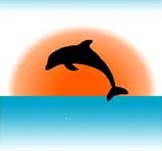                    ООО «Экопомощь»
           _________________________Генеральная схема санитарной очистки территории                                         городского округа Кашира Московской области                                                                       Воронеж, 2021 г.ООО «Экопомощь»Генеральная схема санитарной очистки территории                                         городского округа Кашира Московской области        Воронеж, 2021 гСОДЕРЖАНИЕВВЕДЕНИЕСанитарная очистка населенных пунктов – одно из важнейших санитарно-гигиенических мероприятий, способствующих охране здоровья населения и окружающей природной среды, и включает в себя комплекс работ по сбору, удалению, обезвреживанию и переработке коммунальных отходов, а также уборке территорий населенных пунктов.Генеральная схема очистки территории городского округа Кашира Московской области - проект, направленный на решение комплекса работ по организации, сбору, удалению отходов и уборке территорий.Схема определяет очередность осуществления мероприятий, объемы работ по всем видам очистки и уборки, системы и методы сбора, удаления, обезвреживания и переработки отходов, необходимое количество уборочных машин, целесообразность проектирования, строительства, реконструкции или расширения существующих объектов системы санитарной очистки, ориентировочные капиталовложения на строительство и приобретение технических средств.Проектные решения схемы направлены на внедрение раздельного сбора, максимальное использование отходов в качестве вторичных материальных ресурсов, ликвидацию несанкционированных объектов размещения отходов и минимизацию общего объема размещаемых отходов, а также на развитие технической базы системы обращения с коммунальными отходами. Схема разработана на срок с выделением I очереди мероприятий на 5 лет, и выделением расчетного срока на 20 лет, т.е. до 2040 года. Через каждые пять лет схема корректируется путем внесения необходимых уточнений и дополнений (с учетом динамики развития промышленности, производства, инфраструктуры и численности проживающего населения). Генеральная схема очистки территории городского округа Кашира Московской области разработана в соответствии с Методическими рекомендациями о порядке разработки генеральных схем очистки территорий населенных пунктов Российской Федерации, утвержденными Постановлением Госстроя РФ от 21.08.2003 № 152.Краткая характеристика городского ОКРУГА КАШИРА Московской области и природно-климатические условияМесторасположение муниципального образования, его административное и промышленно-экономическое значение, деление МО на административные единицы.Городской округ Кашира расположен на юге Московской области в 108 км от города Москва. Городской округ граничит: - на западе с территорией Ясногорского муниципального района Тульской области; - на юге – с городским округом Серебряные Пруды Московской области и Веневским муниципальным районом Тульской области; - на востоке – с Зарайским городским округом Московской области и городским округом Озёры Московской области; - на севере с городским округом Озёры Московской области и городским округом Ступино Московской области.В состав городского округа входят следующие населенные пункты:  1 город - Кашира 90 деревни -  Аладьино, Андреевское, Базарово, Барабаново, Баскачи, Батькополье, Благово, Богатищево, Богатищево-Епишино, Большое Ильинское, Большое Кропотово, Бузаково, Бурцево, Веревское,Верзилово, Воскресенское, Вослинка, Гладкое, ГлебовоЗмеево, Глебово-Никольское, Горки, Грабченки, Гритчино, Домнинки, Дьяково, Елькино, Железня, Завалье-1, Завалье-2, Злобино, Знаменское, Зубово, Каменка, Кипелово, Кишкино, Клубня, Козлянино, Козьяково, Кокино, Колмна, Колтово, Кореньково, Коростылево, Корыстово, Корытня, Лазаревка, Ледово, Ледово, Ледовые Выселки, Лиды, Макарово, Малеево, Малое Ильинское, Маслово, Наумовское, Никулино, Новоселки,  Острога, Полудьяково, Понизье, Пурлово, Пчеловодное, Пятница, Растовцы, Рождественно, Романовка, Романовское, Руднево, Семенково, Семенково, Смирновка, Сорокино, Срезнево, Стародуб, Суханово, Тарасково, Терново-1, Терново-2, Тимирязево, Токарево, Топканово, Топтыково, Труфаново, Умрышенка, Хворостянка, Хитровка, Ягодня, Якимовское, Яковское; 7 поселков – Богатищево, Большое Руново, Зендиково, Маслово, Новоселки, Ожерельского плодолесопитомника, станция Пчеловодное.Промышленно – экономическое значение городского округаПо данным генерального плана городского округа Кашира на территории округа зарегистрировано около 4000 различных предприятий и организаций. Перечень основных предприятий городского округа приведен в таблице 1.1 Таблица 1.1. Перечень основных предприятий городского округа Сельское хозяйствоВ границах городского округа Кашира расположено около 70 различных по масштабу предприятий, занятых в сельском хозяйстве – растениеводстве. На территории д. Ледово расположено ЗАО «Ледово» с количеством рабочих мест - 166. В д. Богатищево расположено ООО «Рускар Интернешнл» с количеством рабочих мест – 21. ОАО «Ожерельский плодолесопитомник» расположен на территории г. Кашира, мкр. Ожерелье с количеством рабочих мест – 15. Занимающихся разведением крупного рогатого скота, птиц и прочих животных на территории округа зарегистрировано 20 различных предприятий. Д. Кипелово – ООО «Бикон», в д. Кокино ООО «Кашира-Агро». Так же на территории расположены 13 предприятий по производству молока, готовых кормов, хлеба и макаронных изделий, напитков. Один из наиболее крупных - ОАО «Ожерельский комбикормовый завод» расположенный в г. Кашира в производственном объединении Центролит – количество рабочих мест 169.  Характеристика природно-климатических условий городского                                                            округаРельефГородской округ Кашира расположен на крайнем юго - юго-востоке Московской области, в бассейне реки Оки. Территория относится к Среднерусской возвышенности — к Заокскому эрозионному плато, в пределах ледниковой равнины. Территория относится к Каширскому ландшафту эрозионно-денудационных равнин. Литогенная основа ландшафта сформировалась в днепровское время, вследствие вытаивания морены из ледникового покрова и частичной переработки её водноледниковыми потоками. В последнепровское время, благодаря высокому положению территории, она была существенно переработана эрозионно-денудационными процессами. Ландшафт значительно приподнят и целиком расположен в пределах крупного блока неотектонических поднятий. Долины рек повсеместно вскрывают известняки и доломиты карбона. Вследствие того, что эта толща трещиновата, в речных долинах и балках прослеживается прямолинейность и наличие резких поворотов. Долины рек, как правило, узкие (0,20,9 км) и глубокие (7-20 м). Доминантные урочища - волнистые, наклонные моренноводноледниковые эрозионно-денудационные равнины с размахом высот 1-3 м. Хорошо выражены присетевые склоны (1-100). Урочища сложены покровными лёссовидными суглинками (3 м и более), подстилаемыми мореной. Субдоминантные урочища - балки с овражными вершинами, долины ручьёв, концевые лощины. В эрозионной сети встречаются карстовые формы. Характерны отдельные моренные всхолмления. Северо-западная граница проходит по широкой пойме р.Оки, заболоченной с развитием торфов, пойма мелиорирована и осушена. Рельеф слабоволнистый, местами плоский, эрозионное расчленение довольно густое, но неглубокое. Территория хорошо дренирована, грунтовые воды залегают преимущественно на глубине более 3 м. Это плоские, среднерасчлененные равнины, располагающиеся на абс. высоте 145-158 м (равнина донского возраста) и 135-145 м (равнина московского времени). Главной водной артерией является р. Ока. Долина реки имеет асимметричный поперечный профиль – высокий крутой правый берег и плоский, низменный, террасовидный левый. Ширина русла р. Оки – 300 – 500 м, глубина в среднем составляет 4 м. У пос.Белоомут (Луховицкий район) р. Ока зарегулирована шлюзом.  Пойменная терраса прослеживается по всем рекам, ручьям и оврагам с постоянными водотоками. Ширина ее от первых метров до 4-6 км (на р. Оке). Высота над урезом   р. Оки - 7-10 м. Поверхность поймы плоская со старичными понижениями и прирусловыми валами высотой от 1 до 3 м (р. Ока) и протяженностью 0,5-1 км. Уступ (6-8 м) всегда обрывистый. Тыловой шов, вдоль которого нередко наблюдается высачивание грунтовых вод, четкий.  I надпойменная терраса развита в долинах почти всех рек. Ширина ее изменяется от нескольких десятков метров до 5-8 км. Высота над урезом   р. Оки 11-14 м, на малых реках 4–7 м. Поверхность террасы ровная, плоская, иногда слабо наклонена к реке. Тыловой шов и бровка сравнительно четкие. Уступ обычно пологий. II надпойменная терраса прослеживается по всем крупным рекам. Высота ее над урезом р. Оки 16-20, притоко 12-16 м. Ширина террасы от первых сотен метров до 3 км. Тыловой шов и бровка четкие.  Округ занимает северо–западную часть Заокского эрозионного плато, которое является северной окраиной Среднерусской возвышенности и находится между Пачелмским прогибом и Веневским выступом. Территория района соответствует поднятию, в котором породы палеозойского чехла взброшены относительно левобережья р. Оки на 50 м. Эта особенность геологического строения выступает одним из главных факторов формирования современного рельефа. В морфоструктурном плане территория района находится в пределах западной высотной ступени Заокской морфоструктуры (Рубина, Тальская, 1988), представленной сильно расчлененной равниной с преобладающими высотами 200–225 м.  Современный эрозионно–холмистый рельеф был заложен в доледниковое время. После днепровского оледенения рельеф сохранил черты структурного рисунка рельефа долины Пра-Оки. В отличие от северных районов Московской области территория Каширского городского округа представляет собой эрозионное плато, где мощность четвертичных отложений обычно не превышает 20 м. Исключение составляет долина реки Оки, в которой ложе Пра-Оки, врезанное в известняки карбона, перекрыто аллювиальной толщей мощностью 50– 60 м.  Высота местности над уровнем моря изменяется от 103 м (урез воды в Оке) до 230 м. На водоразделах развита овражно–балочная сеть (густотой 0,2–1,5 км/км2) с самым глубоким для Московской области относительным эрозионным расчленением – 125–150 м. Долины рек с крутым правым берегом отличаются исключительной живописностью. Вследствие высокой расчлененности и низкой облесенности широко распространена поверхностная эрозия. По особенностям орографической структуры выделяются три зоны – Южная, Приокская и Окская долинная.  Южная зона с абсолютными отметками 180–220 м представлена всхолмленными междуречьями, которые прорезаны оврагами и глубокими долинами рек и ручьев. Речные долины Большой Смедовы (Смедвы) и Малой Смедовы и их притоков формируют веерную (дельтовидную) сеть, ориентированную в субширотном направлении. Сеть наследует древнюю (дочетвертичную) дельту р. Оки и имеет современные врезы до 30 м. Склоны оврагов и балок, которые прорезают толщу покровных и моренных суглинков днепровского возраста, перекрывающих юрские глины, часто имеют ассиметричный профиль с крутыми (до 8°) склонами, которые часто осложнены оползнями. Для прибалочных и придолинных склонов характерны интенсивные эрозионные процессы. На таких участках необходимо проведение противоэрозионных мероприятий и работ по стабилизации оползней.  Приокская зона вытянута субширотной полосой шириной 7–8 км вдоль реки Оки, примыкая к ее долине. Преобладающие высоты – 180–210 м. Исключение составляют протекающие поперек зоны реки Большая Смедова, Мутенка и Беспута с глубоко врезанными долинами. Овражно–балочная сеть, как и вышеназванные реки, имеет субмеридиональную ориентировку. На поверхности четвертичного слоя плакоров находятся днепровская морена и флювиогляциальные пески. Рельеф – эрозионно–холмистый с большой густотой расчленения (до 1,5 км/км2). Долины малых рек заложены в известняках и имеют глубину вреза до 30 м. Овраги прорезают всю толщу рыхлых пород до известняков карбона и часто имеют сложный террасированный профиль, соответствующий трем стадиям формирования долины р. Оки. При планировании хозяйственной деятельности необходимо учитывать высокую вероятность активизации эрозионных процессов и оползнеобразования. В западной части зоны, на правобережье р. Беспуты, возможны проявления карстообразования и суффозии.  Окская долинная зона занимает правобережную часть долины р. Оки. В рельефе наиболее отчетливо выражены пойма и первая надпойменная терраса. Пойма р. Оки сложена суглинисто–супесчаным аллювием при глубине залегания грунтовых вод до 0,5–1,0 м. На первой надпойменной террссе преобладают абсолютные отметки 120–140 м, а превышение над поймой составляет 7–10 м. Терраса сложена толщей песчаного аллювия мощностью до 4–5 м. В результате строительства мостов, насыпей, прокладки инженерных сетей, размещения садово–огородных участков около 80 % поймы нарушено с изменением микрорельефа, переувлажнением и заболачиванием, отложением пролювия и засорением поймы плохо отсортированным обломочным материалом, появлением конусов выноса из оврагов и формированием прослоев с органическими отходами.   Вторая надпойменная терраса с преобладающими абсолютными отметками в 150–160 м сложена флювиогляциальными песками, которые перекрывают днепровкую морену. На отдельных участках пески залегают непосредственно на известняковом цоколе. Эрозионная сеть первой и второй террас представлена мелкими оврагами, сформированными в толще песков.  Для коренного берега, который сложен покровными суглинками, перекрывающими днепровскую морену, среднее значение отметки высот приближается к 170 м. Общая мощность рыхлых отложений превышает 15 м. Овражная сеть проявлена в большей степени, чем на первой и второй надпойменных террасах. Вдоль этой зоны чередуются участки с широкой поймой и террасированными бортами и участки прижимов реки к крутому берегу, сложенному карбонатными породами среднего карбона (цокольные террасы). Для этих участков характерна высокая обводненность за счет поверхностной разгрузки водоносных горизонтов в виде высокодебитных ключевых источников. К югу от г. Ожерелье сосредоточены участки с высокой вероятностью активизации склоновых процессов, развития эрозии, основными факторами инициации которых являются сельскохозяйственное производство, эксплуатация садово–огородных участков, неупорядоченное строительство, жилищно–коммунальные объекты населенных пунктов.   Крутые склоны долин рек, оврагов и балок часто осложнены оползнями, плоские днища практически всегда увлажнены и незначительно заболочены. Отмечаются повсеместные проявления овражной эрозии. Вследствие высокой расчлененности рельефа и низкой облесенности широко распространены процессы поверхностной эрозии. Наиболее интенсивная площадная и овражная эрозия характерна для прибалочных и придолинных склонов. На участках крутых изгибов русла реки Оки развиваются процессы речной эрозии. Для участков цокольных террас характерны проявления высокой обводненности за счет поверхностной разгрузки водоносных горизонтов каменноугольных отложений в виде высокодебитных родников. В долине реки Оки в пределах поймы, а также на первой и второй надпойменных террасах имеются заболоченные участки. Поверхность поймы реки Оки затапливается паводковыми водами. Каждые 11-15 лет происходят максимально высокие паводки с подъемом воды на 10,0-15,0 м. Согласно положениям пункта 7.3. СНиП 2.01.15-90: «Инженерная защита территорий, зданий и сооружений от опасных геологических процессов. Основные положения проектирования» участки с глубиной залегания грунтовых вод менее 3,0 м относятся к категории природно подтопленных, территория надпойменных террас – неподтопленных, остальная территория – потенциально подтопляемых. Основная часть городского округа не опасна в карстово-суффозионном отношении. Территория долинного комплекса реки Оки и локальные участки правого берега реки Беспуты (западная часть территориального отдела Колтовское), в пределах которых четвертичные отложения залегают непосредственно на известняках каменноугольного возраста, относятся к категории опасных в карстово-суффозионном отношении. Гидрогеологические условияНа исследуемой площади выделяются следующие водоносные горизонты, комплексы: современный аллювиальный горизонт; верхнечетвертичный аллювиальный горизонт; водноледниковый нижне-среднечетвертичный горизонт; надъюрский горизонт; водоносный подольско-мячковский карбононый горизонт, каширский карбонатный горизонт; алексинскопротвинский терригенно-карбонатный комплекс. Водоносный современный аллювиальный горизонт (a IV). Распространен в долинах р.р. Оки и её многочисленных притоков, залегая первым от поверхности. Водовмещающие породы в нижней части разреза представлены разнозернистыми, в основном, мелкозернистыми песками, слабо сортированными, книзу более грубыми, в основании часто с гравием и галькой. В песках встречаются многочисленные прослои и линзы супесей, суглинков, торфов. В верхней части горизонта обычно залегают супеси, суглинки и глины. Мощность водоносного горизонта на р. Оке достигает 19 –23м, на её притоках – не превышает 6-10 м. Воды горизонта безнапорные. Подстилается горизонт верхнеюрским водоупором или водоносным неоген-нижнечетвертичным комплексом. В долинном комплексе р. Оки и её крупных притоков одоупор размыт и отложения данного горизонта залегают на подольско-мячковском водоносном горизонте, гидравлически связаны с ним и участвуют в разгрузке последнего. Глубина залегания уровня воды изменяется от нуля в местах выхода родников, обычно у тылового шва поймы, до 8 м на пойме р. Оки. Абсолютные отметки зеркала вод изменяются от 96 м на пойме р. Оки до 140 м в верховьях мелких рек. Водообильность горизонта изменчива. При опробовании горизонта удельные дебиты изменяются от 0,01 до 6,3 л/с, преобладающее значение – 0,1-0,3 л/с. Коэффициент фильтрации песков изменяется от 0,1 до 25 м/сут.  Воды современного аллювиального горизонта пресные, с минерализацией 0,2-0,6 г/л, по химическому составу, как правило, гидрокарбонатные кальциево-магниевые. Общая жёсткость изменяется от 0,5 до 10 мг-экв/л. Воды часто загрязнены органическими соединениями. Питание водоносный горизонт получает за счёт инфильтрации атмосферных осадков и подтока вод из нижележащих горизонтов. Разгрузка происходит в речную сеть и частично в нижележащие водоносные горизонты.  Для водоснабжения подземные воды горизонта используется ограничено, в основном, для индивидуальных хозяйств. Водоносный верхнечетвертичный аллювиальный горизонт приурочен к отложениям первой и второй надпойменных террас рек.  Водосодержащие породы на левобережье р. Оки представлены тонко- и мелкозернистыми песками с гравием и галькой в основании разреза. Мощность водоносного горизонта изменяется от 0,5 до 13 м на террасах. На водораздельных участках водоносный горизонт подстилается верхнеюрским водоупором и иметь единый уровень с надъюрским водоносным горизонтом. Воды горизонта безнапорные. Глубина залегания уровня изменяется от 0 до 11,2 м (преобладает 1-4 м). Преобладающее значение удельных дебитов – 0,1-0,6 л/сек. Дебиты родников колеблются от 0,01 до 13,9л/с. Воды горизонта пресные, с минерализацией от 0,1 до 0,5 г/л, по химическому составу – гидрокарбонатные кальциево-магниевые. Воды этого горизонта в сельской местности эксплуатируются местным населением с помощью колодцев и каптированных родников. На большей части территории подземные воды данного комплекса незащищены или условно защищены и, являясь первыми от поверхности, более других подвержены поверхностному загрязнению. Водоносный надъюрский (надкарбоновый) горизонт. В состав комплекса входят подземные воды, содержащиеся в аллювиально-флювиогляциальных отложениях, отложениях московского и днепровского времени, а также окско-днепровскими и днепровскомосковскими образованиями. Водовмещающими породами служат пески мелкосреднезернистые, с прослоями алевритов и глин. Общая мощность водовмещающих отложений в среднем 10-30 м. Воды, приуроченные к комплексу, безнапорные, часто залегают первыми от поверхности, за исключением высоких водоразделов, где над ними развита достаточно мощная толща относительно водоупорных моренных и покровных образований. В последнем случае горизонт становится напорным, напоры могут достигать 10-25 м. Воды комплекса пресные с преобладающими величинами минерализации от 0,2 до 0,5 г/л. По химическому составу воды гидрокарбонатные, в основном кальциево-натриевые. Питание рассматриваемого комплекса происходит за счёт атмосферных осадков.Эксплуатируется водоносный комплекс колодцами в целом ряде населённых пунктов. Для централизованного водоснабжения комплекс не пригоден. Водоупорная толща представлена глинами и глинистыми алевритами келловейского, оксфордского и кимерийскому ярусов средней и верхней юры. Мощность отложений изменяется от 1-2 до 20-36 м, чаще 10-15м Глубина залегания кровли изменяется от 0 до 50м. В долине р. Оки и её крупных притоков юрские отложения полностью размыты.  Наличие зон размыва юрских отложений способствует на этих участках гидравлической связи выше- и нижележащих водоносных горизонтов, и комплексов. Эксплуатируемыми горизонтами подземных вод являются среднекарбоновые каширский (C2 kš) и нижнекарбоновый алексинско-протвинский (C1 al-pr) и алексинскотарусский (C1 al-pr) водоносные горизонты, в меньшей степени подольско-мячковский (C2 pd-mč) водоносный горизонт. Водоносный подольско-мячковский карбонатный горизонт (C2 pd-mč) распространён локально. На значительной территории размыт. Водовмещающими отложениями являются известняки светло-серые, нередко кавернозные, трещиноватые, с маломощными прослоями доломитов, глин и мергелей. Нижняя часть комплекса сложена доломитами, часто окремнёнными. Мощность горизонта изменяется от 15,5 м до 36,5 м. Водоупорный ростиславльский горизонт (С2 rst) распространён повсеместно на участке работ, за исключением палеодолины в западной части. Представлен пёстроцветными плотными глинами мощностью 5,0-12,0 м. Кровля горизонта залегает на глубинах 43,0- 63,0 м, что соответствует абсолютным отметкам 78,0 –85,0 м. Водоносный каширский терригенный горизонт (С2 kš) представлен известняками с прослоями мергелей, доломитов общей мощностью 20 – 50 м. В кровле горизонта залегают глины ростиславльского водоупора, либо юрские глины. В подошве горизонта залегают глины регионально выдержанного верейского водоупора. Водоносный каширский горизонт напорно-безнапорный. Водообильность каширского горизонта невысокая.  Питание каширского горизонта происходит за пределами участка работ по периферии Подмосковного артезианского бассейна и в области развития палеодолин, где происходит водообмен с нижележащими водоносными комплексами.  Подземные воды горизонта пресные, характеризуются гидрокарбонатным кальциевомагниевым и магниево-кальциевым составом с минерализацией 0,23- 0,7 мг/л, общей жесткостью 4,7-8,0 мг-экв/л. Содержание железа в каширском водоносном горизонте изменяется от 0,18 мг/л до 2,7-3,1 мг/л. Отмечается повышенное содержание фтора (до 4,0 мг/л), в отдельных пробах - лития (до 0,041мг/л), стронция (13,2 – 16,49 мг/л), редко бария. Водоупорный верейский терригенный горизонт (С2 vr). Отложения горизонта представлены глинами пестроцветными, преимущественно красноцветными, плотными, с маломощными прослоями известняков. В средней части горизонта залегают прослои песков, песчаников и алевролитов. Мощность горизонта 30 м.  Водоносный алексинско-протвинский терригенно-карбонатный комплекс (С1al-pr).  Водовмещаемые породы представлены известняками крепкими, местами окремненными, слаботрещиноватыми с прослоями пестроцветных глин, мергеля, черного кремня. Мощность отложений 50 м. Подземные воды комплекса напорные.  Водоносный комплекс характеризуется невысокой водообильностью. По химическому составу воды комплекса солоноватые хлоридно-сульфатные магниево-кальциевые с минерализацией 1,35 – 1,8 г/л. Общая жесткость превышает ПДК и изменяется в пределах 15,718,5 мг-экв/л. Концентрация хлоридов составляет 72-250мг/л, сульфатов - 440-593 мг/л. По данным геохимического опробования отмечается значительное превышение ПДК таких компонентов, как лития 0,05-0,09мг/л, стронция 15-19мг/л, фтора 2,0-2,6мг/л. По радиационным показателям в подземных водах алексинско-протвинского водоносного комплекса установлено превышение альфа-активности до 0,5 – 0,7Бк/л.  Основное питание и разгрузка алексинско-протвинского водоносного комплекса происходит за пределами рассматриваемой территории.ГидрологияГлавная река Каширского округа – р.Ока, объединяющая в своем водосборе в среднем широтном течении территорию Калужской, Тульской, Московской и Рязанской областей. Длина реки, как его естественной северной границы, в пределах Каширского района составляет почти 40 км. До начала 1990–х годов прошлого столетия фарватер поддерживался дноуглубительными работами, и река была судоходной в отношении регулярных пассажирских перевозок катерами и транспортировки насыпных грузов самоходными баржами. Позже Ока была исключена из «Программы обеспечения гарантированных габаритов фарватера». В настоящее время река Ока в границах Каширского района пригодна только для использования маломерным флотом. Ока имеет преимущественно снеговое питание (60%), дождевое питание 15–20% и подпитку подземными источниками 20–25%. Средний многолетний расход воды в створе г. Каширы составляет 361 м³/с, максимальный (паводковый) – 16400 м³/с, а минимальный (летняя межень) – 50–65 м³/с.   Весенний сток составляет 60–70 % годового, осенний –15–25 %, а зимний – 10%. Меженный уровень р. Оки – 103 м. Возвышение берегов (поймы) над среднемеженным уровнем 4–7 м. Максимально высокие паводки с подъемом воды на 10–15 м случаются каждые 11–15 лет. Обычно пойма подтапливается водой на глубину 1–3 м. Ледостав на р. Оке происходит в конце ноября–начале декабря. Но лед полностью перекрывает русло только в западной части района. Ниже г. Каширы–2 река Ока льдом не покрывается в силу того, что Каширская тепловая электростанция (Каширская ГРЭС) круглогодично сбрасывает в Оку теплую воду внешнего контура охлаждения. Поверхностные воды р. Оки и ее притоков используются для полива сельхозугодий. Наиболее продуктивны как орошаемые площади – пойменные участки р. Оки (около 1100 га). Дополнительно на площади 4500 га для полива сельхозугодий используется вода мелких водохранилищ (прудов) на мелких притоках реки Мутенка и рек Бол. Смедва и Мал. Смедва. Из р. Оки организован водозабор на технологические и технические нужды Каширской ГРЭС. Притоками р. Оки на территории Каширского района являются реки Беспута, Мутенка, Большая Смедова (Смедва). Наиболее значительны реки Беспута и Большая Смедова протяженностью около 70 км с оценочным расходом воды в меженный период от 3 до 5 м³/с. Р.Беспута – правый приток Оки длиной 75 км. Протекает по границе Московской области на протяжении 7 км. Долина густо заселена и издавна освоена. По берегам произрастают лишь небольшие березовые рощи. Представляет интерес в рамках экологического туризма как примечательный геоморфологический объект: глубоко врезанная долина реки с обрывистыми берегами. Верхнее и среднее течения расположены в Тульской области. Р.Мутенка – правый приток Оки длиной 18 км. Начинается у ст. Ожерелье, устье находится в 2 км выше моста через Оку в Кашире.  Протекает по окраине Каширы, через г. Ожерелье, с. Зендиково и Корыстово. Сильно загрязнена, обезлесена, нуждается в экологической реабилитации, в том числе водоохранном озеленении. Р.Большая Смедова (Смедва) – правый приток Оки длиной 74 км, входящий в четверку (вместе с Осетром, Беспутой и Скнигой) самых больших рек заокской части Подмосковья.  Притоки – Любинка (левый), Малая Смедова (левый), Малая Песочная (правый). Отличается не только живописным рельефом, но и наличием березняков, сосново–березовых рощиц и сосновых перелесков.  Используется туристами–водниками для сплава от ст. Топканово Павелецкого направления железной дороги до г. Озеры, однако отсутствие туристических баз с соответствующим снаряжением и инвентарем ограничивает вохможности использования этого водного маршрута. Для экспедиционного туризма наиболее интересны маршруты в низовьях Смедовы. Основными объектами для экологического туризма являются геоморфологические особенности долины Смедовы и территория планируемого к образованию природного заказника.  Р.Малая Смедова длиной 16 км начинается в 15 км к югу от г. Каширы. Устье находится в 12 км к востоку от железнодорожной станции Ожерелье.  Долина Малой Смедовы на участках, пересекающих населенные пункты и шоссе Кашира – Серебряные пруды, трансформирована и требует реабилитации.  Р.Любинка – левый приток Большой Смедовы длиной 18 км. Исток расположен у станции Ожерелье Павелецкого направления МЖД. В долине этой речки сохранились небольшие по площади сосняки и дубравы. Участок долины Любинки входит в состав планируемого к образованию природного заказника регионального значения «Леса и луга в долинах рек Смедова и Любинка».  Р.Малая Песочная – правый приток Большой Смедовы длиной 11 км. Исток находится у с. Никольское, в 9 км от железнодорожной станции Богатищево. В долине Малой Песочной сохранились сосновые леса, традиционно используемые туристами, проходящими   маршруты Зарайск – Ожерелье и Зарайск – Озеры, для размещения лагеря.    Р.Березинка – левый приток реки Осетр длиной 39 км. По сравнению с другими притоками Осетра долина Березинки наименее залесена вследствие сельскохозяйственного использования, однако отличается живописным рельефом и представляет интерес как примечательный геоморфологический объект.  Река Большое Смедово (Большая Смедова) протекает по территории Тульской и Московской областей. Входит в четвёрку самых крупных рек заокской части Подмосковья. Исток реки находится близ села Мартемьянова Венёвского района Тульской области, устье – в 895 км по правому берегу реки Ока вблизи города Озёры. Длина реки составляет 74 км, площадь водосборного бассейна – 562 км². Река Колменка – левый приток реки Большое Смедово. Берет начало вблизи деревни Дьяково. Течет на юго-восток параллельно путям Павелецкого направления Московской железной дороги. Устье реки находится в 29 км по левому берегу реки Большое Смедово, около деревни Топканово. Длина реки составляет 11 км. Река Березинка (левый приток реки Осётр) протекает в южной части территории. Бассейн реки один из наименее заселённых притоков Осётра. Исток в Тульской области около деревни Козловка. Длина реки 39 км, равнинного типа, питание преимущественно снеговое. Устье реки находится в 128 км по левому берегу реки Осётр.  Современная мелкая гидрографическая сеть имеет субширотную ориентацию. При этом поверхностный сток восточнее г.Каширы и г.Ожерелье, в составе рек Большая и Малая Смедова и речки Любинка, ориентирован в широтном направлении при движении поверхностных вод с запада на восток. Западнее г. Ожерелье поверхностный сток, представленный притоками рек Беспуты и Мутенки имеет западную ориентировку.Краткая климатическая характеристикаКлимат округа умеренно-континентальный, характеризующийся теплым летом и умеренно холодной зимой с устойчивым снежным покровом и хорошо выраженными переходными сезонами. Неустойчивость режимов, т.е. чередование жарких и сухих лет с более дождливыми, мягких зим с очень холодными и малоснежными – типичная особенность климата Московской области. Преобладание западного переноса при незначительной повторяемости вхождений арктического континентального холодного воздуха с востока, а также сравнительно большая повторяемость южных вхождений обуславливает относительно высокий фон температуры зимних месяцев. Период со среднесуточной температурой ниже 0°C длится 120–135 дней, начинаясь в середине ноября и заканчиваясь в конце марта. Среднегодовая температура колеблется от 2,7 до 3,8°C. Самый тёплый месяц – июль (средняя температура «плюс» 20,3°C). Самый холодный месяц январь (средняя температура «минус» 6,6°C).  С приходом арктического воздуха наступают сильные морозы (ниже «минус» 20°C), которые длятся до 40 дней в течение зимы (но обычно морозные периоды намного менее продолжительны); в отдельные годы морозы достигали «минус» 34,6°C. (2003 год) Зимой (особенно в декабре и феврале) часты оттепели, вызываемые атлантическими и (реже) средиземноморскими циклонами; они, как правило, непродолжительны, средняя длительность их 4 дня, общее число с ноября по март – до пятидесяти. Снежный покров обычно появляется в ноябре (хотя бывали годы, когда он появлялся в конце сентября и в декабре), исчезает в середине апреля (иногда и ранее, в конце марта). Постоянный снежный покров устанавливается обычно в конце ноября; высота снежного покрова в лесу – 35–65 см, на открытых местах 23–35 см. Почва промерзает на глубину 0,5–0,6 м, а в отдельные зимы – до 1–2 м. Циркуляция атмосферы определяет непериодические изменения элементов климата от года к году, в течение сезона, месяца. Режим солнечной радиации определяет периодические изменения внутри месяца, сезона, года. В тёплое время года значительно увеличивается приток тепла от солнца, уменьшается доля отраженной радиации (с 40–60% зимой до18% летом), радиационный баланс подстилающей поверхности. То тепло, которое накапливается на поверхности, в основном расходуется на испарение. На рассматриваемой территории испарение составляет менее 450 мм в год. Сочетание тепла и влаги создает благоприятное увлажнение на данной территории. За год здесь выпадает в среднем 632 мм осадков. Большая часть приходится именно на теплое время года (апрель–октябрь) – 437 мм. Самое большое количество осадков выпадает в июле – 92 мм. Средняя годовая относительная влажность воздуха составляет 78%. Наиболее высокая (85%) приходится на ноябрь и декабрь.  На территории округа преобладают ветра западного (21%) и южного (16%) направлений. Средняя годовая скорость ветра 2,1 м/с, причём в теплый период она составляет 1,4– 2,5 м/с, в холодный период – 2,0–2,7 м/с.Существующее состояние и развитие городского округа на перспективуСуществующая и расчетная численность населения. Численность постоянного населения городского округа Кашира составляет 63,576 тыс. человек. Прогноз перспективной численности постоянного населения городского округа выполнен на основе анализа существующей демографической ситуации с учетом сложившихся и прогнозируемых тенденций в области рождаемости, смертности и миграционных потоков.Численность постоянного населения городского поселения на первую очередь составит 74,978 тыс. человек, на расчетный срок – 91,118 тыс. человек. Жилой фонд муниципального образования (ведомственная принадлежность, уровень благоустройства, этажность).Жилищный фонд городского округа Кашира на 01.01.2019 составил        1 241,96 тыс. м2, из них:-	индивидуальный фонд – 97,37 тыс. м2 – 7,8%, -	многоквартирный фонд- 855 домов (24 232 квартир) - 1 144, 59 тыс. м2 – 92,2%, из них 4649 (17,7 %) жилых помещений находятся в муниципальной собственности. В среднем по городскому округу на одного жителя приходится порядка 20 м2 общей площади.Застройка городского округа Кашира представляет собой индивидуальные жилые дома с приусадебными земельными участками и многоквартирные жилые дома различной этажности. Большая часть многоквартирной жилой застройки располагается в г. Кашира, по небольшому количеству домов многоквартирной застройки расположены в деревнях Барабаново, Богатищево, Большое Руново, Зендиково, Тарасково, Каменка, Корыстово, Ледово, Никулино, Топканово и в поселке Новоселки. В остальных населенных пунктах городского округа располагается индивидуальная жилая застройка с приусадебными земельными участками.  Состояние жилищного фонда городского округа Кашира удовлетворительно, тем не менее существует небольшой процент аварийного фонда. Этот процесс связан с рядом объективных факторов, в том числе и с естественным старением и ветшанием жилищного фонда. Это наиболее характерно для домов, построенных в довоенный и в первый послевоенный периоды.2.3. Обеспеченность городского округа объектами социальной инфраструктуры. Социальная инфраструктура - группа обслуживающих отраслей и видов деятельности, призванных: 
- удовлетворять потребности людей; 
- гарантировать необходимый уровень и качество жизни; 
- обеспечивать воспроизводство человеческих ресурсов и профессионально подготовленных кадров для всех сфер национальной экономики. Социальную инфраструктуру образуют: жилищное и коммунальное хозяйство, здравоохранение, физкультура и спорт, розничная торговля, общественное питание, бытовое обслуживание, система образования, учреждения культуры, наука и т.д. К минимально необходимым сферам общественного обслуживания относятся 4 вида учреждений:1. образования (образовательные учреждения, включая дошкольные);2. здравоохранения;3. культуры и искусства;4. физической культуры и спорта.ЗдравоохранениеПо данным генерального плана, на территории городского округа Кашира имеются больничные стационары общей мощностью 486 коек. Амбулаторно-поликлинические учреждения в городском округе составляет 1393 пос./сменуДошкольные образовательные организацииНа территории городского округа Кашира располагаются 29 дошкольных образовательных учреждений. Общее количество мест в дошкольных образовательных учреждениях, заложенных по проекту, составляет 4720 мест, фактически посещают – 2958.  Общеобразовательные организацииНа территории городского округа Кашира расположено 22 общеобразовательное учреждение, имеющее резерв свободных мест. Проектная вместимость общеобразовательного учреждения составляет 9 792 места. Фактически в общеобразовательных учреждениях городского округа обучается 6 411 учащихся. Учреждения дополнительного образованияВажная роль в системе воспитания и образования детей принадлежит учреждениям дополнительного образования – школам по различным видам искусства и детским и юношеским спортивным школам. По данным Администрации городского округа, на территории расположены объекты дополнительного образования общей мощностью 2750 мест.  Объекты физической культуры и спортаПо данным генерального плана на территории городского округа Кашира расположены спортивные сооружения следующих типов: спортивные залы площадью пола – 10,894 тыс. кв. м; плоскостные сооружения (спортивные площадки) площадью – 124,133 тыс. кв. м. плавательные бассейны – 442 кв.м.Учреждения культурыНа территории городского округа расположено:- 17 ДК суммарной вместимостью 3986 мест.- 17 библиотек. Существующий библиотечный фонд насчитывает 367,616 тыс. томов.На территории городского округа Кашира имеется 1 музей: - МБУК «Каширский краеведческий музей» с территорией в 0,27 га. Предприятия торговли, общественного питания и бытового обслуживанияНа территории округа расположены следующие предприятия торговли, общественного питания и бытового обслуживания: - предприятия общественного питания ёмкостью (посадочных мест) –1041;  - предприятия бытового обслуживания ёмкостью (рабочих мест) –435;  - предприятия розничной торговли общей торговой площадью– 43,1 тыс. кв. м.  Показатели по улично-дорожной сети.	Городской округ Кашира располагается на юге Московской области на расстоянии около 90 км от МКАД по автомобильным дорогам общего пользования.  Внешние транспортные связи округа осуществляются автомобильным и железнодорожным транспортом. 	Общая протяженность автомобильных дорог общего пользования в границах городского округа составляет 678,97 км. В том числе: общая протяженность автомобильных дорог федерального значения – 47,23 км; общая протяженность автомобильных дорог регионального значения – 258,136 км (по данным ГУ Дорожного хозяйства Московской области); общая протяженность автомобильных дорог местного значения – 373,6 км. 	Исходя из общей протяженности автомобильных дорог общего пользования с твердым покрытием и площади городского округа, плотность сети автомобильных дорог общего пользования составляет 1,05 км/кв. км. Автомобильные дороги федерального значения В соответствии с Постановлением Правительства РФ от 17 ноября 2010 г. N 928 «О перечне автомобильных дорог общего пользования федерального значения» по территории городского округа Кашира проходят следующие автомобильные дороги общего пользования федерального значения:  М-4 «Дон» Москва - Воронеж - Ростов-на-Дону - Краснодар - Новороссийск; Р-22 «Каспий» автомобильная дорога М-4 "Дон" - Тамбов - Волгоград - Астрахань; Р-22 «Каспий» (старое направление). Автомобильная дорога М-4 «Дон» обеспечивает транспортные связи в радиальном направлении с г. Москва, центральной частью Московского региона. Проходит до Новороссийска через города Липецк, Воронеж, Ростов – на – Дону, Краснодар. Дорога построена по параметрам I технической категории, имеет 4 полосы движения по 3,75 м каждая с грунтовой разделительной полосой шириной 12 метров, полосы безопасности по 1,0 м и обочины шириной 2,7 м с каждой стороны.   	Автомобильная дорога федерального значения Р-22 «Каспий» проходит от Каширы до Астрахани через города Тамбов, Волгоград с подъездами к Саратову и Элисте. Построена по параметрам II технической категории и имеет ширину проезжей части 8,0 – 10,0 метров. Движение транспорта организовано по 1 полосе в каждую сторону. Покрытие - асфальтобетон. Состояние покрытия удовлетворительное.Улично-дорожная сетьВ состав городского округа Кашира входят следующие населенные пункты:          - г. Кашира (административный центр), - мкр. Ожерелье; - 7 поселков - Ожерельевского плодолесопитомника, Зендиково, станции Пчеловодное, Новосёлки, Большое Руново, Богатищево, Маслово; - 89 деревень - Горки, Сорокино, Терново-1, Терново-2, Хитровка, Грабченки, Пенье, Аладьино, Базарово, Барабаново, Верзилово, Гладкое, Злобино, Кокино, Наумовское, Пятница, Романовское, Руднево, Семенково, Суханово, Тимирязево, Ягодня, Каменка, Батькополье, Большое Ильинское, Бузаково, Бурцево, Веревское, Глебово-Змеево, Глебово-Никольское, Гритчино, Домнинки, Дьяково, Железня, Завалье-1, Завалье-2, Зубово, Кипелово, Кишкино, Клубня, Козлянино, Коростылево, Корытня, Ледово, Макарово, Малое Ильинское, Никулино, Полудьяково, Понизье, Пурлово, Пчеловодное, Рождествено, Токарево, Топтыково, Труфаново, Якимовское, Яковское, Андреевское, Баскачи, Богатищево-Епишино, Большое Кропотово, Воскресенское, Знаменское, Кореньково, Лазаревка, Смирновка, Хворостянка, Тарасково, Благово, Елькино, Колтово, Корыстово, Ледово, Ледовские Выселки, Лиды, Малеево, Стародуб, Умрышенка, Богатищево, Вослинка, Козьяково, Колмна, Маслово, Острога, Растовцы, Романовка, Срезнево, Топканово.  В пределах рассматриваемой территории расположены преимущественно участки малоэтажной жилой застройки и частного сектора со своей сложившейся планировочной структурой, а также участки мало- и среднеэтажной жилой застройки (преимущественно в г. Кашира и мкр.Ожерелье). Основные улицы и проезды на территории городского округа имеют, главным образом, твердое покрытие, некоторые из них находится в неудовлетворительном состоянии. Ширина проезжей части составляет от 3,0 до 12,0 м. Системы канализации и охват жилого фонда, размещение и мощность очистных сооружений, ливневая канализация.В городском округе Кашира имеется частичная централизованная система водоотведения. В некоторых населенных пунктах, не охваченных централизованной системой водоотведения, бытовые сточные воды отводятся в выгребные ямы, имеющие недостаточную степень гидроизоляции, что систематически загрязняет водоносные горизонты. В юго-западной части города Кашира расположены очистные сооружения, принимающие стоки от следующих населенных пунктов: - г. Кашира; - г. Кашира, мкр. Ожерелье; - пос. Новоселки; - п. Зендиково. Очистные сооружения расположены на земельном участке площадью 127196 кв.м, находящемся в аренде у предприятия  в соответствии с договором аренды №14 земельного участка от 26.01.2011 года с кадастровым номером 50:37:0050406:12. Проектная производительность очистных сооружений составляет 40,0 тыс. м3/сутки, фактически поступает – 25 тыс.м3/сутки. Год ввода очистных сооружений в эксплуатацию - 1971.  Бытовые стоки перекачиваются на очистные сооружения с помощью 6 канализационных насосных станций, а затем, очищенные, через колодец по сбросному коллектору Ø 800мм (железобетон) протяженностью 1,8 км сбрасываются в реку Оку. Основные данные по существующим канализационным насосным станциям г.Кашира приведены в таблице 2.1. Таблица 2.1. Основные данные по существующим канализационным насосным станциям г. Кашира2.6. Зеленые насаждения общего пользования, материалы по загрязнению окружающей среды.Зелёные насаждения - совокупность древесных, кустарниковых и травянистых растений на определённой территории. Они выполняют ряд функций, способствующих созданию оптимальных условий для труда и отдыха жителей населенных пунктов, основные из которых - оздоровление воздушного бассейна и улучшение его микроклимата. Этому способствуют следующие свойства зелёных насаждений:поглощение углекислого газа и выделение кислорода в ходе фотосинтеза;понижение температуры воздуха за счёт испарения влаги;снижение уровня шума;снижение уровня загрязнения воздуха пылью и газами;защита от ветров;выделение растениями фитонцидов - летучих веществ, убивающих болезнетворные микробы;положительное влияние на нервную систему человека.Зелёные насаждения делятся на три основные категории:общего пользования (сады, парки, скверы, бульвары);ограниченного пользования (внутри жилых кварталов, на территории школ, больниц, других учреждений);специального назначения (питомники, санитарно-защитные насаждения, кладбища и т. д.).Общая площадь зеленых насаждений общего пользования городского округа – 1106,5 га.Материалы по загрязнению окружающей средыСостояние атмосферного воздухаПо данным социально – гигиенического мониторинга, проведенного филиалом ФГУЗ «ЦГЭМО» в Каширском, Серебряно-Прудском, Ступинском районах Московской области в 2009 году  проб, превышающих ПДК, по содержанию в атмосферном воздухе контролируемых вредных веществ (азота диоксид, углерода оксид, серы диоксид, взвешенные вещества, формальдегид и фенол) не зарегистрировано. В настоящее время основными источниками загрязнения атмосферного воздуха на территории Каширского городского округа являются выбросы предприятий теплоэнергетики (Каширская ГРЭС-филиал ОАО «ОГК-1») и передвижной автотранспорт.  Состояние поверхностных водСостояние поверхностных вод может быть оценено как стабильное с тенденцией к ухудшению. По ИЗВ реки относятся к III–IV классу (умеренно загрязненные и загрязненные). По гигиенической классификации водные объекты в границах рассмотрения можно отнести к водоемам с умеренной степенью загрязнения. Загрязнённый поверхностный сток с селитебных и промышленных территорий поступает в водные объекты без очистки, ухудшая их экологическое состояние. Основным источником загрязнения водотоков является вынос загрязняющих веществ с водосборной площади. Смыв загрязняющих веществ с сельскохозяйственных полей, накапливающихся в почвенном слое в результате применения удобрений, происходит в короткий период весеннего половодья. Поступление взвесей и нефтепродуктов с рекреационных, селитебных территорий происходит, в основном, в летнее время с ливневыми водами.  Т. о. имеющаяся сеть дождевой канализации не обеспечивает отвода поверхностного водоотвода. Отсутствие очистных сооружений поверхностного стока на выпусках дождевой канализации способствует ухудшению экологического состояния грунтов и водоприёмников. Низкая плотность существующей сети дождевой канализации снижает общий уровень благоустройства территорий населённых пунктов. Степень очистки на очистных сооружениях промпредприятий не удовлетворяет ПДК рыбохозяйственного назначения. Сброс поверхностного стока с территорий промпредприятий в систему дождевой канализации населенных пунктов возможен после локальной очистки с учетом специфики загрязнения. Отрицательное воздействие на качество рек оказывают результаты хозяйственной деятельности на водосборе, в водоохранных зонах и прибрежных защитных полосах водных объектов, на периодически затапливаемых территориях. Берега водохранилища и впадающих в него рек загрязняются различными хозяйственно-бытовыми и другими отходами жизнедеятельности человека. Источниками загрязнения водотоков являются сосредоточенные сбросы загрязнённых вод и рассредоточенные стоки: – животноводческих комплексов и ферм; – жилых зон населённых пунктов; – территорий производственных зон. Значительный процент в общем объёме сточных вод занимают дождевые и талые воды, стекающие с застроенных территорий. При снеготаянье поверхностный сток (талый сток) поставляет наибольшее количество загрязняющих веществ в речную сеть, так как снег является прекрасным адсорбентом и накапливает как атмосферные загрязнения (при выпадении), так и «поверхностные» выбросы. Вблизи автомобильных дорог особенно велико содержание тяжелых металлов (свинец и т.д.). Во время оттепелей и весеннего снеготаянья, накопившиеся в снегу за зимний период вещества, переносятся с талыми водами в речную сеть. Концентрации загрязняющих веществ изменяются в широком диапазоне в течение сезонов года и зависят от многих факторов: степени благоустройство водосборной территории, режима уборки, грунтовых условий, интенсивности движения транспорта, интенсивности дождя, состояние сети дождевой канализации. На территории городского округа Кашира, в северо-восточной части, вблизи реки Ока расположены городские канализационные очистные сооружения (КОС) полной биологической очистки, мощностью 40 тыс. м3/сутки. Очистные сооружения принимают на очистку стоки от города Кашира, частично от мкр. Ожерелье и частично от территориального отдела Знаменское, через систему КНС и напорно-самотечных трубопроводов. Для улучшения качества поверхностных вод служат следующие природоохранные мероприятия: - оборудование очистными сооружениями (нефтеловушки, песколовки и т.д.) ливневой канализации; - «очистка» ландшафтов населённых мест – устранение неконтролируемых свалок, расчистка овражно-балочной сети; - очистка речного дна и дна прочих водоёмов от водной растительности, природного и антропогенного мусора, выемка донного ила; - создание рекреационных зон вблизи водных объектов.  Для улучшения экологического состояния рек необходима разработка программ по защите их от загрязнения поверхностным стоком и другими источниками по бассейновому принципу. СОВРЕМЕННОЕ СОСТОЯНИЕ СИСТЕМЫ САНИТАРНОЙ ОЧИСТКИ И УБОРКИ ГОРОДСКОГО ОКРУГА КАШИРАОхват населения планово-регулярной системой сбора и вывоза твердых коммунальных отходов (ТКО), методы сбора и вывоза.На территории городского округа Кашира применяется планово-регулярная система вывоза твердых коммунальных отходов - вывоз ТКО с периодичностью, предусмотренной санитарными нормами. Основой системы сбора твердых коммунальных отходов является сбор твердых коммунальных отходов в контейнерах.Виды планово-регулярной системы сбора мусора, применяемые на территории городского округа.Таблица 3.1. Применяемые системы сбора и вывозатвердых коммунальных отходовСбор твердых коммунальных отходов (далее - ТКО) на территории городского округа обеспечивает региональный оператор по обращению с твердыми коммунальными отходами – ООО «Каширский региональный оператор», в зоне деятельности которого образуются твердые коммунальные отходы и находятся места их сбора и накопления (далее – Региональный оператор), в соответствии с территориальной схемой обращения с отходами, в том числе с твердыми коммунальными отходами Московской области, утвержденной постановлением Правительства Московской области от 22.12.2016 № 984/47 (далее – Территориальная схема), на основании договоров об оказании услуг по обращению с твердыми коммунальными отходами, заключенных с потребителями.ООО «Каширский региональный оператор» - оказывает услуги по вывозу и обращению с твердыми коммунальными отходами (ТКО) в Подмосковье. Организация была выбрана в ходе конкурсного отбора 19 апреля 2018 и ей был присвоен статус регоператора сроком на 10 лет.  3.2.  Состояние контейнерных площадок, количество эксплуатируемых       мусоросборников, организация их мойки и дезинфекции.На территории городского округа Кашира Московской области размещены 371 контейнерная площадка для сбора ТКО.Перечень существующих и планируемых к созданию контейнерных площадок для сбора ТКО на территории городского округа представлены на интерактивной карте по адресу:https://yandex.ru/maps/?um=constructor%3Ad7a0278dd4a3aedd5cda75dfc6fa3bd5f71d6d42dc98d41765e0808b64fd8f04&source=constructorLink Действующие тарифы по сбору, транспортировке и захоронению ТКО.Постановлением Правительства Московской области от 02.10.2018 №690/34 утверждены предельные единые тарифы на услуги региональных операторов по обращению с твердыми коммунальными отходами на территории Московской области. Для ООО «Каширский региональный оператор» установлен тариф в размере 875,93 руб./м3 с НДС.3.4.  Организация механизированной уборки населенных пунктовМеханизированная уборка территорий населенных пунктов является одной из важных и сложных задач охраны окружающей среды округа. Качество работ по уборке территорий населенных пунктов в значительной мере зависит от рациональной организации работ и выполнения технологических режимов. Механизированная уборка дорог предусматривает работы по поддержанию в чистоте и порядке дорожных покрытий. Механизированную уборку дорог на территории городского округа осуществляет организация, ежегодно определяемая в соответствии с Федеральным законом «О контрактной системе в сфере закупок товаров, работ, услуг для обеспечения государственных и муниципальных нужд» от 05.04.2013 N 44-ФЗ.В городском округе Кашира для складирования снежно-ледяных образований после уборки городских дорог отведены следующие площадки:Площадка №1, ориентировочной площадью 5 300м2, г. Кашира, ул. Строительная;Площадка №2, ориентировочной площадью 4 300м2, г. Кашира, вблизи д. Горки; Площадка №3, ориентировочной площадью 3 300м2, г. Кашира, ул. Путейская, вблизи дома №22;Площадка №4, ориентировочной площадью 3 500 м2, г.о. Кашира, мкр. Ожерелье, ул. Строительная, вблизи дома №3;Площадка №5, ориентировочной площадью 9 000 м2, г.о. Кашира, д. Каменка;Площадка №6, ориентировочной площадью 9 000 м2, г.о. Кашира, д. Ледово;Площадка №7, ориентировочной площадью 9 000 м2 г.о. Кашира, п. Богатищево; Площадка №8, ориентировочной площадью 4 500 м2, г.о. Кашира, д. Барабаново; Площадка №9, ориентировочной площадью 3 000 м2, г.о. Кашира, д. Корыстово; Площадка №10, ориентировочной площадью 2 500 м2, г.о. Кашира, д. Колтово; Площадка №11, ориентировочной площадью 3 000 м2, г.о. Кашира, д. Тарасково.Для складирования снежно-ледяных образований, собранных по региональным автодорогам и тротуарам - отведена площадка на ул. Путейская.Годовые объемы накопления снежно-ледяных образований по муниципальным автодорогам составляют до 45 000м3, по региональным - 33 000 м3.4. ТВЕРДЫЕ КОММУНАЛЬНЫЕ ОТХОДЫТвердые коммунальные отходы – отходы, образующиеся в жилых помещениях в процессе потребления физическими лицами, а также товары, утратившие свои потребительские свойства в процессе их использования физическими лицами в жилых помещениях в целях удовлетворения личных и бытовых нужд. К твердым коммунальным отходам также относятся отходы, образующиеся в процессе деятельности юридических лиц, индивидуальных предпринимателей и подобные по составу отходам, образующимся в жилых помещениях в процессе потребления физическими лицами.По данным исследований количества и морфологического состава твердых коммунальных отходов Московской области, проводимых в рамках выполнения работ по определению нормативов накопления отходов, твердые коммунальные отходы имеют следующий морфологический состав (рисунок 4.1).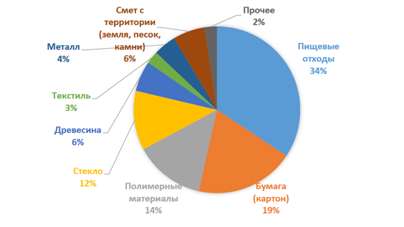 Рисунок 4.1. Морфологический состав твердых коммунальных отходовКоличество и морфологический состав твердых коммунальных отходов меняется в течение года. В частности, при том же объеме отходов увеличивается их масса и плотность. Это связано с увеличением количества в составе твердых коммунальных отходов пищевых остатков, которые имеют относительно высокую плотность и массу. Летом увеличивается количество отходов от объектов общественного питания, парков и скверов, гостиниц и культурно-досуговых объектов в связи с увеличением туристического потока, но снижается от образовательных и административных учреждений в связи с периодом каникул и отпусков. Также летом происходит увеличение образования твердых коммунальных отходов от садоводческих, дачных, огороднических некоммерческих партнерств. В осенний период отходы более увлажнены и отличаются повышенной массой. В связи с началом учебного года увеличивается количество отходов в учебных заведениях, музеях, библиотеках, других административных и культурных учреждениях. В зимний период наблюдается меньшее количество твердых коммунальных отходов.Правильная организация системы сбора и удаления отходов предполагает наличие сведений об обслуживаемых объектах: степень благоустройства жилищного фонда, этажность, численность населения, процент охвата населения планово-регулярной системой вывоза ТКО и т.д. Исходными данными для планирования количества подлежащих удалению отходов являются нормы накопления коммунальных отходов, определяемые для населения, а также для учреждений и предприятий общественного и культурного назначения.Нормы накопления ТКО - это количество отходов, образующихся на расчетную единицу (человек - для жилищного фонда; одно место в театре, 1 м² торговой площади для магазинов и складов и т.д.) в единицу времени (день, год). Нормы накопления определяют в единицах массы (кг) или в объеме (л, м³).Нормы накопления твердых коммунальных отходов величина не постоянная, а изменяющаяся с течением времени. Это объясняется тем, что количество образующихся отходов зависит от уровня благосостояния населения, культуры торговли, уровня развития промышленности и др. Значительную долю в общей массе отходов составляет использованная упаковка, качество которой за последние несколько лет изменилось – помимо традиционных материалов, таких, как бумага, картон, стекло и жесть, значительная часть товаров упаковывается в полимерную пленку, металлическую фольгу, пластик и др., что влияет на количество удельного образования отходов. Наблюдается тенденция быстрого морального старения вещей, что также ведет к росту количества отходов. Изменения, произошедшие на рынке товаров и в уровне благосостояния населения за последнее время, несомненно, являются причиной изменения нормы накопления отходов в большую сторону, поэтому каждые 3-5 лет необходим пересмотр норм накопления отходов и определение их по утвержденным методикам.Нормы накопления ТКО определяются для населения (жилой фонд), объектов социальной инфраструктуры, производственных предприятий.4.1. Нормативно - правовое регулирование обращения с отходами потребления.Нормативная база в области обращения с отходами представлена федеральными законами и подзаконными актами, а также региональными и муниципальными нормативными актами.Основополагающим нормативным актом, регулирующим обращение с отходами, с 1998 года на территории всей Российской Федерации является Федеральный Закон от 24.06.1998 г. № 89-ФЗ «Об отходах производства и потребления». Федеральным законом «Об отходах производства и потребления» (гл.2) полномочия в области обращения с отходами разграничены между 3 уровнями власти:- органами власти Российской Федерации;- органами власти субъектов Российской Федерации;- органами местного самоуправления.В соответствии с п. 3. статьи 8 федерального закона от 24.06.1998 N 89-ФЗ (ред. от 03.07.2016) "Об отходах производства и потребления" к полномочиям органов местного самоуправления городских округов в области обращения с отходами относится участие в организации деятельности по сбору (в том числе раздельному сбору), транспортированию, обработке, утилизации, обезвреживанию, захоронению твердых коммунальных отходов на территориях соответствующих городских округов.4.2. Расчет объема накопления твердых коммунальных отходов от населенияНа нормы накопления и состав ТКО влияют такие факторы, как степень благоустройства жилого фонда (наличие газа, водопровода, канализации, системы отопления), этажность, вид топлива (при местном отоплении), климатические условия (различная продолжительность отопительного периода).Практика обращения с отходами потребления показывает, что с развитием инфраструктуры поселений и населенных пунктов и под влиянием социально-экономических факторов характеристики состава и свойств отходов потребления изменяются весьма активно. Это приводит к тому, что существующие нормы перестают соответствовать современным фактическим объемам образования отходов потребления. Следствием этому являются несанкционированные свалки, как на территории населенного пункта, так и вне его пределов.Необходимость периодического экспериментального и расчетного уточнения норм накопления твердых коммунальных отходов продиктована практикой их применения.В соответствии с распоряжением Министерства экологии и природопользования Московской области от 25.09.2019 № 727-РМ «О внесении изменения в распоряжение Министерства экологии и природопользования Московской области от 01.08.2018 № 424-РМ «Об утверждении Нормативов накопления твердых коммунальных отходов на территории Московской области» нормативы накопления твердых коммунальных отходов в многоквартирных домах составляют – 0,087 м3 на 1 м2 площади.В соответствии с распоряжением министерства жилищно-коммунального хозяйства Московской области от 20.12.2019 №735-РВ «Об утверждении нормативов накопления твердых коммунальных отходов для индивидуальных жилых домов на территории Московской области» нормативы накопления твердых коммунальных отходов для индивидуальных жилых домов составляют 0,1140 м3/м2 для домов площадью до 100 м2, 0,1 м3/м2 для домов площадью от 101 до 150 м2, 0,0753 м3/м2 для домов площадью от 151 до 250 м2, 0,0566 м3/м2 для домов площадью от 251 до 350 м2, 0,0426 м3/м2 для домов площадью от 351 до 450 м2, 0,0320 м3/м2 для домов площадью от 451 до 500 м2, 0,0248 м3/м2 для домов площадью от 501 м2.По исследованиям зарубежных и отечественных специалистов удельное годовое накопление твердых коммунальных отходов на одного жителя населенных мест (накопления) имеет тенденцию ежегодного роста на 1-3 %, что объясняется повышением уровня благоустройства жилого фонда и ростом доли упаковочных материалов в ТКО.4.3. Расчет объема накопления твердых коммунальных отходов от объектов                  социальной инфраструктурыПри расчетах на существующее положение и при прогнозировании объемов образования ТКО по объектам социальной инфраструктуры городского округа Кашира были приняты удельные объемы образования ТКО в соответствии с распоряжением Министерства экологии и природопользования Московской области от 25.09.2019 № 727-РМ «О внесении изменения в распоряжение Министерства экологии и природопользования Московской области от 01.08.2018 № 424-РМ «Об утверждении Нормативов накопления твердых коммунальных отходов на территории Московской области» и распоряжением Министерства жилищно-коммунального хозяйства Московской области от 20.12.2019 № 735-РВ «Об утверждении нормативов накопления твердых коммунальных отходов для индивидуальных жилых домов на территории Московской области».Таблица 4.1. Нормативы накопления твердых коммунальных отходов              Расчетный объем образования ТКО от жилого фонда на существующее положение составляет 232907 м3.Расчетный объем образования ТКО от объектов социальной инфраструктуры составляет 39432,14 м3. Таблица 4.2. Расчет объема образования ТКО по жилому фонду городского округа Кашира в 2020 годуТаблица 4.3. Расчет объема образования ТКО от объектов социальной инфраструктуры городского округа Кашира в 2020 г.Таблица 4.4. Расчет объемов образования ТКО от населения городского округа Кашира (2025 г.)Таблица 4.5. Расчет объемов образования ТКО от населения городского округа Кашира (2040 г.)Таблица 4.6. Расчет объема образования ТКО от объектов социальной инфраструктуры на 1 очередь (2025г.)Таблица 4.7. Расчет объема образования ТКО от объектов социальной инфраструктуры на расчетный срок (2040 г.)Таблица 4.8. Показатели суточного накопления ТКО от жилого фонда городского округа Кашира4.4. Расчет объемов отходов, образующихся при уборке улиц и дорог, площадей, тротуаровЛетние загрязнения на дорогах носят общее название - смет. Под сметом понимаются загрязнения, которые с помощью подметально-уборочных машин или вручную могут быть собраны с дорожных покрытий.Основным из факторов, влияющим на засорение улиц, является интенсивность движения транспорта. На накопление смета и засорение улиц существенно влияют также благоустройство прилегающих улиц, тротуаров, мест выезда транспорта и состояние покрытий прилегающих дворовых территорий.Нормы образования смета приняты в размере – 5 кг на 1 м2 твердых покрытий улиц, площадей и парков в соответствии с Приложением К1 к СНиП 2.07.01-89* «Градостроительство. Планировка и застройка городских и сельских поселений». Плотность уличного смета зависит от его состава и колеблется в пределах 0,6 - 1,6 т/м3 (в расчетах принимаем среднее значение 0,6 т/м3). Часть загрязнений, находящаяся во взвешенном состоянии в воздухе и смываемая с дорог дождевыми и талыми водами, не может быть с достаточной точностью учтена и в расчет количества загрязнений при назначении режимов уборки обычно не принимается.Суточный объем уборочных работ (смет) - Qсут согласно СНиП 2.07.01-89* определяем исходя из существующей площади твердых покрытий улиц, площадей и парков.Sобщ. = Sмех. убор. + S руч. убор. (м2)М = Sобщ. × 0,005 (тонн/год)V = М /0,6 (м3/год)Sобщ. – площадь территории, убираемая при механизированной и ручной уборке, м2;Sмех. убор. - площадь территории, убираемая при механизированной уборке, м2;S руч. убор. - площадь территории, убираемая при ручной уборке, м2;М – количество смета, образовавшегося на убираемой территории, тонн/год;V - годовой объем смета, образовавшегося на убираемой территории, тонн/год;Таблица 4.9. Расчет образования сметаОбъем образования смета на дорогах с усовершенствованным покрытием, подлежащих механизированной уборке в муниципальном образовании, на первую очередь составил 9300 т/год (15500 м3/год), на расчетный период - 9600 т/год (16000 м3/год). Смет вывозится для размещения на полигон ТКО.Таблица 4.10. Расчетные объемы образования ТКО на территории городского округа Кашира4.5. Раздельный сбор ТКО.Раздельный сбор твердых коммунальных отходов предполагает накопление различных видов отходов в различных контейнерах, предназначенных для их сбора.Раздельный сбор отходов осуществляется с использованием двухконтейнерной системы и заключается в разделении отходов на стадии сбора на две составляющие: полезные вторичные компоненты, пригодные для повторного использования (полимерные отходы, бумага и картон, металл, стекло и пр.) и прочие отходы (пищевые и растительные отходы, прочие виды отходов). Таким образом, не происходит смешивание и загрязнение ценных компонентов пищевыми отходами, а вторсырье, собираемое отдельно, остается более высокого качества, чем смешанное. Двухконтейнерная система сбора твердых коммунальных отходов имеет следующие преимущества:уменьшение необходимой площади земельного участка для организации контейнерной площадки; 	снижение затрат на обустройство контейнерной площадки; снижение затрат на приобретение и обслуживание контейнерного парка; снижение затрат на транспортирование отходов за счет сокращения количества транспортных средств и логистических маршрутов для сбора отходов. С учетом существующих технологических возможностей по сортировке отходов двухконтейнерная система раздельного сбора отходов экономически более эффективна, чем многоконтейнерная система сбора отходов. Московская область с 1 января 2019 года перешла на систему раздельного сбора отходов. Регион стал первым в стране, где в каждом муниципалитете внедрен раздельный сбор мусора.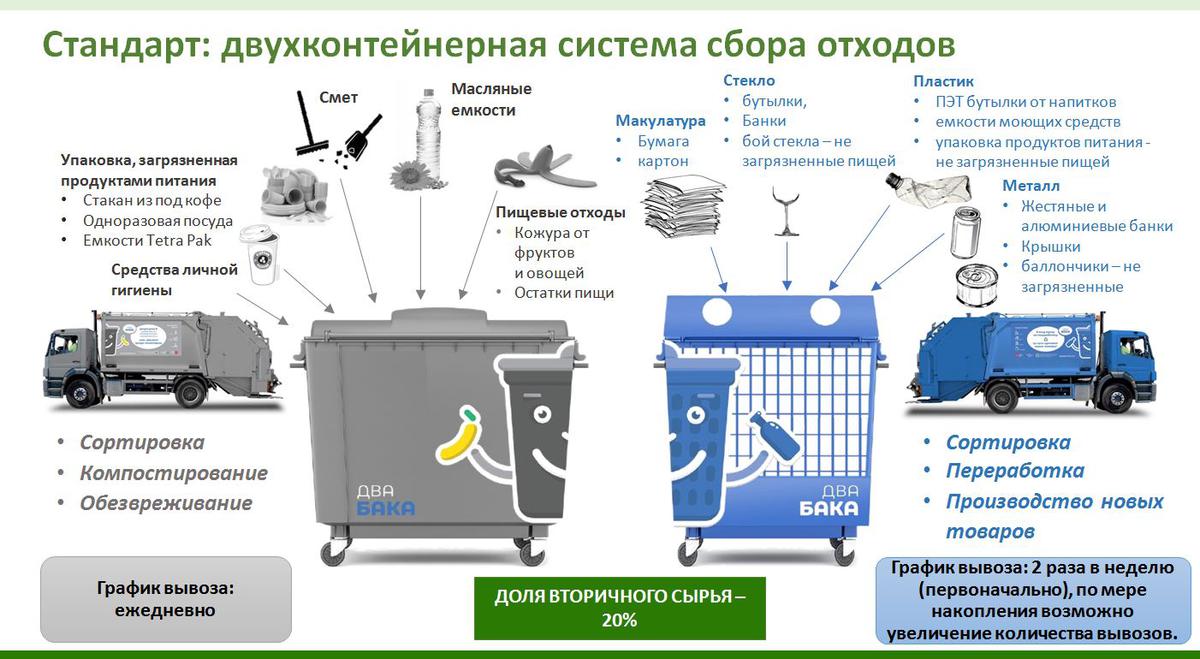 Рис. 4.2. Стандарт: двухконтейнерная система сбора отходовРис. 4.3. Стандарт раздельного сбора отходов на территории МО 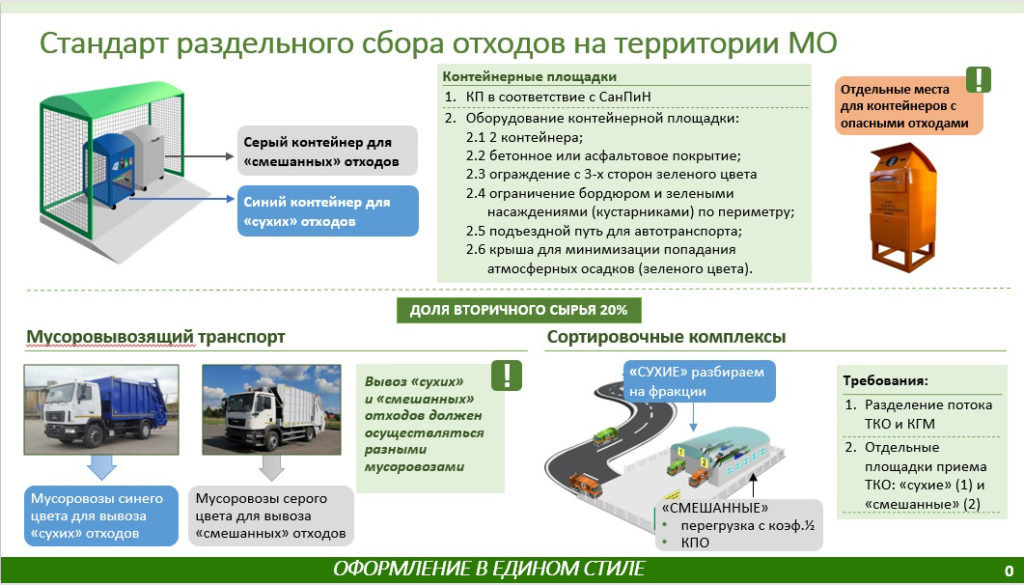 Раздельное накопление ТКО организуется региональным оператором по вывозу ТКО.В соответствии в Распоряжением Министерства экологии и природопользования Московской области от 09.10.2018 №608-рм при раздельном накоплении ТКО из ТКО выделяются сухие отходы, подлежащие утилизации, а именно: бумага, картон, пластик, полиэтилен, металл, стекло, - годные к вторичной переработке, не загрязненные пищевыми отходами.Сухие отходы размещаются в одном контейнере с синей цветовой идентификацией. Смешанные отходы, размещаются в контейнере с серой цветовой идентификацией.Каждая контейнерная площадка на территории МКД городского округа оборудуется отдельным контейнером для сухих отходов, годных к переработке, и контейнерами для смешанных отходов.4.6. Методы сбора и удаления отходов.        	Основными этапами системы обращения с отходами производства и потребления являются:Сбор - деятельность, связанная с изъятием отходов в течение определенного времени из мест их образования, для обеспечения последующих работ по обращению с отходами.Транспортирование отходов — деятельность, связанная с перемещением отходов между местами или объектами их образования, накопления, хранения, утилизации, захоронения и/или уничтожения.На третьем этапе могут производиться различные технологические операции и процедуры переработки и захоронения. Особняком стоят операции утилизации и рециклинга, которые представляют собой совокупность процессов деятельности по обращению с отходами производства и потребления. Следует отметить, что рециклинг является более емким и широким понятием, чем утилизация.Действующая в РФ система государственного регулирования обращения с отходами базируется на принципах предотвращения образования отходов, минимизации количества отходов в источнике их образования, максимального их вовлечение в хозяйственный оборот и вторичного использования, экологически безопасного размещения и захоронения отходов, обеспечения экологической безопасности деятельности по обращению с отходами. Наиболее важным этапом при создании оптимальной системы обращения с отходами является выбор основных приоритетов, заложенных в систему:Создание системы и концептуальное руководство ее работой. Система обращения с отходами в отдельном населенном пункте не может удовлетворительно функционировать без руководящего участия властных структур, которые должны выступать не только в качестве организатора, но и в качестве контролера функционирования такой системы:Сбор, транспортирование, сортировка, утилизация и все остальные технологические операции, производимые с отходами, следует осуществлять с использованием наиболее удачных достижений передовой отечественной мировой науки и техники.Контроль за перемещением отходов.Развитие рынка вторичных ресурсов. Рациональная тарифная политика. В условиях рыночной экономики тарифная политика может являться существенным рычагом воздействия на функционирование системы обращения с отходами с помощью рационально выбранных тарифов использование устаревших методов сбора, транспортирования и размещения отходов, приводящих к загрязнению окружающей среды и к потерям вторичных ресурсов, могут и должны стать экономически невыгодными.Формирование общественного мнения. Административные усилия в сфере обращения с отходами не дадут желаемого результата, если они не будут поняты и поддержаны большинством проживающего населения. Обсуждение природоохранных проблем и принятие решений по ним должно происходить с участием населения и строиться на основе консенсуса. Для его достижения необходим некий минимум знаний по обсуждаемым проблемам. Поэтому необходимо постоянно осуществлять пропаганду знаний по основным вопросам природопользования, в том числе и по рациональному обращению с отходами.Сбор и транспортировка ТКОСбор ТКО на территории муниципальных образований должен производиться с учетом конкретных условий:- численности и плотности проживания населения в населенных пунктах;- уровня благоустройства жилищного фонда (наличие канализации, централизованного отопления, этажности застройки, наличие мусоропровода);- сезонности;- архитектурно-планировочной композиции;- перспективы развития жилой застройки;- экономических возможностей.Сбор и удаление твердых коммунальных отходов в городском округе предлагается осуществлять по централизованной планово-регулярной системе, в которую должна быть включена вся территория муниципального образования, вся социальная инфраструктура и производственные предприятия. Налаженная планово-регулярная система должна обеспечить регулярный и бесперебойный вывоз всех образующихся от населения и объектов инфраструктуры ТКО на специально созданные для этих целей объекты переработки и утилизации.Планово-регулярная система включает: - сбор, временное хранение и удаление бытовых отходов с территорий жилых домов и организаций в сроки, указанные в санитарных правилах;- обезвреживание и/или утилизацию бытовых отходов.Организация планово-регулярной системы и режим удаления бытовых отходов определяются на основании решений администрации муниципального образования по представлению органов жилищно-коммунального хозяйства и учреждений санитарно-эпидемиологической службы.Мероприятия по рациональному сбору, быстрому удалению, надежному обезвреживанию и экономически целесообразной утилизации отходов.- Обеспечение наличия достаточного количества мусоросборников на контейнерных площадках для сбора ТКО, в том числе увеличение их числа в связи с ростом фактической нормы накопления ТКО, но не более 5 мусоросборников на одной контейнерной площадке, а также их своевременный ремонт и замену; - обеспечение в достаточном количестве специальных (сетчатых) контейнеров для раздельного сбора мусора;- обеспечение в достаточном количестве мусоровозной техникой, своевременный ремонт и техническое обслуживание спецтехники;- закрепление зон ответственности за мусоровывозящими компаниями (МВК);- организовать места для сбора крупногабаритных отходов на имеющихся контейнерных площадках и обеспечить спецтехнику для вывоза КГО не реже 1 раза в неделю;- разработка и утверждение графиков сбора и вывоза ТКО и организация контроля за их исполнением;- организация учета движения твердых коммунальных отходов на всех этапах с момента сбора и до момента утилизации;- оптимизация логистики обращения с ТКО за счет диспетчеризации и внедрения систем спутниковой навигации.Мероприятия по очередности планово-регулярной очистки в районах существующей застройки.Рекомендуется в районах существующей застройки очередность планово-регулярной очистки устанавливать по согласованию с местными органами и учреждениями санэпидслужбы (Роспотребнадзор). Во вновь застраиваемых жилых микрорайонах централизованная планово-регулярная очистка должна быть организована к моменту ввода зданий в эксплуатацию.Одним из основных мероприятий должна стать разработка и утверждение графиков сбора и вывоза ТКО, а также организация контроля за их исполнением. Предлагаются следующие приоритеты (в порядке убывания) при определении очередности планово-регулярной очистки в районах существующей застройки:Многоэтажный и среднеэтажный многоквартирный жилой фонд; Малоэтажный многоквартирный жилой фонд; Дома частного сектора.Кроме того, при разработке графиков предлагаются следующие приоритеты (в порядке убывания) при определении очередности планово-регулярной очистки объектов:Жилой фонд;Объекты социальной инфраструктуры;ПредприятияПри разработке маршрутных графиков необходимо предусмотреть обеспечение шумового комфорта для жителей. Работы по вывозу ТКО придомовых территорий следует производить не ранее 7 часов и не позднее 23 часов.Предлагаемая система сбора ТКООсновными системами сбора и удаления твердых коммунальных отходов являются контейнерная (с использованием мусоросборников) и бесконтейнерная или бестарная (без использования уличных мусоросборников, сигнальный способ сбора, «поквартирная» система удаления твердых коммунальных отходов).На практике бестарная система удаления отходов имеет один недостаток - невозможно составить маршрут и график движения машины, чтобы время сбора ТКО было удобно всем жителям.Нерационально применять бесконтейнерную систему в многоэтажной благоустроенной жилой застройке. В виде исключения, возможно осуществлять бесконтейнерный сбор отходов в одно - двухэтажных домах. В этом фонде может быть организована система сбора отходов путем заезда собирающего мусоровоза в определенные дни и часы, когда жители выгружают отходы в мусоровоз из внутриквартирных/внутридомовых сборников.Контейнерная система сбора отходов бывает 2-х видов:- система сменяемых сборников отходов (с применением контейнерного мусоровоза). При системе сменяемых сборников отходов (контейнерная система) заполненные контейнеры различного объема следует погружать на мусоровоз, а взамен оставлять порожние чистые контейнеры.- система несменяемых сборников отходов (с применением кузовного мусоровоза). При системе несменяемых сборников твердые бытовые отходы из контейнеров необходимо перегружать в мусоровоз, а сами контейнеры оставлять на месте. Несменяемые контейнеры необходимо устанавливать на специальных площадках на территории домовладений или других обслуживаемых объектов.Порядок сбора и удаления коммунальных отходов определяется местными условиями, основными из которых являются:- этажность и плотность застройки;- наличие и тип применяемых спецмашин и сборников отходов;- принятый способ обезвреживания и утилизации отходов.Для жилого фонда городского округа Кашира рекомендуется 100% контейнерная система сбора ТКО с несменяемыми сборниками.Периодичность вывоза при общем сборе ТКОСбор и вывоз твердых коммунальных отходов следует осуществлять в соответствии с санитарно-гигиеническими требованиями и удалять ежедневно независимо от дня недели, в том числе в выходные и праздничные дни: холодное время года (при температуре -5° и ниже) должен быть не более трех суток, в теплое время (при плюсовой температуре свыше +5°) не более одних суток (ежедневный вывоз). С территорий некоммерческих организаций: (садоводческих, огороднических и дачных объединений граждан, гаражно-строительных кооперативов) по мере накопления, но не реже 1 раза в неделю - за исключением зимнего периода. Может потребоваться дополнительное согласование с местными органами Федеральной службы по надзору в сфере защиты прав потребителей и благополучия человека периодичности вывоза отходов.Сбор КГОВ соответствии с п. 3.7.15 «Правил и норм технической эксплуатации жилищного фонда», утвержденных Постановлением Госстроя РФ от 27 сентября 2003 г. № 170 крупногабаритные отходы старая мебель, велосипеды, остатки от текущего ремонта квартир и т.п. должны собираться на специально отведенных площадках или в бункеры-накопители и по заявкам организаций по обслуживанию жилищного фонда вывозиться мусоровозами для крупногабаритных отходов или обычным грузовым транспортом.Для сбора и промежуточного складирования крупногабаритных отходов предлагается использовать сменяемые бункера-накопители (7,5 - 8,5 м3).Один бункер позволяет обслужить в среднем от 900 до 2700 жителей в зависимости от периодичности вывоза отходов. 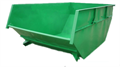 	Рис. 4.4. Бункер-накопитель для сбора КГОРасчет бункеров - накопителей на первую очередь и расчетный срок представлен в разделе 4.21. Маршруты работы спецавтотранспорта (составление маршрутных графиков)Маршрутизация движения собирающего мусоровозного транспорта осуществляется для всех объектов, подлежащих регулярному обслуживанию. За маршрут сбора отходов принимается участок движения собирающего мусоровоза по обслуживаемому району от начала до полной загрузки машины.Своевременность удаления твердых коммунальных отходов достигается детальной разработкой маршрутов движения спецавтотранспорта, предусматривающих последовательный порядок передвижения транспортной единицы от объекта к объекту в пределах одной поездки (т.е. до полного заполнения машины).Маршруты движения спецавтотранспорта составляют в форме маршрутных карт и графиков. Графики работы спецавтотранспорта, утверждаемые руководителем специализированного предприятия, выдают водителям, а также направляют в жилищно-эксплуатационные организации и в санитарно-эпидемиологическую станцию. Все маршруты разрабатывают в графической и текстовой формах. Графическая форма маршрутов сбора ТКО — это нанесенные на план городского округа линии движения соответствующих мусоровозов с указанием начального и конечного пунктов сбора, а также направления движения. Текстовая форма маршрута сбора ТКО — это последовательное перечисление адресов домовладений, обслуживаемых за один рейс мусоровоза до его максимального заполнения. В маршрутных картах должны быть установлены наиболее рациональное направление движения машин, дистанция нулевых (от места стоянки машин до места работы) и холостых пробегов. Маршрутные карты и маршрутные графики разрабатываются коммунальными организациями, осуществляющими сбор и вывоз ТКО и КГО. В дополнение к маршрутам движения мусоровозов разрабатывают подробный график (расписание) движения, который позволяет в любое время определить, где находится мусоровозная машина, какое домовладение она обслуживает, когда должна прибыть на конечный пункт маршрута или к месту разгрузки, когда приступит к следующему маршруту.Маршруты сбора ТКО и графики движения пересматривают в процессе эксплуатации мусоровозов, а также при изменении местных условий: уменьшении или увеличении образования ТКО; изменении состава обслуживаемых объектов; изменении условий движения на участке, при смене типа собирающих мусоровозов или смене системы сбора ТКО. При разработке маршрутов движения спецавтотранспорта необходимо располагать следующими исходными данными: - подробной характеристикой подлежащих обслуживанию объектов и района обслуживания в целом; - сведениями о накоплении коммунальных отходов по отдельным объектам, состоянии подъездов, интенсивности движения по отдельным улицам, о планировке кварталов и дворовых территорий, местоположении объектов обезвреживания и переработки коммунальных отходов;- по каждому участку должны быть данные о числе установленных сборников отходов. Для составления маршрутов сбора и графиков движения обслуживаемые домовладения объединяют в группы с общим накоплением ТКО за период между двумя заездами мусоровоза, равным количеству отходов, которое мусоровоз может вывезти за одну поездку. Численность жителей, обслуживаемых мусоровозом на маршруте сбора, можно определить по следующей формуле:Т = О/Н,где О - объем ТКО, вывозимых мусоровозом за одну поездку, л;  Н - среднесуточная норма накопления ТКО в расчете на одного жителя, л.Ниже приведена эксплуатационная характеристика собирающих мусоровозов. Если вывоз ТКО производится через день, то накапливание отходов возрастает вдвое, а значит, соответственно должен быть сокращен размер обслуживаемого района.Таблица 4.11. Эксплуатационная характеристика собирающих мусоровозовПримечание. В числителе дроби - число ездок за смену при коэффициенте использования рабочего времени 0,9; а знаменателе - часовая производительность, м3/ч.Протяженность маршрутов по удалению отходов зависит от архитектурно-планировочной композиции городского округа, размещения ремонтных баз, стоянок спецавтотранспорта, мусороперегрузочных станций, предприятий по обезвреживанию и других служб санитарной очистки.Для разработки маршрутов сбора и графиков движения мусоровозов необходимо располагать следующими исходными данными: подробной характеристикой подлежащих обслуживанию объектов (накопление ТКО по каждому объекту, число и вместимость установленных сборников, места их расстановки, а также состояние подъездов к ним, освещение); подробной характеристикой района обслуживания (правила и интенсивность движения по отдельным улицам и внутриквартальным проездам, планировка кварталов и дворовых территорий и т.д.); режимом работы транспорта. При выборе режима работы мусоровозного транспорта следует учитывать, что продолжительность работы водителей может устанавливаться не более 1,5 смены.Разработка маршрутов сбора ТКО может производиться специалистами на основе опыта и определенных правил (эвристический способ) или с применением математического моделирования процесса сбора ТКО.При эвристическом способе маршрутизации необходимо учитывать следующее:    - маршрут сбора должен быть компактным и непрерывным, причем, повторные пробеги мусоровозов по одним и тем же улицам следует сводить к минимуму;- начальный пункт маршрута сбора следует располагать возможно ближе к спецавтохозяйству, если рабочий день начинается на этом маршруте;- пункты сбора ТКО, находящиеся на дорогах с особо интенсивным движением и улицах с большим потоком пешеходов, нужно объединять в маршруты сбора, подлежащие обслуживанию до наступления часов "пик";- маршрут сбора должен проходить в направлении к месту обезвреживания ТКО;- на улицах с большим уклоном (более 12-15 %) процесс сбора должен идти под уклон;- правые повороты в квартальных проездах используют по возможности (с целью исключения пересечений с встречным потоком транспорта и маневрирования на перекрестках);- тупиковые улицы следует обслуживать таким образом, чтобы въезд на них осуществлялся правым поворотом; маршрут сбора должен предусматривать наличие резервных участков для заполнения мусоровоза в случае его недогрузки на основном маршруте.    - для обеспечения шумового комфорта жителей бытовые и пищевые отходы необходимо удалять из домовладений не ранее 7 часов и не позднее 23 часов;    - объединять все объекты по системам сбора твердых коммунальных отходов;     - при применении кузовных мусоровозов продолжать маршрут до полного заполнения кузова;    -при наличии нескольких мест обезвреживания обеспечить правильное закрепление маршрутов за соответствующими местами обезвреживания, предусматривая минимальные пробеги:время, затрачиваемое на выполнение маршрута, устанавливают путем хронометража на характерных участках или на основании нормативных данных в зависимости от типа мусоровоза, состава бригады и других факторов. При назначении маршрутов следует сохранять равномерную нагрузку на каждую транспортную единицу.маршрут сбора должен предусматривать наличие резервных участков для заполнения мусоровоза в случае его недогрузки на основном маршруте.          За каждой транспортной единицей закрепляют участок сбора с числом поездок, соответствующим производительности в смену, при этом, по возможности, сохраняют равномерную нагрузку на каждую транспортную единицу данного типа. В дополнение к маршрутам движения мусоровозов целесообразно разрабатывать подробный график (расписание) движения, который позволяет в любое время определить, где находится мусоровозная машина, какой объект она обслуживает, когда должна прибыть на конечный пункт маршрута или к месту разгрузки, когда приступит к следующему маршруту. В настоящее время все большее применение находят системы спутникового слежения за автотранспортом, способные обеспечить и контроль спецтехники: контроль скорости, передвижения по запрещенным и разрешенным районам местности, фиксация контрольных точек маршрута и время прохождения, остановки, контроль топлива и т.д.         Система гораздо успешнее, чем человеческий фактор, решает задачи, слежения, охраны и контроля. Спутниковый мониторинг транспорта - самый надежный, качественный и многофункциональный вариант слежения. В России наиболее известны две спутниковых навигационных системы - ГЛОНАСС и GPS. Установка таких систем позволит сделать деятельность по сбору и транспортировке ТКО максимально экономически выгодной и пресечь образование несанкционированных свалок, а значит дать и экологический эффект. Современные системы спутникового слежения, предлагаемые на рынке, предназначены для контроля подвижных объектов в режиме реального времени. Данные о контролируемом транспортом средстве поступают непосредственно к диспетчеру системы мониторинга транспорта с задержкой не более 10 секунд при движении и 5 минут при простое транспорта. Кроме местоположения, система слежения и мониторинга транспорта позволяет контролировать в режиме реального времени скорость, направление движения, состояние подключенных датчиков: уровень и расход топлива, тревожная кнопка, зажигание, работа спецоборудования и т.д.Периодически организовываются проверочные обкатки маршрутов, осуществляется контроль исполнения графиков, в процессе работы каждый график 1—2 раза в год проверяют и корректируют. При изменении местных условий (устройство дополнительных контейнерных площадок, контейнеров, ремонте дорожных покрытий на одной из улиц и т.д.) маршруты корректируют.Примеры прокладки маршрутов по улицам и кварталам различной конфигурации показаны на рис. 4.5., 4.6., 4.7. Эффективность маршрутизации может быть повышена за счет применения математического моделирования процесса сбора ТКО. За каждой транспортной единицей закрепляют участок сбора с числом поездок, соответствующим сменной производительности, при этом, по возможности, сохраняют равномерную нагрузку на каждую транспортную единицу данного типа.На основании закрепленных маршрутов составляют график (сменное задание) работы мусоровозной машины, утверждаемый руководителем предприятия, который выдают водителю и направляют в жилищные организации и в территориальный отдел Роспотребнадзора для контроля.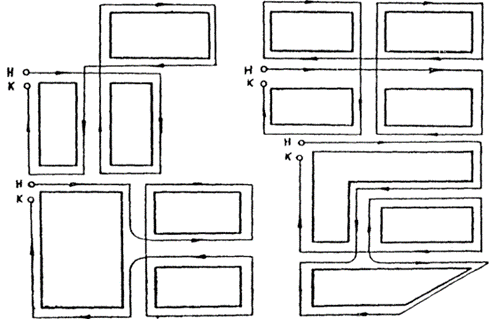 Рис. 4.5. Пример прохождения маршрутов (н, к - соответственно начало и конец маршрута)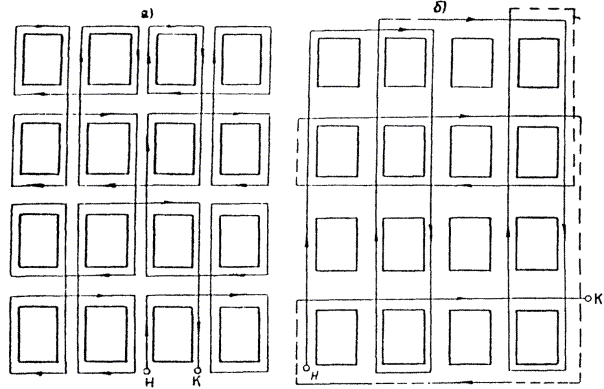 	Рис. 4.6. Пример маршрута сбора ТКО с остановками для загрузки отходов:(а - с одной стороны улицы (для улиц с двусторонним движением); б - с двух сторон улицы (внутриквартальные проезды); - повторные проезды)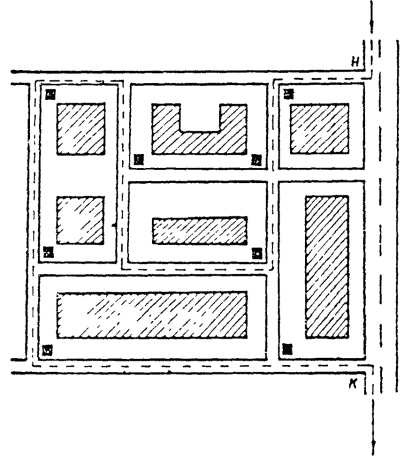 Рис. 4.7. Схема участка сбора ТКО ■ - место установки контейнеровОптимизация движения мусоровозовИнвентаризация мест накопления отходов позволит провести оптимизацию маршрутов движения собирающих мусоровозов с соблюдением всех требований санитарной очистки населенных мест, а также с учетом периодичности вывоза. В общем виде блок-схема маршрутизации перевозок мусора приведена на рис. 4.8.Рис. 4.8. Алгоритм оптимизации движения автотранспорта, перевозящего мусор,              с минимальными транспортными издержками4.7. Решения по конструкции контейнерных площадок, требования по их эксплуатацииКонтейнерыКонтейнер для раздельного накопления сухих отходов представляет собой опорожняемый металлический сетчатый контейнер емкостью 0,7 – 1,1 куб.м. синего цвета, который выгружается с помощью мусоровоза с задней загрузкой.В целях недопущения частичного изъятия ценных видов ТКО, накапливаемых раздельно, контейнер для сухих отходов оборудуется замком или запирающим устройством.Контейнер для раздельного накопления ТКО имеет маркировку, соответствующую разработанному Минэкологии Московской области единому стандарту оформления системы раздельного накопления ТКО на территории Московской области (далее – Стандарт РСО) с содержанием информации о видах ТКО, подлежащих накоплению в соответствующем контейнере.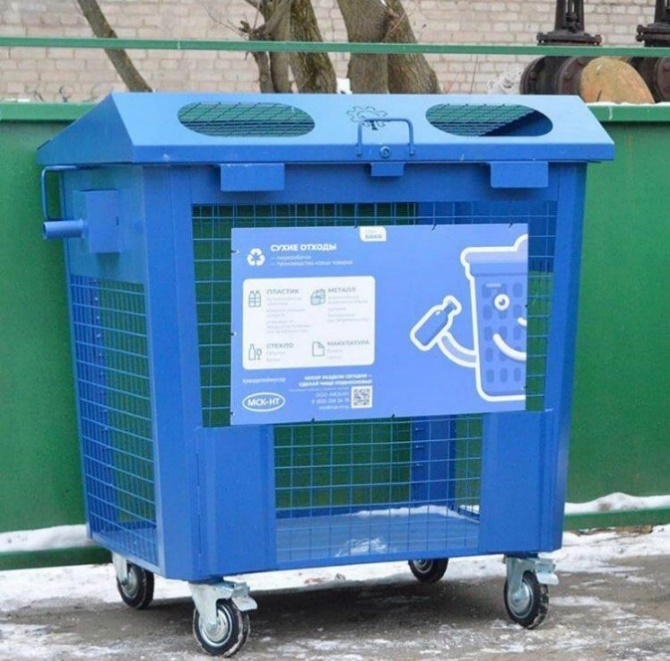 Рис. 4.9. Контейнер для раздельного накопления сухих отходовНеобходимое количество контейнеров на контейнерной площадке и их вместимость определяются исходя из нормативов накопления отходов.  Количество и объем контейнеров могут быть изменены по заявлению собственников помещений в многоквартирном доме и индивидуальных жилых домов, либо уполномоченным собственниками лицом, осуществляющим управление многоквартирным домом, при этом уменьшение количества контейнеров для несортированных ТКО допускается только при условии осуществления такими лицами раздельного накопления ТКО.   Количество контейнеров, необходимых для накопления (в том числе раздельного накопления) ТКО, образуемых юридическими лицами и индивидуальными предпринимателями, определяются исходя из установленных нормативов накопления ТКО и в соответствии с условиями договора об оказании услуг по обращению с ТКО.Контейнер для смешанных отходов представляет собой опорожняемый контейнер емкостью 0,7 – 1,1 куб. м., серого цвета, который выгружается с помощью мусоровозов с задней загрузкой.При выборе контейнеров для смешанных видов отходов соблюдаются следующие требования СанПиН 2.1.2.2645-10 «Санитарно-эпидемиологические требования к условиям проживания в жилых зданиях и помещениях. Санитарно-эпидемиологические правила и нормативы»:- наличие крышек для предотвращения распространения запахов, растаскивания отходов животными, распространения инфекций, сохранения ресурсного потенциала отходов, предотвращения обводнения отходов;- оснащение колесами, что позволяет выкатывать контейнер для опорожнения при вывозе мусороуборочной техникой с задней загрузкой;- прочность, огнеупорность, сохранение прочности в холодный период года;- низкие адгезионные свойства (с целью предотвращения примерзания и прилипания отходов).В контейнерах, предназначенных для накопления (в том числе раздельного накопления) ТКО запрещается складировать горящие, раскаленные или горячие отходы, крупногабаритные отходы, снег и лед, жидкие вещества, биологически и химически активные отходы, снег и лед, жидкие вещества, биологически и химически активные отходы, осветительные приборы и электрические лампы, содержащие ртуть, батареи и аккумуляторы, медицинские и биологические отходы, а также иные отходы, которые могут причинять вред жизни и здоровью лиц, осуществляющих погрузку (разгрузку) контейнеров, повредить контейнеры, мусоровозы или нарушить режим работы объектов по обработке, утилизации, обезвреживанию, размещению ТКО.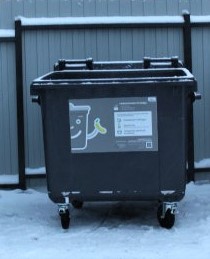                                Рис. 4.10. Контейнер для смешанных отходовКонструкция контейнерных площадокКонтейнерные площадки имеют твердое бетонное или асфальтовое покрытие, с уклоном в сторону проезжей части удобным для выкатывания контейнеров к мусоровозам, а также для удобства подъезда к контейнерам маломобильных групп населения. Также необходимо наличие подъездного пути с твердым покрытием для автотранспорта.Обустройство контейнерной площадки включает в себя:- ограждение с 3-х сторон высотой не менее 1,5 метров, зеленого цвета (профнастил, сетка или смешанное профнастил/сетка (от уровня крышки контейнера до крыши);- ограничение бордюром в и зелеными насаждениями (кустарниками) по периметру;- крышу для минимизации попадания атмосферных осадков.Оформление (брендирование табличек, баннеров и пр.) контейнерных площадок осуществляется в соответствии со Стандартом РСО с содержанием информации о видах ТКО, подлежащих накоплению на соответствующей контейнерной площадке, а также иметь сведения о сроках вывоза ТКО, сведения об организации, осуществляющей транспортирование ТКО от места их накопления.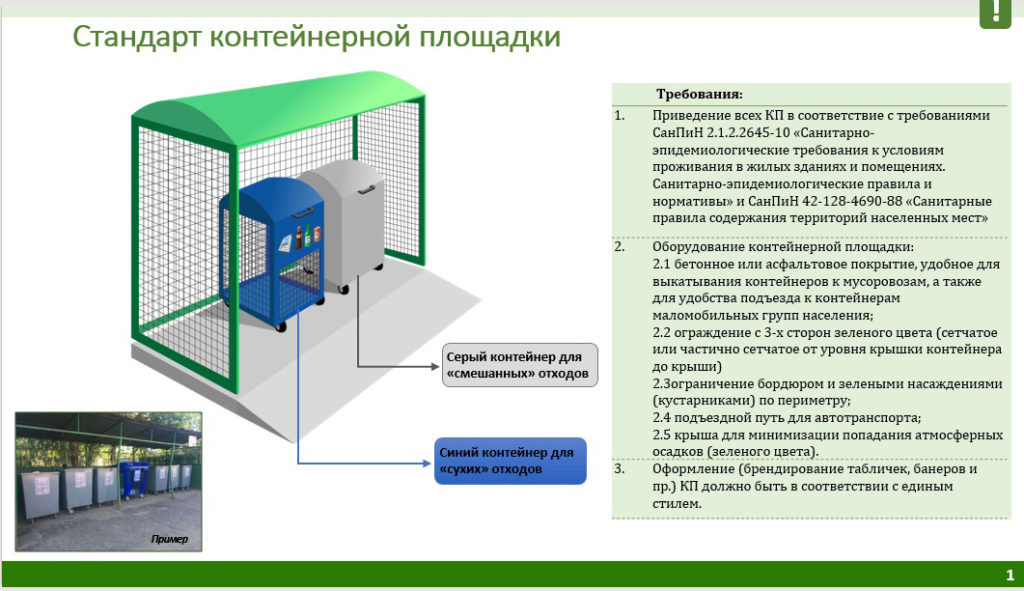 Рис. 4.11. Стандарт контейнерной площадки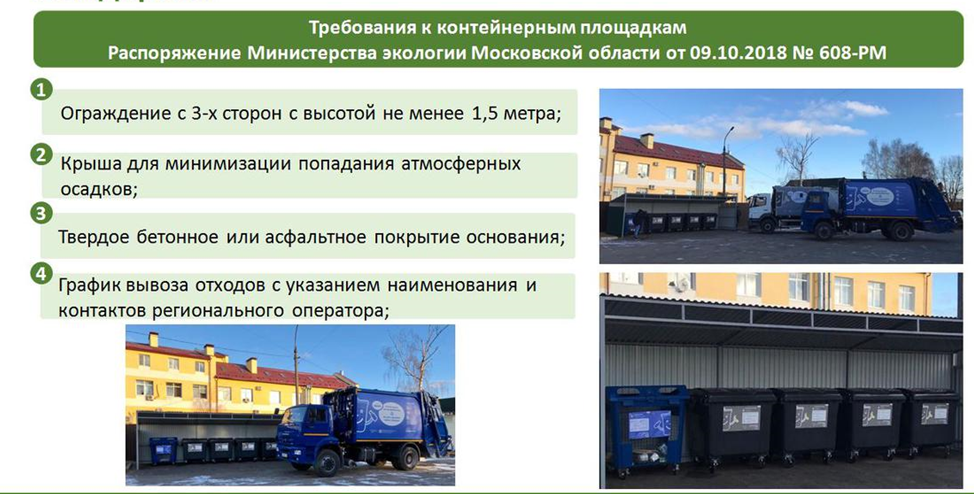 	Рис. 4.12. Требования к контейнерным площадкам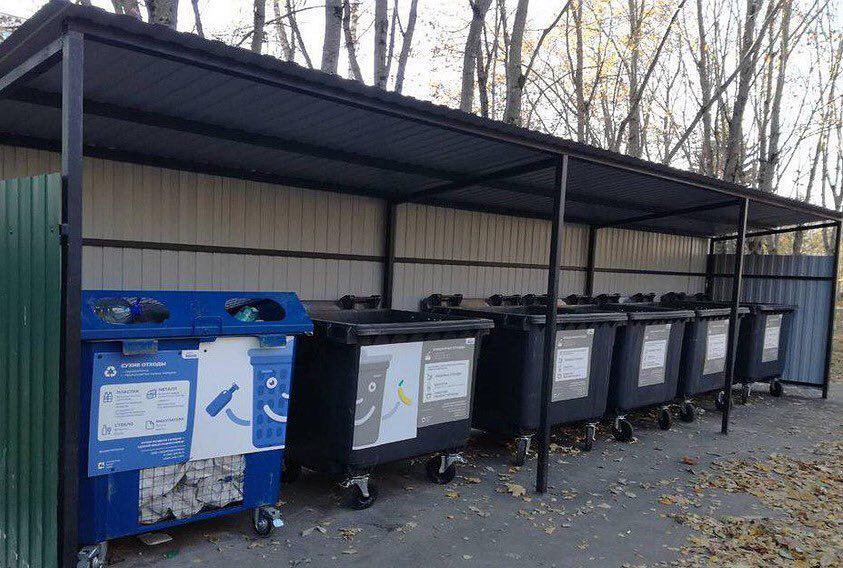                              Рис. 4.13. Вариант обустройства контейнерной площадки	Ориентировочные размеры контейнерной площадки в зависимости от количества контейнеров на площадке приведены в таблице 4.12. Таблица 4.12. Размеры площадок под мусоросборники4.9. Создание и содержание контейнерных площадок для сбора ТКОВ соответствии с ч.4 статьи 8 Федеральный закон от 24.06.1998 N 89-ФЗ «Об отходах производства и потребления» к полномочиям органов местного самоуправления городских округов в области обращения с твердыми коммунальными отходами относятся:создание и содержание мест (площадок) накопления твердых коммунальных отходов, за исключением установленных законодательством Российской Федерации случаев, когда такая обязанность лежит на других лицах.Органы местного самоуправления создают места (площадки) накопления твердых коммунальных отходов путем принятия решения в соответствии с требованиями правил благоустройства такого муниципального образования, требованиями законодательства Российской Федерации в области санитарно-эпидемиологического благополучия населения и иного законодательства Российской Федерации, устанавливающего требования к местам (площадкам) накопления твердых коммунальных отходов.В случае если в соответствии с законодательством Российской Федерации обязанность по созданию места (площадки) накопления твердых коммунальных отходов лежит на других лицах, такие лица согласовывают создание места (площадки) накопления твердых коммунальных отходов с органом местного самоуправления (далее соответственно - заявитель, уполномоченный орган) на основании письменной заявки, форма которой устанавливается уполномоченным органом (далее - заявка). В соответствии с п. 3.7.1 «Правил и норм технической эксплуатации жилищного фонда», утвержденных Постановлением Госстроя РФ от 27 сентября 2003 г. №170 организации по обслуживанию жилищного фонда обязаны обеспечивать: установку на обслуживаемой территории сборников для твердых отходов;     - своевременную уборку территории и систематическое наблюдение за ее санитарным состоянием;    - организацию вывоза отходов и контроль за выполнением графика удаления отходов;     - свободный подъезд и освещение около площадок под установку контейнеров и мусоросборников;    - содержание в исправном состоянии контейнеров и мусоросборников для отходов (кроме контейнеров и бункеров, находящихся на балансе других организаций) без переполнения и загрязнения территории.         Мероприятия по мойке и дезинфекции мусоросборников и мусоровозного транспортаОдним из важнейших звеньев планово-регулярной очистки домовладений является мойка, а при необходимости и дезинфекция контейнеров.При разгрузке контейнеров часть отходов остается на днище и стенках сборников, привлекая насекомых, птиц и грызунов, способствуя распространению специфического запаха.Рекомендуется металлические сборники отходов в летний период промывать (при «несменяемой» системе не реже одного раза в 10 дней, «сменяемой» - после опорожнения), деревянные сборники -дезинфицировать (после каждого опорожнения).   Дезинсекция и дезинфекция контейнеров должны проводиться после каждой их мойки, но не реже чем раз в 3-6 дней.Мойку организуют в мусороприемных камерах, имеющих подвод воды и приемный люк канализационной сети, а там, где мойку организовать нельзя, используют специальную моечную машину. Контейнеры моют сразу же после их опорожнения, поэтому моечная машина следует непосредственно за мусоровозом.Учитывая, что основной системой удаления отходов является система несменяемых сборников, когда опорожненные контейнеры остаются на месте, мойка контейнеров, располагаемых на контейнерных площадках, может осуществляться специальными машинами. Оборудование машины представляет собой резервуары для технологической и отработанной воды, за которыми в задней части машины имеется специальная моечная камера. Подача контейнера в камеру осуществляется специальным подъемным устройством, обеспечивающим механизацию процесса захвата контейнера, его перемещение в моечную камеру и установку вымытого контейнера на площадку.Мойка осуществляется с помощью системы специальных сопел. Загрязнения смываются струями воды и скапливаются в специальном отсеке для шлама, расположенном на дне моечной камеры. По мере необходимости производится слив отработанной воды в сеть фекальной канализации (или на сливной станции) и опорожнение отсека для шлама.Российским производителем НПК «Москоммаш» разработана моющая машина ТГ-100А. Внутри бункера машины расположены два бака, для чистой и отработанной воды, по 6 м3 каждый. Расход – 60 л на контейнер, что позволяет на одной заправке осуществить мойку до сотни контейнеров. Производительность – 30 штук в час, допускаемые типоразмеры – от 0,36 до 1,1 м3. Этот мойщик спроектирован на основе типичного мусоровоза с задней загрузкой, моечная камера размером 3 м3 у него находится на месте загрузочного бункера, мойка происходит без разлетающегося шлейфа водяной росы, потому как оборудование прикрыто мощной стальной крышкой. Шасси – КамАЗ-53605. Промывные воды от мойки несменяемых мусоросборников сбрасываются на очистные сооружения, где происходит их обезвреживание. Необходимость расчета потребного количества таких спецмашин отсутствует, так как совершенно очевидно, что 1 автомобиль полностью удовлетворит потребности городского округа.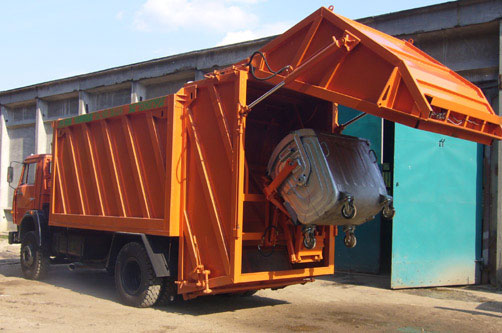                         Рис. 4.14. Мойщик контейнеров ТГ-100АОбязанность мойки и дезинфицирования контейнеров лежит на управляющих организациях, осуществляющих управление многоквартирным жилым фондом, организациях и предприятиях, а также организациях, осуществляющих сбор и вывоз ТКО. Для мойки и дезинфекции спецтехники необходимо на первую очередь (2024 г.) предусмотреть организацию поста мойки и уборки спецавтомобилей.В соответствии со СНиП 2.01.57-85 «Приспособление объектов коммунально-бытового назначения для санитарной обработки людей, специальной обработки одежды и подвижного состава автотранспорта» посты мойки и уборки автомобилей следует предусматривать проездными.Мойку и дезинфекцию грузового автотранспорта для сбора и перевозки твердых бытовых отходов рекомендуется проводить либо на территории транспортно-производственной базы или непосредственно на территории полигона для твердых коммунальных отходов на специально оборудованной площадке. На площадке рекомендуется предусмотреть выделение 2 зон. Первая предназначена для мойки автотранспорта и контейнеров ("санитарный пост"), вторая - для проведения их дезинфекции ("дезинфекционный пост"). Дезинфекция проводится аэрозольным способом. Дезинфекции подвергаются шины, кузов (рама) автомобиля. Для дезинфекции необходимо использовать дезинфекционные препараты, зарегистрированные в установленном порядке на территории РФ. Дезинфекция должна проводиться организациями, уполномоченными осуществлять данный вид деятельности. При установке поста мойки и дезинфекции на территории полигона ТКО, дезинфекция автотранспорта проводится в режиме работы полигона с соблюдением кратности при каждом выезде из полигона. Отметка о проведенных дезинфекционных мероприятиях делается в специальном паспорте. Наряду с этим, в соответствии с п. 4.3. СП 2.1.7.1038-01 «Гигиенические требования к устройству и содержанию полигонов для твердых бытовых отходов» на выезде из полигона должна быть предусмотрена контрольно-дезинфицирующая установка с устройством бетонной ванны для ходовой части мусоровозов, с использованием эффективных дезсредств, разрешенных к применению Минздравом России. Размеры ванны должны обеспечивать обработку ходовой части мусоровозов. На контейнерных площадках должны проводиться дератизационные мероприятия в соответствии с СП 3.5.3.3223-14.  Рекомендации по расстановке урнНа всех площадях и улицах, в садах, парках, на вокзалах, на пристанях, рынках, остановках общественного транспорта, у входов в административные здания, объекты торговли, общественного питания, бытового обслуживания, культуры и спорта, здравоохранения, образования, местах потенциального скопления людей и других местах должны быть выставлены в достаточном количестве урны. За содержание урн в чистоте несут ответственность организации, предприятия и учреждения, осуществляющие уборку закрепленных за ними территорий.Очистка урн должна производиться систематически по мере их наполнения. Уборку территорий, прилегающих к торговым павильонам в радиусе 5 м, осуществляют предприятия торговли.Запрещается у киосков, палаток, павильонов мелкорозничной торговли и магазинов складировать тару и запасы товаров, а также использовать для складирования прилегающие к ним территории.Для магистралейРасстояние между урнами определяется органами коммунального хозяйства администрации города в зависимости от интенсивности использования магистрали (территории) и может составлять от 40 до 100 м. Обязательна установка урн в местах остановки общественного транспорта. Для дворовых территорийРекомендуется установка у каждого подъезда многоквартирных жилых домов городского округа.Для парковой зоныХозяйственная зона с участками, выделенными для установки сменных мусоросборников, должна быть расположена не ближе 50 м от мест массового скопления отдыхающих (танцплощадки, эстрады, фонтаны, главные аллеи, зрелищные павильоны и др.).На главных аллеях расстояние между урнами должно быть до 100 м объемом 30 литров. У каждого ларька, киоска (продовольственного, сувенирного, книжного) необходимо устанавливать урну емкостью не менее 10 л. Для удобства сбора отходов в местах, удаленных от массового скопления отдыхающих, следует устанавливать промежуточные сборники для временного хранения отходов и смета.Рекомендуется установка урн на каждые 800 м2 площади зеленых насаждений общественного пользования. Для рыночных комплексовПри определении числа урн следует исходить из того, что на каждые 50 м2 площади рынка должна быть установлена одна урна, причем расстояние между ними вдоль линии торговых прилавков не должно превышать 10 м. При определении числа мусоросборников вместимостью до 100 л следует исходить из расчета: не менее одного на 200 м2 площади рынка и устанавливать их вдоль линии торговых прилавков, при этом расстояние между ними не должно превышать 20 м. 4.8. Возможность применения двухэтапного метода удаления отходов с использованием мусороперегрузочных станций.На сегодняшний день в г.о.Кашира Московской области сложилась практика двухэтапного вывоза ТКО с промежуточной перегрузкой на площадках, арендованных мусоровывозящими предприятиями (ООО «Экологика», ООО «Партнер», ООО «Экоресурс»). На вышеуказанных площадках накапливается большое количество отходов (г.Кашира, Иваньковское шоссе, д.2; г.Кашира, ул.Строительная, д.14).Территориальной схемой по обращению с отходами Московской области не предусмотрено создание на территории городского округа Кашира мусороперегрузочной станции (МПС).  4.9.	Определение необходимого количества мусоровозного транспорта и мусоросборников на первую очередь (5 лет) и расчетный срок (20 лет)Начальное звено в технологической цепочке утилизации ТКО – специальные мобильные установки, называемые мусоровозами. У них может быть различное назначение, в соответствии с которым их комплектуют всевозможным оборудованием.В большинстве случаев в качестве транспортной базы применяются двухосные или трехосные шасси стандартных грузовиков, доработанные под монтаж специальных надстроек и оборудования. Такой подход объясняется высокими показателями технической и экономической эффективности. Создание автомобилей оригинальной конструкции, как правило, разработанных с использованием уже выпускаемых узлов и агрегатов, вызвано стремлением превзойти характеристики серийных машин, которые не обеспечивают выполнение компоновочных, функциональных, а также иных требований, предъявляемых к некоторым типам мусоровозов. Отличия специально разработанных для мусоровозов шасси заключаются в несущих рамах оригинальной конструкции, кабинах, дублирующих органах управления и т.д.Мусоровозы можно разбить на три основные группы: контейнерные, кузовные и транспортные.Контейнерные мусоровозы представляют собой самоходные шасси, снабженные подъемно-транспортным оборудованием. Оно позволяет поднимать с земли, устанавливать на шасси, транспортировать, а при необходимости разгружать специальные съемные контейнеры (бункеры, платформы) с различными видами отходов. Их главное достоинство – относительная простота, а также использование одного автомобиля для последовательного обслуживания нескольких контейнеров по мере накопления отходов. Самый главный недостаток – невозможность их уплотнения. Между собой упомянутые машины различаются конструкцией контейнеров и устройством погрузочно-разгрузочного механизма. Открытые контейнеры позволяют собирать любой мусор, в том числе и крупногабаритный, тогда как их закрытые разновидности рассчитаны в основном на бытовые отходы. Вместимость контейнеров колеблется от 3 до 40 м3. Подъемно-транспортное оборудование выполнено в виде портального механизма или продольно расположенной рамы, которая снабжена устройствами для перемещения и фиксации контейнеров нескольких типов.Относящиеся ко второй группе кузовные мусоровозы получили наиболее широкое распространение. Они отличаются значительным разнообразием технического исполнения. Машины классифицируют по месту расположения загрузочного устройства (заднее, боковое или переднее), способу уплотнения отходов и полезному объему кузова. Кроме того, кузовные мусоровозы отличаются системой выгрузки отходов из кузова - самосвальной или принудительной с помощью выталкивающей плиты.В зависимости от грузоподъемности базового шасси, мусоровозы можно условно разделить на малотоннажные (вместимостью 2-8 м3), среднетоннажные (9-15 м3) и большегрузные (16-32 м3). Важнейший показатель, характеризующий эффективность работы мусоровоза, – степень (коэффициент) уплотнения твердых бытовых отходов. Чем она выше, тем большее количество отходов способна транспортировать машина и тем совершеннее ее конструкция. В настоящее время границы коэффициента уплотнения составляют от 1,9 до 7. Такой разброс объясняется не только прочностью кузова и типом уплотняющего устройства, но и свойствами самого мусора. Форма поперечного сечения кузова имеет прямоугольное (иногда со скругленными стенками), реже – круглое сечение.Широкое распространение нашли мусоровозы с задней загрузкой. Они хорошо приспособлены для работы в стесненных условиях и могут использоваться там, где отсутствует контейнерная система сбора бытовых отходов. Большинство машин данного типа представляет собой грузовое шасси 1, на котором смонтирован кузов коробчатой формы 2 с шарнирно прикрепленным к нему задним бортом.В его нижней части установлен приемный ковш 3 (загрузочный бункер), являющийся основанием для крепления подающей (верхней) плиты прессующего механизма, с которой шарнирно связана поворотная прессующая (нижняя) плита. Для привода обоих элементов служат гидроцилиндры. Загрузка мусора в приемный ковш осуществляется вручную или механизированным способом с помощью опрокидывателя (гидроманипулятора), который обеспечивает выгрузку содержимого стандартных уличных контейнеров различных типов. Внутри кузова находится перемещаемая гидроцилиндром выталкивающая плита, являющаяся его подвижной передней стенкой.Чаще применяемыми становятся мусоровозы с задней загрузкой, выполненные несколько по иной схеме. Задний борт таких машин оборудован загрузочным ковшом, который для заполнения бытовыми отходами с помощью гидравлики опускается вниз. Погрузка мелкого мусора происходит вручную, а содержимого контейнеров – с помощью гидроманипулятора. После этого подъемный механизм перемещает загрузочный ковш вверх, поворачивает его и высыпает мусор в кузов машины. Поворотная толкающая плита, шарнирно соединенная с задней частью крыши кузова, уплотняет мусор, одновременно перемещая его к передней стенке. Выгрузка бытовых отходов осуществляется самосвальным способом и с помощью толкающей плиты. Подъем заднего борта обеспечивают гидроцилиндры.Альтернативой мусоровозам с задней загрузкой являются машины с боковым расположением погрузочного механизма. Эти установки предназначены для механизированного сбора бытовых отходов из стандартных контейнеров. Кузов, смонтированный на раме автомобиля шарнирно, сзади закрыт бортом, а спереди – толкающей плитой. Загрузка мусора через люк в крыше кузова производится при помощи манипулятора, который обеспечивает захват, подъем, опрокидывание, встряхивание и возврат контейнера на место. Рабочая зона погрузочного устройства позволяет осуществлять работу с несколькими контейнерами без передвижения машины. Перемещение отходов по ширине кузова (разравнивание) для равномерного заполнения осуществляется ворошителем. Мусор уплотняется в кузове при помощи периодически перемещающейся от передней стенки к заднему борту толкающей плиты. Она же, наряду с опрокидыванием кузова, обеспечивает выгрузку бытовых отходов, доставленных на полигон или мусороперегрузочную станцию. Для повышения поперечной устойчивости во время работы мусоровозы с боковой загрузкой оснащают выдвижными опорами.Прогресс, достигнутый в последнее время, привел к появлению мусоровозов с боковой загрузкой, оборудованных пресс-камерой. Это устройство непосредственно соединено с основным кузовом, но имеет меньшее, чем у него, поперечное сечение. Внутри пресс-камеры, стенки которой сделаны очень прочными, находится уплотняющая подвижная плита бульдозерного типа, также обладающая высокой прочностью. Гидроманипулятор загружает бытовые отходы из стандартного контейнера в пресс-камеру через люк в ее крыше. Перемещение уплотняющей плиты к заднему борту приводит к одновременному уплотнению мусора и вытеснению его в основной объем кузова. Благодаря такой схеме достигается высокая степень уплотнения твердых бытовых отходов в объеме кузова меньшем, чем у ранее упомянутых конструкций. Выгрузка мусора осуществляется самосвальным способом при подъеме гидрофицированного заднего борта.Мусоровозы с передним расположением загрузочного устройства имеют главное достоинство – создание наиболее благоприятных условий для работы оператора, который, благодаря хорошей обзорности и высокой механизации технологических операций, может управлять всеми рабочими процессами, не выходя из кабины. Помимо этого, значительно облегчается маневрирование, что особенно важно при движении в стесненных условиях. Конструктивное исполнение мусоровозов данного типа, за исключением подъемного механизма, очень сходно с устройством их аналогов с боковой загрузкой. Следует отметить, что указанная техника отечественными предприятиями не выпускается.Применение транспортных мусоровозов связано с развитием технологии двухэтапного вывоза бытовых отходов. При этом существуют две разновидности транспортных средств. Первая предусматривает использование длиннобазного большегрузного шасси либо автопоезда, на которые монтируется погрузочно-разгрузочное оборудование для работы со съемными кузовами типа «мультилифт». Пока один из кузовов загружается предварительно уплотненным мусором, другой, уже заполненный, транспортируется на полигон, где разгружается самосвальным способом. Таким образом, уменьшаются простои техники и, как следствие, достигается высокая производительность.     В отдельную категорию следует выделить машины для вывоза крупногабаритного мусора (КГМ). Автосамосвалы-бункеровозы – это мусоровозы, имеющие съемную платформу. За счет нескольких сменных платформ она обеспечивает беспрерывный сбор и транспортировку отходов, именно поэтому эти мусоровозы незаменимы – один может заменить 5-6 грузовиков. К тому же мусоровозы-самосвалы являются уникальной техникой – могут установить кузов на землю, могут поднимать его с грузом на высоту до 2,5 м (при необходимости перегрузки), а некоторые мусоровозы еще и производят погрузочно-разгрузочные работы. Если мусор имеет огромные габариты и использование для его погрузки контейнеров невозможно, тогда целесообразно использовать мусоровозы с грейферным захватом. Такие мусоровозы привлекают и при необходимости утилизации сыпучих отходов. Тем не менее, такие мусоровозы имеют и недостаток – довольно высокую стоимость. Однако, если есть необходимость обслуживания больших объемов и территорий, то именно такие мусоровозы вам и необходимы – траты вполне окупаемы за счет отсутствия простоев, которые неизбежны, если площадка захламлена.
           Выбор спецтехники для вывоза ТКО осуществлялся с учетом территориальной удаленности обслуживаемых участков города друг от друга и полигона ТКО, объемами образующихся отходов, уровня благоустройства жилищного фонда.  В приоритетном порядке рассмотрено применение многотоннажных мусоровозов, использование которых способствует снижению стоимости услуг по вывозу ТКО по сравнению с малотоннажной техникой. Собирающие мусоровозыРассмотрены модели мусоровозы с задней загрузкой, способные эффективно решать задачи по сбору ТКО как при обслуживании жилого фонда (многоэтажная и индивидуальная застройка), так и объектов социальной инфраструктуры. Применение мусоровозов с задней загрузкой емкостью кузова 22 м3                     КО-427-90 соответствует варианту организации системы сбора ТКО с использованием контейнеров емкостью 1,1 м3 и позволяет осуществлять вывоз мусора в условиях плотной городской застройки. Мусоровоз КО-427-90 предназначен для механизированной загрузки, уплотнения, транспортировки и выгрузки твёрдых коммунальных отходов.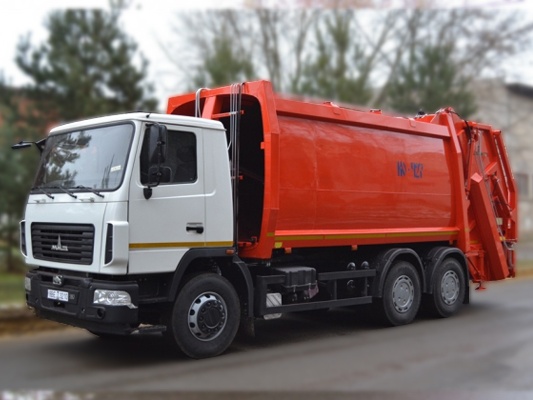 Рис. 4.15. Мусоровоз с задней загрузкой КО-427-90 на базе шасси МАЗ-6312С3Таблица 4.13. Характеристики мусоровоза КО-427-90 на базе шасси МАЗ-6312С3Спецтехника для вывоза КГОБункеровоз МКС-3501 - универсальная машина для транспортировки бункеров с мусором. Данная модель создана на базе МАЗ-5551А2 с дизельным двигателем мощностью 230 л.с. Простота и надежность машины в сочетании с большой грузоподъемностью отлично подходит для применения различными промышленными и сельскохозяйственными предприятиями, которые по достоинству оценили многофункциональность бункеровоза МКС-3501. Стандартное оборудование бункеровоза МКС-3501 позволяет выполнять погрузку контейнера с грузом, транспортировку контейнера, самосвальную разгрузку контейнера, при необходимости, подъем груженого контейнера на высоту до 2,5 метров. Кроме транспортировки и вывоза различных отходов, бункеровоз может применяться для выполнения погрузочно-разгрузочных работ. В силу сочетания цена/качество данная модель бункеровоза является наиболее используемой машиной для вывоза мусора контейнерами.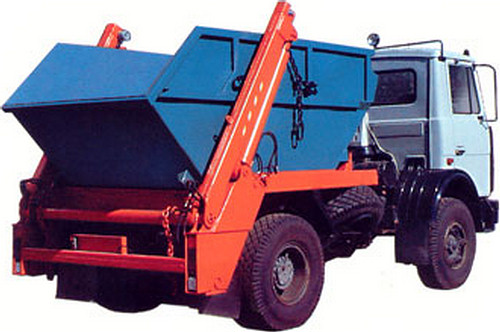     	Рис. 4.16. Бункеровоз МКС-3501 на шасси МАЗ-5551А2Бункеровозы - грузовые автомобили с оборудованием для перевозки бункеров для бытовых отходов ёмкостью 8 м3. Бункеровозы предназначены для вывоза крупногабаритного мусора (строительный мусор, макулатура, мебель). Используются открытые или закрытые бункеры. Чаще всего контейнерные мусоровозы используют на шасси ЗИЛ, но в связи с серьёзными перебоями в поставках ЗИЛов наиболее оптимальным шасси является МАЗ-5551А2. Надо заметить, что и стоимость бункеровоза на МАЗе практически идентична стоимости аналога на ЗИЛе, а большая грузоподъёмность МАЗа и его хорошие технические характеристики делают этот (МКС-3501) мусоровоз наиболее выгодной покупкой.4.9.1. Расчет необходимого количества мусоровозного транспорта Число мусоровозов М, необходимых для вывоза коммунальных отходов, определяют по формуле:М = Пгод/ (365 × Псут × Кисп)гдеПгод _ количество бытовых отходов, подлежащих вывозу в течение года с применением данной системы, м3; Псут - суточная производительность единицы данного вида транспорта м3; Кисп - коэффициент использования (Кисп =0,75);Суточную производительность мусоровозов определяют по формуле:Псут = Р × Е,гдеР - число рейсов в сутки;Е - количество отходов, перевозимых за один рейс, м3;Число рейсов каждого мусоровоза определяют по формуле:Р = [Т - (Тпз + Т0)] / (Тпог + Траз + Тпроб)гдеТ - продолжительность смены, час;Тпз- время, затрачиваемое на подготовительно-заключительные операции в гараже, час;Т0- время, затрачиваемое на нулевые пробеги (от гаража до места работы и обратно), час;Тпог - продолжительность погрузки, включая переезды и маневрирование, час;Траз - продолжительность разгрузки, включая переезды и маневрирование, час;Тпроб- время, затрачиваемое на пробег от места погрузки до места разгрузки и обратно, час.Время на  сбор, вывоз и разгрузку транспортных средств определялось на основании «Рекомендаций по нормированию труда работников внешнего благоустройства», утвержденных приказом Департамента ЖКХ Министерства строительства РФ от 06.12.1994 г. № 13.Расчет транспортных средств на первую очередь и расчетный срок приведен в таблицах 4.15-4.16.Таблица 4.15. Расчет количества мусоровозного транспорта на первую очередь (2025 г.) Таблица 4.16. Расчет количества мусоровозного транспорта на расчетный срок (2040 г.)Общая потребность в транспортных средствах по сбору и вывозу ТКО на первую очередь и расчетный срок в таблице 4.17. Таблица 4.17. Необходимое количество спецавтотранспорта для вывоза ТКО и КГО на первую очередь и расчетный срок 4.9.2. Расчет контейнеровНеобходимое число контейнеров (Бкон) рассчитывается по формуле:Бкон= Пгод ×t×К1/(365×V),    где Пгод - годовое накопление ТКО, м3;    t - периодичность удаления отходов, сут.;    К1- коэффициент суточной неравномерности твердых коммунальных отходов (К1= 1,25);    V - вместимость контейнера (в среднем 1,1 м3).    Для определения списочного числа контейнеров их необходимое количество (Бкон) должно быть умножено на коэффициент К2 = 1,05, учитывающий число контейнеров, находящихся в ремонте и резерве.Расчет необходимого количества контейнеров определен на весь объем образования ТКО в городском округе.При приобретении контейнеров следует учитывать их срок (не более 10 лет) эксплуатации, по истечению которого старые контейнеры сменяются новыми, не меняя запланированного количества.Общее число контейнеров объемом 1,1 м3, необходимых для обеспечения сбора от населения (с учетом мусоросборников, находящихся в ремонте), составит:- на I очередь – 617 ед. - на расчетный срок - 856 ед.	Для объектов социальной инфраструктуры число контейнеров составит 310 ед. на первую очередь и 430 ед. на расчетный срок.  Расчетное количество контейнерных площадок для стационарных контейнеров для сбора ТКО от населения (V=1,1 м3) на первую очередь (2025 г.) составит – 371 шт., а на расчетный срок (2040 г.) - 400 шт.Таблица 4.18. Расчет необходимого числа контейнеров (V=1,1 м³) для жилого фондаТаблица 4.19. Расчет необходимого числа контейнеров (V=1,1 м³) для социальной инфраструктурыТаблица 4.20. Расчет ориентировочного числа контейнерных площадок для населения на первую очередь (2025 г.) и расчетный срок (2040 г.) Таблица 4.21. Расчет количества бункеров-накопителей для сбора крупногабаритных отходов (V=8м³)4.10. Переработка ТКОТвердые коммунальные отходы направляются на комплекс переработки отходов (КПО) «Дон», расположенный на территории городского округа Кашира.4.11. Сбор отработанных люминесцентных лампПостановлением Правительства Российской Федерации от 28 декабря 2020 г. № 2314 утверждены «Правила обращения с отходами производства и потребления в части осветительных устройств, электрических ламп, ненадлежащие сбор, накопление, использование, обезвреживание, транспортирование и размещение которых может повлечь причинение вреда жизни, здоровью граждан, вреда животным, растениям и окружающей среде», которые устанавливают порядок обращения с указанными видами отходов.Правила обязательны не только для юридических лиц (независимо от организационно-правовой формы) и индивидуальных предпринимателей, в том числе осуществляющих управление многоквартирными домами на основании заключенного договора или заключивших с собственниками помещений многоквартирного дома договоры на оказание услуг по содержанию и ремонту общего имущества в таком доме (далее - юридические лица и индивидуальные предприниматели), но и для физических лиц.В соответствии с Правилами органы местного самоуправления организуют создание мест накопления отработанных ртутьсодержащих ламп, в том числе в случаях, когда организация таких мест накопления в соответствии с пунктом 5 Правил не представляется возможной в силу отсутствия в многоквартирных домах помещений для организации мест накопления, а также информирование потребителей о расположении таких мест. 	Накопление поврежденных отработанных ртутьсодержащих ламп производится в герметичной транспортной упаковке, исключающей загрязнение окружающей среды и причинение вреда жизни и здоровью человека.Транспортирование отработанных ртутьсодержащих ламп осуществляется оператором в соответствии с требованиями статьи 16 Федерального закона «Об отходах производства и потребления». Допускается транспортирование отработанных ртутьсодержащих ламп потребителями до места накопления в индивидуальной и транспортной упаковках из-под ртутьсодержащих ламп аналогичных размеров, не имеющих видимых повреждений, или иной герметичной транспортной упаковке, обеспечивающей сохранность таких ламп при их транспортировании.Специализированный контейнер для накопления опасных и чрезвычайно опасных отходов представляет собой антивандальную, стационарную, герметичную, запирающуюся на ключ емкость, обеспечивающую накопление различных видов опасных коммунальных отходов в раздельные емкости и сохранность батареек, термометров и отработанных ламп при их накоплении, хранении и извлечении из контейнера. Контейнеры оборудуются яркой цветовой маркировкой оранжевого цвета, а также имеют механизм, предотвращающий повреждение ртутных ламп и несанкционированное извлечение отходов, в частности, исключающий возможность само-открывания загрузочного люка или его выхода из зафиксированного положения в результате воздействия вибрации, единичных ударов и нагрузок, возникающих в процессе эксплуатации.          Конструкция контейнера для накопления опасных коммунальных отходов обеспечивает защиту от попадания в контейнер снега, водопроницаемость и полный сток воды с частей доступных действию осадков, а также от поверхностных вод.          Предлагается сбор отработанных энергосберегающих ламп от населения осуществлять в специальные контейнеры (Экобоксы), установленные на контейнерных площадках для сбора ТКО. Наряду с отработанными лампами в них можно складировать отработанные батарейки и градусники.Контейнер Экобокс— это надежный, компактный и безопасный сейф для отработанных энергосберегающих ламп. После поступления в самозакрывающийся загрузочный модуль энергосберегающая лампа плавно и без повреждений «скатывается» в отсек временного хранения-накопителя. Впоследствии через запирающийся люк на передней панели контейнера лампы легко извлекаются сотрудником обслуживающего предприятия для последующей транспортировки и утилизации. Осуществлять извлечение из Экобоксов отработанных ламп должна организация, имеющая лицензию на обращение с опасными отходами, которая может как самостоятельно осуществлять утилизацию указанных отходов на специальных установках, так и передать в специализированную организацию, имеющую необходимое оборудование.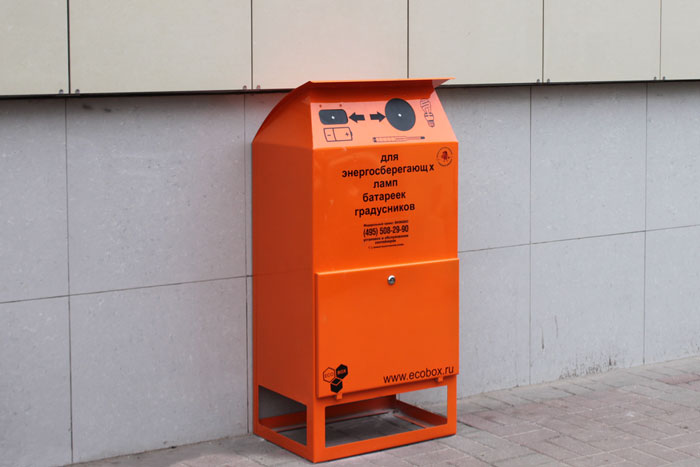 Рис. 4.17. Специальный контейнер для сбора энергосберегающих ламп, батареек, градусников от населения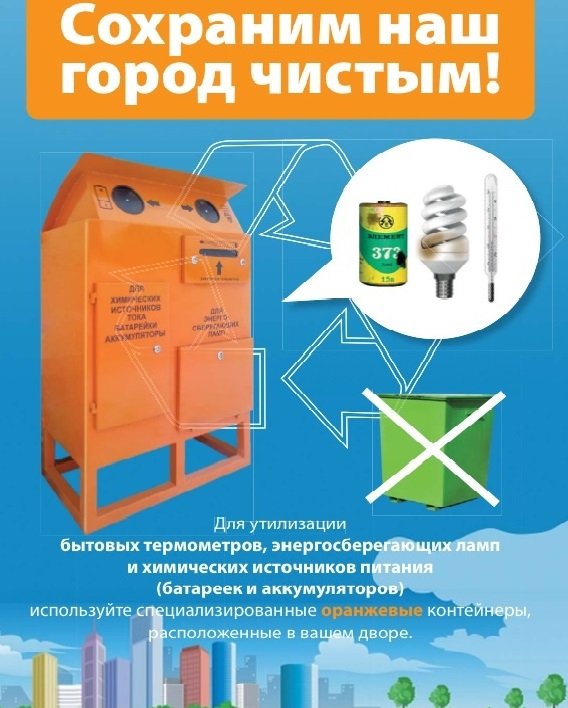 	   Рис. 4.18. Вариант оформления агитационного листа ЖИДКИЕ БЫТОВЫЕ ОТХОДЫЖидкие бытовые отходы - отходы, образующиеся в результате жизнедеятельности населения (приготовление пищи, уборка и текущий ремонт жилых помещений, фекальные отходы нецентрализованной канализации и др.). Юридической основой для классификации ЖБО служит Федеральный классификационный каталог отходов (ФККО), утвержденный Приказом Росприроднадзора от 22.05.2017 N 242.ФККО классифицирует отходы по происхождению, агрегатному состоянию и опасности. В ФККО используется термин «Отходы жизнедеятельности населения в неканализованных зданиях и прочие аналогичные отходы, не относящиеся к твердым коммунальным отходам», код раздела 7 32 000 00 00 0. Сбор и вывоз жидких бытовых отходовВывоз ЖБО осуществляется частными лицами с применением ассенизационных машин.  Для сбора жидких отходов в неканализованных домовладениях устраиваются дворовые помойницы, которые должны иметь водонепроницаемый выгреб и наземную часть с крышкой и решеткой для отделения твердых фракций. Для удобства очистки решетки передняя стенка помойницы должна быть съемной или открывающейся. При наличии дворовых уборных выгреб может быть общим.  Дворовые уборные должны быть удалены от жилых зданий, детских учреждений, школ, площадок для игр детей и отдыха населения на расстояние не менее 20 и не более 100 м. На территории частных домовладений расстояние от дворовых уборных до домовладений определяется самими домовладельцами и может быть сокращено до 8-10 метров. В конфликтных ситуациях место размещения дворовых уборных определяется представителями общественности, административных комиссии администрации муниципального района. В условиях децентрализованного водоснабжения дворовые уборные должны быть удалены от колодцев и каптажей родников на расстояние не менее 50 м.  Дворовая уборная должна иметь надземную часть и выгреб. Надземные помещения сооружают из плотно пригнанных материалов (досок, кирпичей, блоков и т.д.). Выгреб должен быть водонепроницаемым, объем которого рассчитывают исходя из численности населения, пользующегося уборной. Глубина выгреба зависит от уровня грунтовых вод, но не должна быть более 3 м. Не допускается наполнение выгреба нечистотами выше, чем до 0,35 м от поверхности земли. Выгреб следует очищать по мере его заполнения, но не реже одного раза в полгода.  Помещения дворовых уборных должны содержаться в чистоте. Уборку их следует производить ежедневно. Не реже одного раза в неделю помещение необходимо промывать горячей водой с дезинфицирующими средствами. Наземная часть помойниц и дворовых уборных должна быть непроницаемой для грызунов и насекомых. Неканализованные уборные и выгребные ямы дезинфицируют растворами состава: хлорная известь (10%), гипохлорид натрия (3-5%), лизол (5%), нафтализол (10%), креолин (5%), метасиликат натрия (10%). (Эти же растворы применяют для дезинфекции деревянных мусоросборников. Время контакта не менее 2 мин.). Запрещается применять сухую хлорную известь (исключение составляют пищевые объекты и медицинские лечебно-профилактические учреждения).  Вывоз ЖБО осуществляется от объектов, не имеющих централизованной канализации. Сбор жидких отходов от предприятий, организаций, учреждений, неканализованных домовладений осуществляется согласно СП 2.1.7/3.4.016-99 исполнителем услуг в канализационную сеть с последующей очисткой на очистных сооружениях, предварительно согласовав с организацией, осуществляющей очистку канализационных стоков, место слива жидких отходовВ случае отсутствия канализационной сети отвод бытовых стоков допускается в выгреб (септик). Строительство выгребов производится с соблюдением установленных требований. Вывоз жидких отходов производится исполнителем услуг на договорной основе в течение трех дней с момента оформления заявки.Заключение договора на вывоз жидких отходов для всех юридических и физических лиц, использующих в качестве накопителя стоков выгребные ямы, является обязательным.Специализированный транспорт для перевозки жидких отходов должен содержаться в соответствии с требованиями «Санитарных правил содержания территории населенных мест».В соответствии с разъяснениями Минприроды и экологии РФ (письмо от 13 июля 2015 г. №12-59/16226): «отнесение жидких фракций, выкачиваемых из выгребных ям, к сточным водам или отходам зависит от способа их удаления.В случае, если жидкие фракции, выкачиваемые из выгребных ям, удаляются путем отведения в водные объекты после соответствующей очистки, их следует считать сточными водами и обращение с ними будет регулироваться нормами водного законодательства.В случае, если такие фракции удаляются иным способом, исключающим их сброс в водные объекты, такие стоки не подпадают под определение сточных вод в терминологии Водного кодекса Российской Федерации и их следует считать жидкими отходами, дальнейшее обращение с которыми должно осуществляться в соответствии с законодательством об отходах производства и потребления».5.2. Расчет общего количества жидких бытовых отходов (ЖБО).Расчет общего количества ЖБО осуществлен от неканализованного жилого фонда, с учетом прогнозной численности населения.Нормы образования ЖБО в городском округе не утверждены.В соответствии с «Методическими рекомендациями о порядке разработки генеральных схем очистки территории населенных пунктов РФ», утвержденными постановлением Госстроя России от 21 августа 2003 г. № 152 норма образования ЖБО в неканализованном жилом фонде в зависимости от местных условий колеблется от 1,5 до 4,5 м3/год на 1 человека. С учетом этого, в расчетах была принята норма 3 м3/год.Таблица 5.1. Расчет объемов образования ЖБО5.3. Расчет количества спецтранспорта для вывоза ЖБО.Для сбора и вывоза жидких бытовых отходов предназначены вакуум-машины, которые обеспечивают извлечение жидких бытовых отходов из выгребных ям и их транспортирование к местам обеззараживания. Машины этого назначения имеют общую принципиальную схему работы - в емкости для нечистот создается вакуум, в результате которого нечистоты по всасывающему рукаву, опущенному в яму, поступают в цистерну.Рассмотрен вариант применения вакуумных машин КО-505А. КО-505А используется для вакуумной очистки выгребных ям и перевозки фекальных жидкостей к месту утилизации. В состав специального оборудования КО-505А входят две цистерны, насос с вакуумно-нагнетательной системой, механизм выдачи и укладки шланга, пневматическая и электрическая системы. Управление всасывающим шлангом при выполнении технологических операций ведётся с пульта. При наполнении цистерн в КО-505А сигнально-предохранительное устройство автоматически ограничивает заполнение цистерны перекрытием всасывающего трубопровода.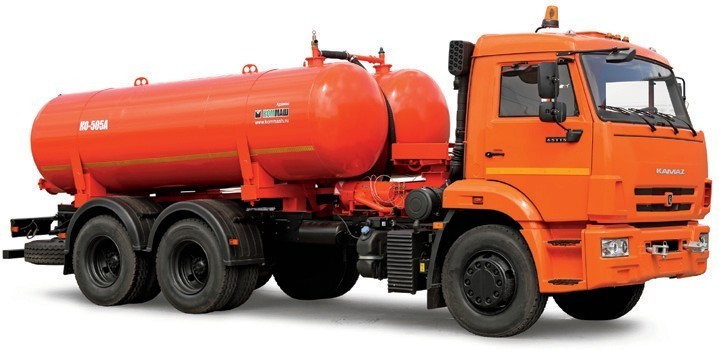 	         Рис. 5.1. Вакуумная машина КО-505А на шасси КамАЗ-65115-71Таблица 5.2. Технические характеристики машины КО-505А:Таблица 5.3. Расчет спецтранспорта для вывоза ЖБО на 2025 г.Таблица 5.4. Расчет спецтранспорта для вывоза ЖБО на 2040 г.6.СОДЕРЖАНИЕ И УБОРКА ПРИДОМОВЫХ И ОБОСОБЛЕННЫХ ТЕРРИТОРИЙ6.1. Организация механизированной уборки городского округа КашираУборка территорий подразумевает под собой рациональную организацию работ и выполнение технологических режимов:летом выполняют работы, обеспечивающие максимальную чистоту дорог и приземных слоев воздуха; зимой проводят наиболее трудоемкие работы: удаление свежевыпавшего и уплотненного снега, борьба с гололедом, предотвращение снежно-ледяных образований. Работы по уборке территорий производятся механизированным и ручным способом. Применение механизированной уборки территорий может привести к сокращению норм обслуживания дворников. Уборке подлежат автомобильные дороги, улицы, тротуары, дворовые территории и т.д.Автомобильные дороги являются важнейшим элементом инфраструктуры населенного пункта и обеспечивают транспортное взаимодействие различных отраслей промышленности и сельского хозяйства. В конечном итоге они оказывают значительное влияние на экономику города.Автомобильные дороги предназначены для удовлетворения потребностей народного хозяйства и населения в автомобильных перевозках грузов и пассажиров, в реализации конституционных прав каждого человека на свободу перемещения. Чтобы выполнить свое функциональное назначение, автомобильные дороги должны обладать необходимыми для пользователей потребительскими свойствами, главными из которых являются: обеспечиваемые дорогой скорость и уровень загрузки, способность пропускать автомобили и автопоезда с установленными осевыми нагрузками, общей массой и габаритами, экологическая и эргономическая безопасность, эстетические и другие свойства.Любая автомобильная дорога после строительства или реконструкции и ввода ее в эксплуатацию требует постоянного надзора, ухода, содержания, систематического мелкого и периодического более крупного ремонта. Задача содержания состоит в обеспечении сохранности дороги и дорожных сооружений и поддержании их состояния в соответствии с требованиями, допустимыми по условиям обеспечения непрерывного и безопасного движения в любое время года.Без этих мероприятий автомобильная дорога, какой бы технический уровень и качество строительства она не имела, будет сначала постепенно, а затем всё быстрее и быстрее необратимо деформироваться и разрушаться.Автомобильные дороги, дороги и улицы городов и других населенных пунктов по их транспортно-эксплуатационным характеристикам объединены в три группы.3 группы автомобильных дорог:Группа А — автомобильные дороги с интенсивностью движения более 3000 авт/сут; в городах и населенных пунктах - магистральные дороги скоростного движения, магистральные улицы общегородского значения непрерывного движения, улицы с интенсивным движением и маршрутами городского транспорта, улицы, имеющие уклоны, сужения проездов, где снежные валы особенно затрудняют движение транспорта, а также проезды, ведущие к больницам и противопожарным установкам.Группа Б – автомобильные дороги с интенсивностью движения от 1000 до 3000 авт/сут; в городах и населенных пунктах – магистральные дороги регулируемого движения, магистральные улицы общегородского значения регулируемого движения и районного значения, улицы со средней интенсивностью движения транспорта и площади перед вокзалами, зрелищными предприятиями, магазинами, рынками.Группа В – автомобильные дороги с интенсивностью движения менее 1000 авт/сут; в городах и населенных пунктах - улицы и дороги местного значения, остальные улицы города с незначительным движением транспорта.          Автомобильные дороги на всем протяжении или на отдельных участках в зависимости от расчетной интенсивности движения и их народнохозяйственного и административного значения подразделяются на категории (таблица 6.1).           К подъездным дорогам промышленных предприятий относятся автомобильные дороги, соединяющие эти предприятия с дорогами общего пользования, с другими предприятиями, железнодорожными станциями, портами, рассчитываемые на пропуск автотранспортных средств, допускаемых для обращения на дорогах общего пользования.Таблица 6.1. Категории автодорогВ соответствии с Правилами и нормами технической эксплуатации жилищного фонда, в зависимости от интенсивности пешеходного движения территории разбиваются на 3 класса:I класс - до 50 чел./ч;II класс - от 50 до 100 чел./ч;III класс - свыше 100 чел./ч.Интенсивность пешеходного движения определяется на полосе тротуара шириной 0,75 м по пиковой нагрузке утром и вечером (суммарно с учетом движения пешеходов в обе стороны).Территории дворов относятся к I классу.Типы покрытий: усовершенствованные (асфальтобетонные, брусчатые), неусовершенствованные (щебеночные, булыжные) и территории без покрытий. Отдельно выделяются территории газонов.Механизированная уборка городских территорий является одной из важных и сложных задач жилищно-коммунальных организаций городов. При производстве работ, связанных с уборкой, следует руководствоваться соответствующими Правилами техники безопасности и производственной санитарии. Организация механизированной уборки требует проведения подготовительных мероприятий:своевременного ремонта усовершенствованных покрытий улиц, проездов, площадей (чтобы не было неровностей, выбоин, выступающих крышек колодцев подземной городской сети); периодической очистки отстойников дождевой канализации; ограждения зеленых насаждений бортовым камнем. При подготовке к уборке предварительно устанавливают режимы уборки, которые, в первую очередь, зависят от значимости улицы, интенсивности транспортного движения и других показателей, приводимых в паспорте улицы. Улицы группируют по категориям, в каждой из которых выбирают характерную улицу; по ней устанавливают режимы уборки всех улиц этой категории и объемы работ. Исходя из объемов работ определяют необходимое число машин для выполнения технологических операций.Для организации работ по механизированной уборке территорию муниципального образования разбивают на участки, которые обслуживают механизированные колонны, обеспечивающие выполнение всех видов работ по установленной технологии. Целесообразно создавать участки для каждого административного района. Обслуживаемый участок делят на маршруты, за каждым из которых закрепляют необходимое число машин.Для каждой машины, выполняющей работы по летней или зимней уборке, составляют маршрутную карту, т.е. графическое выражение пути следования, последовательность и периодичность выполнения той или иной технологической операции. В соответствии с маршрутными картами разрабатывают маршрутные графики. При изменении местных условий (движения на участке, ремонте дорожных покрытий на одной из улиц и т.д.) маршруты корректируют. Один экземпляр маршрутов движения уборочных машин находится у диспетчера, другой – у водителя. Водителей машин закрепляют за определенными маршрутами, что повышает ответственность каждого исполнителя за сроки и качество работ.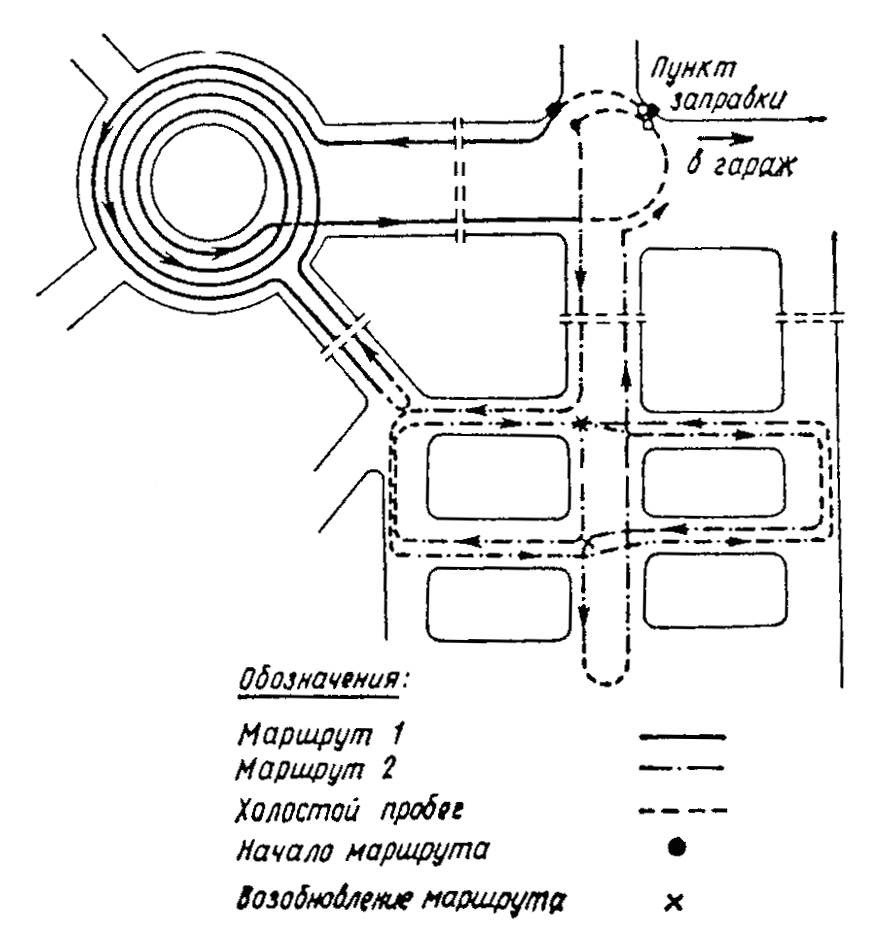 Рис. 6.1. Образец маршрутной карты работы подметально-уборочных машинИсходя из объемов работ и производительности машин деление на маршруты производят на карте плане участка, на который предварительно наносят протяженность улиц, их категории и места заправки поливомоечных машин, расположение баз технологических материалов, стоянок дежурных машин, наличие больших уклонов, кривых малых радиусов и т.д. Основываясь на характерных сведениях о снегопадах, их интенсивности и продолжительности за зиму, определяют необходимое число уборочных машин и организацию их работы на участке.Основная задача летней уборки улиц заключается в удалении загрязнений, скапливающихся на покрытии дорог. Основными операциями летней уборки являются:подметание дорожных покрытий и лотков;мойка и поливка проезжей части дороги. При летней уборке территорий с дорожных покрытий удаляется смет с такой периодичностью, чтобы его количество на дорогах не превышало установленной санитарной нормы. Кроме того, в летнюю уборку входят удаление с проезжей части и лотков улиц грязи в межсезонные и дождливые периоды года; очистка отстойных колодцев дождевой канализации; уборка опавших листьев; снижение запыленности воздуха и улучшение микроклимата в жаркие дни. Основным фактором, влияющим на засорение улиц, является интенсивность движения транспорта. На засорение улиц существенно влияют также благоустройство прилегающих улиц, тротуаров, мест выезда транспорта и состояние покрытий прилегающих дворовых территорий. При малой интенсивности (до 60 автомобилей в час) смет распределяется равномерно. При большой интенсивности отбрасывается потоками воздуха по сторонам и распределяется вдоль бортового камня полосой на ширину 0,5 м.Перечень основных операций технологического процесса летней уборки автодорог приведен в таблице 6.2.Таблица 6.2. Перечень основных операций технологического процесса летней уборки автодорогМеханизированную мойку, поливку и подметание проезжей части улиц и площадей с усовершенствованным покрытием в летний период следует производить в плановом порядке.Технологический порядок и периодичность уборки улиц устанавливают в зависимости от интенсивности движения транспорта (таблица 6.3). Приведенная периодичность уборки обеспечивает удовлетворительное санитарное состояние улиц только при соблюдении мер по предотвращению засорения улиц и хорошем состоянии дорожных покрытий.Проезжую часть улиц, на которых отсутствует ливневая канализация, для снижения запыленности воздуха и уменьшения загрязнений следует убирать подметально-уборочными машинами. Таблица 6.3.  Периодичность выполнения основных операций летней уборки улицПункты заправки уборочной техникиПоливомоечные и подметально-уборочные машины следует заправлять технической водой:- на пунктах заправки. Для более эффективного использования поливомоечных машин, пункты заправки этих машин должны быть расположены вблизи обслуживаемых проездов. Заправочный пункт должен иметь удобный подъезд для машин и обеспечивать наполнение цистерны вместимостью 6 м3 не более чем за 8 - 10 минут;- из открытых водоемов только по согласованию с учреждениями санитарно-эпидемиологической службы. Заправка цистерн из водоемов рекомендуется при большом расстоянии от заправочных пунктов до обслуживаемых улиц. При заправке из водоемов в местах заправки машин монтируют насосную установку. Подметание дорожных покрытийПодметание является основной операцией по уборке улиц, площадей и проездов, имеющих усовершенствованные покрытия. Перед подметанием лотков должны быть убраны тротуары с тем, чтобы исключить повторное засорение лотков. Время уборки тротуаров должно быть увязано с графиком работы подметально-уборочных машин. Сроки патрульного подметания остановок транспорта, участков с большим пешеходным движением увязывают со временем накопления на них смета. Площади и широкие магистрали лучше убирать колонной подметально-уборочных машин, движущихся уступом на расстоянии одна от другой 10- 20 м. При этом перекрытие подметаемых полос должно быть не менее 0,5 м.Подметально-уборочными машинами улицы убирают в основных местах накопления смета – в лотках проездов, кроме того, ведется уборка резервной зоны на осевой части широких улиц, а также проводится их патрульное подметание. Наилучший режим работы подметально-уборочных машин двухсменный (с 7 до 21 часов).Подметание производится в таком порядке: в первую очередь подметают лотки на улицах с интенсивным движением, маршрутами транспорта, а затем лотки улиц со средней и малой (для данного поселения) интенсивностью движения. Уборку проводят в следующем порядке: утром подметают не промытые ночью лотки на улицах с интенсивным движением, проезды с троллейбусными и автобусными линиями, затем подметают лотки проездов со средней и малой (для данного поселения) интенсивностью движения и далее, по мере накопления смета, лотки улиц в соответствии с установленным режимом подметания. Разгрузку подметально-уборочных машин от смета следует производить на специальных площадках, расположенных вблизи обслуживаемых улиц и имеющих хорошие подъездные пути.  Уборка грунтовых наносовУборка прибордюрной грязи (грунтовых наносов) в лотках является периодической операцией, входящей в состав летнего содержания автодорог. Грунтовые наносы в зависимости от причин, вызвавших их образование, подразделяются на следующие группы:межсезонные наносы, представляющие собой загрязнения и остатки технологических материалов, применяющихся при зимней уборке, которые накапливаются в течение зимнего сезона и весной после таяния снега и располагаются полосой в прилотковой части автодороги;наносы, образующиеся после ливневых дождей, в летнее время года, когда сильные дожди размывают газоны и другие поверхности открытого грунта и перемещают часть грунта на дорожное покрытие;наносы, возникающие на проезжей части улицы, с которой граничит строительная площадка, когда грунт колесами транспортных средств, обслуживающих стройку, перемещается со строительной площадки на дорожное покрытие.В весенний период производят очистку проезжей части от грязи, снежной или ледяной корки, по мере ее таяния. Очистку прилотковой части производят после освобождения дороги от снега и льда, пока грязь не засохла и легко удаляется автогрейдером или бульдозером.В случае высыхания, перед уборкой, грунтовые наносы должны быть увлажнены поливомоечной машиной, что снизит их прочность и предотвратит пыление. Грунт сдвигается в вал и затем с помощью погрузчика подается в кузов самосвала. При выполнении этих работ автогрейдер и поливомоечная машина передвигаются по направлению движения транспорта, погрузчик – против движения транспорта, за погрузчиком задним ходом движется самосвал.При уборке применяют универсальные и уборочные машины, а также специальные уборочные машины. Надлежащее качество уборки после вывоза наносов достигается ручной уборкой оставшихся загрязнений, подметанием механизмами, а затем тщательной мойкой поверхности.Мойка дорожных покрытийОперацию мойки дорожного покрытия следует производить при положительной температуре. Мойку дорожных покрытий производят только на автомагистралях, имеющих усовершенствованные дорожные покрытия (асфальтобетон, цементобетон). Моют проезжую часть дорог в период наименьшей интенсивности движения транспорта.Мойка проезжей части улиц и лотков - основной способ уборки улиц в дождливое время года. Мойка в дневное время допустима в исключительных случаях, непосредственно после дождя, когда загрязнение дорог резко увеличивается, так как дождевая вода смывает грунт с газонов, площадок и т.д.Улицы со средней и большой интенсивностью движения моют каждые сутки ночью, а улицы с малой интенсивностью движения – через день в любое время суток.Мойка дорожного полотнаАвтомагистрали, подлежащие мойке, должны иметь ливневую канализацию или уклоны, обеспечивающие сток воды. Поперечный уклон дороги обычно составляет 1,5 – 2,5 % с уменьшением на середине проезда до нуля. Мойка автодороги должна завершаться промывкой лотков, в которых оседают тяжелые частицы мусора (песок). Эту операцию выполняют с помощью специального насадка, который устанавливается вместо переднего правого. Мойка автодорог шириной до 12 м производится, как правило, одной машиной – сначала промывается одна сторона проезжей части, затем – другая. При большой ширине дороги целесообразно использовать несколько машин, которые двигаются уступом с интервалом 10-20 м. Как правило, в мойке участвуют две машины, что связано с возможностью одновременной их заправки от одного стендера (заправочной колонки). Рис. 6.2.  Схема мойки дорожных покрытийДорожные покрытия следует мыть так, чтобы загрязнения, скапливающиеся в прилотковой части дороги, не выбрасывались потоками воды на полосы зеленых насаждений или тротуар. При отсутствии водоприемных колодцев проезжую часть дорог убирают подметально-уборочные машины с той же периодичностью, что и при мойке.Мойка лотковМойка лотков производится на улицах, имеющих дождевую канализацию, хорошо спрофилированные лотки и уклоны (от 0,5 % и более), и выполняется поливомоечными машинами, оборудованными специальными насадками. На улицах с интенсивным движением смет перемещается потоком транспорта в сторону, и уборка этих улиц заключается главным образом в очистке лотков, а мойка проезжей части в этом случае необходима лишь 1 раз в 2-3 суток.В период листопада опавшие листья необходимо своевременно убирать. Собранные листья следует вывозить на специально отведенные участки либо на поля компостирования. Сжигать листья на территории жилой застройки, в скверах и парках запрещается.Полив дорожных покрытийУлицы с повышенной интенсивностью движения, нуждающиеся в улучшении микроклимата и снижении запыленности. Для чего на автомобильных дорогах должна производиться поливка. Улицы поливают только в наиболее жаркое время года при сухой погоде для снижения запыленности воздуха и улучшения микроклимата. Хотя поливка и не является уборочным процессом, тем не менее, она снижает запыленность воздуха на улицах. Улицы поливают с интервалом 1- 1,5 часа в жаркое время дня (с 11 до 16 часов). Для предотвращения запыленности при поливе могут быть использованы связующие добавки.Поливку производят в первую очередь на улицах, отличающихся повышенной запыленностью. К таким улицам относятся улицы хотя и с усовершенствованным или твердым дорожным покрытием, но недостаточным уровнем благоустройства (отсутствие зеленых насаждений, неплотность швов покрытия и т.д.). Асфальтобетонные покрытия на улицах с интенсивным движением транспорта поливать нецелесообразно ввиду смывания грязи с колес и крыльев автомобилей, в результате чего после высыхания поверхности покрытия запыленность приземных слоев воздуха увеличивается.Автомагистрали шириной до 18 м поливают за один проход поливомоечной машины, идущей по оси дороги (если это возможно по условиям дорожного движения). На более широких проездах полив производится за два или несколько проходов одной машиной или группой машин, движущихся уступом с интервалом 20-25 м. Количество воды, распределяемое по поверхности дороги, должно обеспечивать равномерное смачивание всей поверхности, но не должно происходить стекание воды, расход при поливе дорожного покрытия 0,2 – 0,25 л/м2.Полив дорожных покрытий производят теми же машинами, что и мойку, но насадки устанавливаются таким образом, чтобы струя воды из обоих насадок направлялась вперед и несколько вверх, причем наивысшая точка струи находилась бы на расстоянии 1,5 м от дорожного покрытия.Рис. 6.3.  Схема поливки дорожных покрытийПри мойке, поливке и подметании следует придерживаться норм расхода воды: на мойку проезжей части дорожных покрытий требуется 0,9-1,2 л/м2; на мойку лотков – 1,6- 2 л/м2; на поливку усовершенствованных покрытий – 0,2- 0,3 л/м2; на поливку булыжных покрытий – 0,4-0,5 л/м2 (в зависимости от засоренности покрытий).Технология содержания гравийных дорог и обеспыливаниеРаботы по содержанию земляного полотна направлены на сохранение его геометрической формы, обеспечение требуемой прочности и устойчивости земляного полотна, обочин и откосов, постоянное поддержание в рабочем состоянии водоотводных и водопропускных устройств. Особое внимание необходимо уделять участкам с неблагоприятными грунтовыми и гидрологическими условиями, местам появления и развития пучин, участкам дорог на болотах и в зонах искусственного орошения.Основные задачи содержания земляного полотна по периодам года:в весенний период – исключить переувлажнение грунтов земляного полотна талыми и грунтовыми водами;в летний период — выполнить работы по очистке и восстановлению дефектов водоотводных устройств, обочин и откосов;в осенний период — предупредить переувлажнение земляного полотна атмосферными осадками, обеспечить минимальную влажность слагающих его грунтов.Усовершенствованные покрытия очищают механическими щетками, поливомоечными или подметально-уборочными машинами в сочетании с мойкой. При большом скоплении грязи на покрытии (около переездов, съездов и т.д.) прибегают к комбинированной очистке, т.е. механической щеткой и поливомоечной машиной.Обеспыливание покрытий переходного и низшего типов, устроенных без применения органических вяжущих, осуществляют путем обработки их поверхности обеспыливающими материалами.В настоящее время существует технология для усовершенствования (восстановления правильного профиля проезжей части) и обеспыливания гравийных и грунтовых дорог с использованием химического реагента CC Road (кальция хлорид дорожный) производства Финляндии. Благодаря применению данной технологии снижаются будущие затраты на содержание и ремонт, улучшаются условия движения по гравийным дорогам.Требования к летней уборке дорог (по отдельным элементам)К качеству работ по летней уборке территорий могут быть предъявлены следующие требования:Допустимый объем загрязнений, образующийся между циклами работы подметально-уборочных машин, не должен превышать 50 г на 1 м2 площади покрытий.Общий объем таких загрязнений не должен превышать 50 г на 1м2 лотка.Допускаются небольшие отдельные загрязнения песком и мелким мусором, которые могут появиться в промежутках между циклами уборки. Общий объем таких загрязнений не должен превышать 15 г на 1 м2.Проезжая часть должна быть полностью очищена от всякого вида загрязнений и промыта. Осевые, резервные полосы, обозначенные линиями регулирования, должны быть постоянно очищены от песка и различного мелкого мусора. Лотковые зоны не должны иметь грунтово-песчаных наносов и загрязнений различным мусором; допускаются небольшие загрязнения песчаными частицами и различным мелким мусором, которые могут появиться в промежутках между проходами подметально-уборочных машин.       Тротуары и расположенные на них посадочные площадки остановок пассажирского транспорта должны быть полностью очищены от грунтово-песчаных наносов, различного мусора и промыты. Разделительные полосы, выполненные из железобетонных блоков, должны быть постоянно очищены от песка, грязи и мелкого мусора по всей поверхности (верхняя полка, боковые стенки, нижние полки). Шумозащитные стенки, металлические ограждения, дорожные знаки и указатели должны быть промыты. Уборка куч загрязненийКучи загрязнений, образующиеся при уборке полосы дороги у бортового камня и укладываемые на прилотковой полосе, убирают путем отсасывания с помощью всасывающего шланга подметально-уборочной машины, размещаемой на прилотковой полосе за кучей по ходу движения транспортных средств, и затем вывозят на отведенные для этого места.Уборка остановок пассажирского транспортаНаибольшее распространение имеют остановки, расположенные непосредственно на тротуаре. Загрязнения, возникающие при функционировании остановки, скапливаются в основном на тротуаре и в прилотковой полосе. Уборка этих загрязнений осуществляется при уборке тротуара тротуароуборочными машинами и при подметании прилотковой полосы подметально-уборочными машинами.На магистральных дорогах при большой интенсивности движения пассажирского транспорта используются крытые остановки, защищающие ожидающих пассажиров от непогоды. На таких остановках подлежит уборка площадки дорожного покрытия между навесом остановки и бортовым камнем, а также покрытие, расположенное под навесом, на котором зачастую устанавливаются скамейки. Площадка перед крытыми остановками убирается тротуароуборочными машинами. Уборка покрытия под навесом производится всасывающим шлангом подметально-уборочной машины. При помощи всасывающего шланга убираются также узкие, недоступные для тротуароуборочных машин площадки перед крытыми остановками. В зависимости от расстояния до крытой площадки машина размещается в прилотковой полосе или непосредственно перед навесом на тротуаре.Для выполнения этих операций всасывающий шланг оборудуется специальным щелевым насадком, обеспечивающим увеличение ширины убираемой полосы. Насадком обрабатываются места скопления загрязнений, располагающиеся под скамейками и в местах стыка покрытия со стенками навеса.Уборка урн и приствольных решетокУборка урн, расположенных на остановках пассажирского транспорта, производится всасывающим шлангом без щелевого насадка путем опускания шланга в сборник урны. Загрязнения, превышающие диаметр всасывающего шланга, помещают в бункер машины через контрольный люк. Загрязнения, попадающие через решетки на приствольный грунт деревьев, убираются также при помощи всасывающего шланга подметально-уборочной машины. Всасывающий шланг без щелевого насадка подводится к решетке так, чтобы обрез наконечника шланга плотно прилегал непосредственно к ее верхней плоскости, и перемещается вручную по всей поверхности решетки, отсасывая загрязнения, расположенные под решеткой.Организация работ зимнего содержания территорийОсновной задачей зимней уборки дорожных покрытий является обеспечение нормальной работы транспорта и движения пешеходов. Сложность организации уборки связана с неравномерной загрузкой парка снегоуборочных машин, зависящей от интенсивности снегопадов, их продолжительности, количества выпавшего снега, а также от температурных условий. Зимнее содержание дорог:изготовление, установка, устройство и ремонт постоянных снегозащитных сооружений (заборов, панелей, навесов грунтовых валов и др.), уход за снегозащитными сооружениями;изготовление, установка (перестановка), разборка и восстановление временных снегозадерживающих устройств (щитов, изгородей, сеток и др.);создание снежных валов и траншей для задержания снега на придорожной полосе и их периодическое обновление;патрульная снегоочистка дорог, расчистка дорог от снежных заносов, уборка и разбрасывание снежных валов с обочин; профилирование и уплотнение снежного покрова на проезжей части дорог низких категорий;регулярная расчистка от снега и льда автобусных остановок, павильонов, площадок отдыха и т.д.;очистка от снега и льда всех элементов мостового полотна, а также зоны сопряжения с насыпью, подферменных площадок, опорных частей, пролетных строений, опор, конусов и регуляционных сооружений, подходов и лестничных сходов;борьба с зимней скользкостью; восстановление существующих и создание новых баз противогололедных материалов, устройство подъездов к ним; приготовление и хранение противогололедных материалов; устройство и содержание верхнего слоя покрытия с антигололедными свойствами;устройство и содержание автоматических систем раннего обнаружения и прогнозирования зимней скользкости, а также автоматических систем распределения антигололедных реагентов на мостах, путепроводах, развязках в разных уровнях и т.д.;борьба с наледями, устройство противоналедных сооружений, расчистка и утепление русел около искусственных сооружений; ликвидация наледных образований.Технология зимней уборки дорог основана на комплексном применении средств механизации и химических веществ, что является наиболее эффективным и рациональным в условиях интенсивного транспортного движения.Перечень операции и машин, применяемых при зимней уборке, приводится в таблице 6.4.            Таблица 6.4.  Перечень операции и машин, применяемых при зимней уборке        Территории зимой убирают в два этапа: Расчистка проезжей части и проездов;Удаление с проездов собранного в валы снега.Сроки ликвидации зимней скользкости и окончания снегоочистки для автомобильных дорог, а также улиц и дорог населенных пунктов с учетом их транспортно-эксплуатационных характеристик приведены в таблице 6.5.Таблица 6.5. Сроки ликвидации зимней скользкости и окончания снегоочистки для автомобильных дорог, а также улиц и дорог населенных пунктов с учетом их транспортно-эксплуатационных характеристикНормативный срок ликвидации зимней скользкости принимается с момента ее обнаружения до полной ликвидации, а окончание снегоочистки с момента окончания снегопада или метели до момента завершения работ.После очистки проезжей части снегоуборочные работы должны быть проведены на остановочных пунктах общественного транспорта, тротуарах и площадках для стоянки и остановки транспортных средств.В населенных пунктах уборку тротуаров и пешеходных дорожек следует осуществлять с учетом интенсивности движения пешеходов после окончания снегопада или метели в сроки, приведенные в таблице 6.6.Таблица 6.6.  Время проведения уборки тротуаров в зависимости от интенсивности движения пешеходовТребования к сооружениям свалок для снегаТак как стоимость вывоза снега резко возрастает при увеличении расстояния до места складирования, необходимо иметь разветвленную сеть снежных свалок, число которых должно быть экономически обоснованным. Есть несколько вариантов организации свалок для снега:1. Сухие снежные свалки должны удовлетворять таким основным требованиям:участок должен иметь планировку с приданием уклонов к водостокам, лоткам, канавам-кюветам, закрытым водостокам с водоприемными колодцами, которые исключают возможность подтопления в период весеннего снеготаяния и кратковременных оттепелей; иметь подъезды с усовершенствованным покрытием;устройство въездов и выездов на площадку свалки должно обеспечивать нормальное маневрирование автомобилей-самосвалов;быть освещенными для работы в ночное время;иметь отапливаемое помещение для обслуживающего персонала.2. Речные свалки, как правило, размещают на набережных рек вблизи сбросов теплых вод от теплоэлектроцентралей либо других промышленных предприятий, чтобы в районе сброса снега не образовался лед.        Снег в реки сбрасывают со специальных погрузочных эстакад постоянного или временного (сборно-разборного) типа.3. При устройстве речных свалок необходимо выполнять основные требования:        обеспечивать разбивку льда в течение всего периода ледостава в местах сброса снега;поддерживать полыньи в местах свалки;иметь освещение свалки для производства работ в ночное время.4. При разгрузке нескольких автомобилей расстояние между ними на месте выгрузки должно быть не менее 0,5 м.Водители автомобилей при въезде на свалку обязаны выполнять указания мастеров, бригадиров и рабочих свалки. Въезжать на свалку следует на малой скорости. Нельзя допускать ударов колес автомобилей о предохранительное устройство (брусья). Находиться пассажирам в кабине автомобиля при разгрузке снега категорически запрещается. При подъезде к ограничительному брусу водитель обязан открыть левую дверцу кабины.5. Учет объема вывезенного снега ведет дежурный по свалке, который выдает талоны водителям автотранспорта. По этим талонам предприятия по уборке производят расчет с организацией, выделяющей самосвалы для вывоза снега.6. Для регистрации работы свалки и передачи смен необходимо иметь журнал приема-сдачи дежурства по свалке. Принимающий смену обязан лично проверить состояние креплений, всех узлов и оградительных устройств и результаты осмотра занести в сменный журнал.7. Свалка должна быть снабжена спасательным, оградительным и другим инвентарем в соответствии с табелем оснащенности. Передачу имеющегося на свалке инвентаря производят по сменам под расписку в специальном журнале.Возможен вариант использования снегоплавильных установок. Принцип работы установок для плавления снега:Составной частью установки являются теплогенерирующий агрегат (газовая или дизельная горелка), расположенный в отдельном корпусе; емкость для загрузки снега; зона фильтрации и слива талой воды.Поток горячих отработавших газов от теплогенерирующего агрегата направляется непосредственно по теплообменнику змеевидной формы, установленному горизонтально относительно емкости для снега. Нагретый газ, двигаясь в турбулентном потоке, создаваемом благодаря особенностям внутренней конструкции теплообменника, нагревает стенки теплообменника, которые передают тепло воде (снегу), находящемуся вокруг теплообменника.Нагретые слои воды создают восходящий поток, который переносит теплую воду и передает тепло загруженному снегу. Для повышения эффективности смешивания потоков и соответственно передачи тепла от нагретых слоев в установке использована система принудительной подачи талой нагретой воды (насосы и система орошения).Талая вода через переливное отверстие переливается в зону фильтрации, где происходит частичная очистка воды от твердых примесей (песка, мелкого мусора). Отвод талой воды осуществляется через сливную трубу в ливневую канализацию. Осадок песка ложится на дно емкости плавления. После цикла работы емкость очищается от осадка через герметичные люки, находящиеся на тыльной стороне установки рядом со сливом.На рисунке 6.4 представлена схема работы снегоплавильной установки.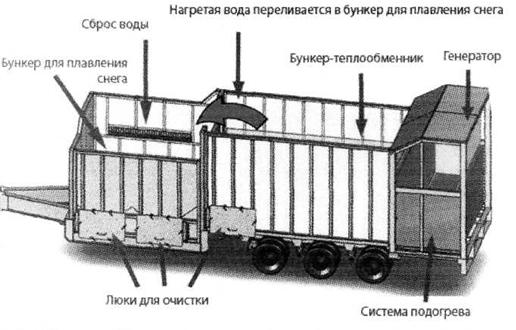                               Рис. 6.4. Схема работы снегоплавильной установкиТаким образом, основные требования к организации работ плавления снега составляют:1) Электропитание 220 или 380 В. 2) Подключение к газовой магистрали для станций с газовыми горелками. 3) Обеспечение стока талой воды.Мощность снегоплавильных установок может составлять от 2 куб. метров в час и до 250 куб. метров снега в час.Базы для приготовления и складирования технологических материаловПри организации баз для технологических материалов следует помнить, что используются базы во время сильных снегопадов, поэтому они должны иметь удобный подъезд.Выбор площадки для устройства баз обусловливается наличием свободной площади, условиями планировки и принятым способом доставки технологических материалов (по железной дороге, автотранспортом, баржами), обеспечением минимума холостых пробегов распределителей. Базы следует размещать на площадках, где отсутствуют грунтовые воды.Базы для приготовления и складирования технологических материалов должны иметь асфальтированные площадки.Для производства погрузочных работ на базе должна быть организована круглосуточная работа машин и механизмов. Машины и механизмы, занятые на работах по приготовлению технологических материалов, должны проходить ежедневное обслуживание, включающее внешний контроль, уборку, тщательную мойку горячей и холодной водой и т.п.Емкость баз по приготовлению и хранению противогололедных материалов должна быть рассчитана с коэффициентом запала 1,2 – 1,3 от ежегодного заготовляемого объема материалов. Сгребание и подметаниеСгребание и подметание снега производится плужно-щеточным снегоочистителем после обработки дорожных покрытий противогололедными материалами одной машиной или колонной машин, в зависимости от ширины проезжей части автодороги с интервалом движения 15-20 м. Ширина полосы, обрабатываемой одной машиной (ширина захвата) при снегоуборке – 2,5 м. При обработке поверхности колонной машин, идущих «уступом», ширина захвата одной машины сокращается до 2 м.Очистка части улиц до асфальта одними снегоочистителями может быть обеспечена только при сравнительно малой интенсивности движения транспорта (не более 100 маш./час), а также при снегопадах интенсивностью менее 0,5 мм/час убирают без применения химических материалов путем сгребания и сметания снега плужно-щеточными снегоочистителями.Число снегоочистителей зависит от ширины улиц, т.е. для предотвращения разбрасывания промежуточного вала и прикатывания его колесами проходящего транспорта за один проезд должна быть убрана половина улицы. На улицах с двусторонним движением первая машина делает проход по оси проезда, следующие двигаются уступом с разрывом 20-25 м. Полоса, очищенная идущей впереди машиной, должна быть перекрыта на 0,5-1,0 м (рисунок 6.5).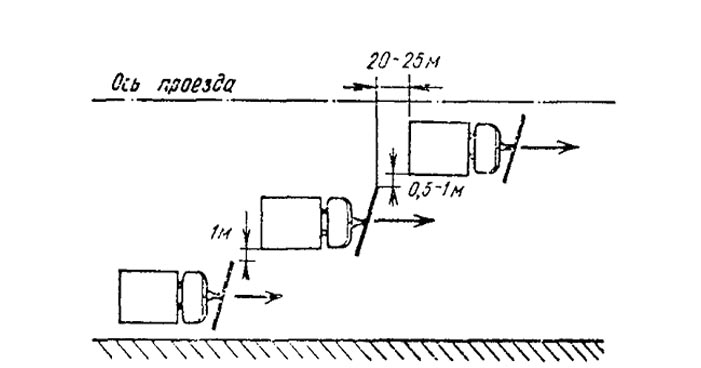 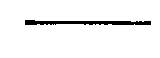 направление движения плужно-щеточных снегоочистителей
направление движения роторного снегоочистителя	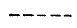 Рис. 6.5. Схема расчистки проезжей части улиц колонной плужно-щеточных снегоочистителей и складирование снега в лоткеРаботы по сгребанию и подметанию снега следует выполнять в сжатые сроки в течение директивного времени. В зависимости от интенсивности снегопада и интенсивности движения транспорта директивное время на сгребание и подметание рекомендуется принимать следующим (таблица 6.7).Таблица 6.7. Директивное время сгребания и подметания снегаПерекидка снега роторными очистителямиПерекидывание снега шнекороторными снегоочистителями применяют на набережных рек, загородных и выездных магистралях, а также на расположенных вдоль проездов свободных территориях. Вал снега укладывают в прилотковой части дороги. Во всех случаях, где это представляется возможным, для наилучшего использования ширины проезжей части, а также упрощения последующих уборочных работ вал снега располагают по середине двустороннего проезда (рисунок 6.6). 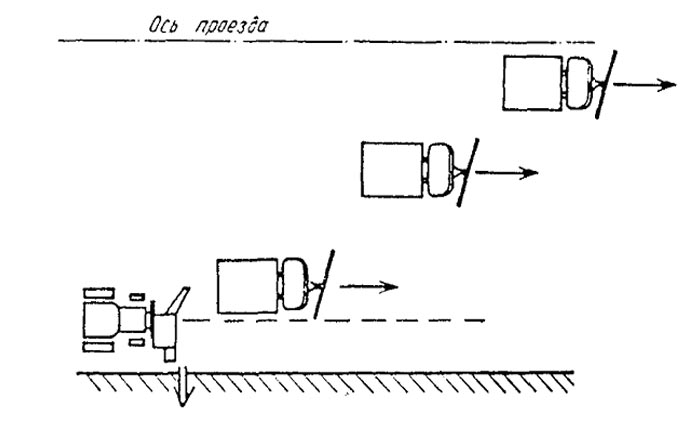  направление движения плужно-щеточных снегоочистителей направление движения роторного снегоочистителя     направление отбрасывания снега роторным снегоочистителем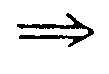 Рис. 6.6. Схема расчистки проезжей части улиц колонной плужно-щеточных снегоочистителей и перекидывание снега роторным снегоочистителемПри выполнении снегоочистительных работ особое внимание следует уделять расчистке перекрестков и остановок транспорта. При расчистке перекрестков машина движется перпендикулярно валу, а при расчистке остановок и подъездов – сбоку, захватывая лишь его часть. Число проходов машины зависит от площади поперечного сечения вала. Собранный снег сдвигается в расположенный рядом вал или на свободные площади.На насаждения и газоны разрешается перекидывать только свежевыпавший снег. При перекидке снега на проездах с насаждениями должно быть исключено повреждение деревьев и кустарников, при этом применяются дополнительные насадки и желоба с направляющими козырьками, отрегулированными для каждого участка дорог. Это обеспечивает укладку перекидываемого снега на узкой полосе между проезжей частью и насаждениями, или даже пересадку его через ряд кустарников, обеспечивая их сохранность. Таблица 6.8. Рекомендуемые сроки вывоза снегаУдаление уплотненного снега и льдаСвоевременное удаление снега и скола обеспечивает нормальную пропускную способность улиц и, кроме того, уменьшает возможность возникновения снежно-ледяных образований при колебаниях температуры воздуха.При большей интенсивности движения, как правило, нельзя предотвратить образования уплотненного снега. Состав работ по удалению уплотненного снега и льда:Скалывание уплотненного снега и снежной корки в лотках.Сгребание скола с очищенной полосы. Эта операция производится частично при сгребании и подметании снега и скола. Однако, формирование валов требует применения дополнительной техники – автогрейдеров и бульдозеров. Автогрейдеры должны быть снабжены специальным ножом гребенчатой формы, или скалывателями - рыхлителями. Сгребание снега следует производить:в прилотковую часть проезда;на площади, свободные от застройки, зеленых насаждений и движения транспортных средств, до конца зимнего сезона;на разделительную полосу;можно ссыпать в люки обводненной дождевой или хозяйственно-фекальной канализации.Удаление снега и скола, собранного в валы и кучи. В транспортные средства снег грузят снегопогрузчиками или роторными снегоочистителями в следующем порядке. Снегопогрузчик движется вдоль прилотковой части улицы в направлении, противоположном движению транспорта. Находящийся под погрузкой самосвал также движется задним ходом за погрузчиком. Движение самосвала задним ходом и работа погрузчика создают повышенную опасность для пешеходов. В связи с этим в процессе погрузки около снегопогрузчика должен находиться дежурный рабочий, который руководит погрузкой и не допускает людей в зону работы машины. Рабочие, обслуживающие снегопогрузчики, должны быть одеты в специальные жилеты. При погрузке снега роторными снегоочистителями опасность работы повышается, так как снегоочиститель и загружаемый самосвал движутся рядом в направлении движения транспорта, сужая проезжую часть улицы. Роторный снегоочиститель обслуживает один рабочий, ответственный за безопасность проведения работ. После загрузки самосвал вливается в общий поток транспорта, не мешая ему.          Снег и уличный смет, содержащие хлориды, должны вывозиться до начала таяния. Снежно-ледяные образования, остающиеся после прохода снегопогрузчиков, должны быть в кратчайшие сроки удалены с поверхности дорожного покрытия с помощью скалывателей - рыхлителей или путем использования различных химических материалов.Формирование снежных валов НЕ допускается: на пересечениях всех дорог и улиц в одном уровне и вблизи железнодорожных переездов в зоне треугольника видимости; ближе 5 м от пешеходного перехода; ближе 20 м от остановочного пункта общественного транспорта; на участках дорог, оборудованных транспортными ограждениями или повышенным бордюром; на площади зеленых насаждений;на тротуарах.Снежно-ледяные образования сгребаются снегоуборочными машинами с дорог в валы, затем погрузчики загружают эту массу в самосвалы для последующего вывоза на полигон ТКО. Обработка дорожных покрытий противогололедными материалами и специальными реагентами для предотвращения уплотнения снегаХимические вещества при снегоочистке препятствуют уплотнению и прикатыванию свежевыпавшего снега, а при возникновении снежно-ледяных образований снижают силу смерзания льда с поверхностью дорожного покрытия.Специальные химические реагенты для предотвращения уплотнения снега рекомендуется применять:При большей интенсивности движения, когда, как правило, нельзя предотвратить образования уплотненного снега без применения химических материалов на покрытиях дорог. В особых эксплуатационных условиях (подъемы дорог, подъезды к мостам, туннелям и т. п.), когда требуется повысить коэффициент сцепления колес транспортных средств с дорожным покрытием. Для борьбы с гололедом применяют профилактический метод, а также метод пассивного воздействия, способствующий повышению коэффициента сцепления шин с дорогой, покрытой гололедной пленкой. Предпочтительно использовать профилактический метод, но его применение возможно только при своевременном получении сводок метеорологической службы о возникновении гололеда. После получения сводки необходимо обработать дорожное покрытие химическими реагентами. Чтобы реагенты не разносились колесами транспортных средств, их разбрасывают непосредственно перед возникновением гололеда. При такой обработке ледяная пленка по поверхности дорожного покрытия не образуется, дорога делается лишь слегка влажной.Для устранения гололеда дорожное покрытие обрабатывают противогололедными препаратами. Обработка дорожных покрытий при профилактическом методе борьбы с гололедом: начинают с улиц с наименьшей интенсивностью движения, т.е. улиц групп Б и В, а заканчивают на улицах группы А. Такой порядок работы в наилучшей степени способствует сохранению реагентов на поверхности дороги. Обработку дорог, покрытых гололедной пленкой, начинают с улиц группы А категории, затем посыпают улицы групп Б и В. Параллельно необходимо проводить внеочередные работы по выборочной посыпке подъемов, спусков, перекрестков, подъездов к мостам и туннелям. Продолжительность обработки всех улиц группы А не должна превышать одного часа. Для ускорения производства работ по борьбе с гололедом следует обрабатывать дороги только в полосе движения, на которую приходится примерно 60...70% ширины проезжей части улицы.Выбор реагента для борьбы с гололедомПри борьбе с гололедом или с образованием снежно-ледяных накатов широко применяют химические реагенты, водные растворы которых замерзают при низких температурах. Температурные условня определяют выбор материалов. Хлорид натрия – бесцветное кристаллическое вещество хорошо растворяется в воде (35,7 кг в 100 кг воды при 10 °С), плотность 2165 кг/м 3.Хлорид натрия слеживается, поэтому Академией им. К.Д. Памфилова было предложено добавить к нему до 10 % более гигроскопичного хлорида кальция, присутствие которого резко снижает слеживаемость смеси. Эта смесь получила название неслеживающейся.Хлорид калия, изредка используемый в качестве реагента, характеризуется сравнительно высокой растворимостью (34,2 кг в 100 кг воды при 20 °С), имеет эвтектическую температуру всего -10,6 °С при концентрации 24,5 кг в 100 кг воды. Эта эвтектическая температура недостаточна для обеспечения быстрого и полного плавления снежно-ледяных образований.Нитрат кальция, входящий в состав ингибитора (замедлителя) коррозии, стали — нитрит нитрата кальция (ННК), – имеет эвтектическую температуру -29 °С при концентрации нитрата кальция 77 кг в 100 кг воды, плотность 1820 кг/м3. Нитрат кальция гигроскопичен. Используется не только в составе ННК для ингибирования, но и в составе комплексного соединения с мочевиной (НКМ) в соотношении 1:4 по молекулярной массе для борьбы со снежно-ледяными образованиями на аэродромах. Эвтектическая температура НКМ – 28 °С. Он не гигроскопичен и не слеживается.Нитрит кальция – основной ингибитор коррозии в составе нитрит нитрата кальция – имеет эвтектическую температуру -20 °С при концентрации 52 кг в 100 кг воды. При его введении в хлорид кальция при концентрации ННК до 10% получающийся реагент – нитрит-нитрат-хлорид кальция (ННХК), который удается чешуировать и выпускать в виде неслеживающегося продукта.Запрещается в зимний период обработка тротуаров и дорожных покрытий поваренной солью (NaCl). Рекомендуется использование гранулированного хлорида кальция. Предназначен для обработки дорог и улиц, пешеходных зон и тротуаров в любом диапазоне температур до -30°С. Раствор хлористого кальция имеет самую низкую температуру замерзания - 51°С при концентрации 29,5 %, тогда как хлористый натрий – при – 21,1°С (концентрация 23,3 %), хлористый магний при – -33,5°С (концентрация 21,0 %).Реагенты, содержащие хлористый кальций, при растворении выделяют тепло. Плавление льда хлористым кальцием это экзотермическая реакция. Большинство других реагентов выбирают тепло из окружающей атмосферы во время плавления льда. Это эндотермическая реакция. В практических условиях, если температура опускается гораздо ниже температуры замерзания, скорость поглощения тепла из льда и снега замедляется до такого момента, когда эндотермические противогололедные реагенты с трудом могут создавать рассол. Когда нет рассола – нет эффекта от реагента. Поэтому хлористый натрий работает только до -6-8°С.При определении нормы распределения расчет ведут на сухое вещество. Раствор можно распределять по дорожному покрытию с помощью специально оборудованных поливомоечных машин. Хлористый кальций может применяться в виде раствора для профилактики обледенения и в сухом виде для борьбы с гололедом, льдом и снегом. Процесс плавления происходит с высокой скоростью.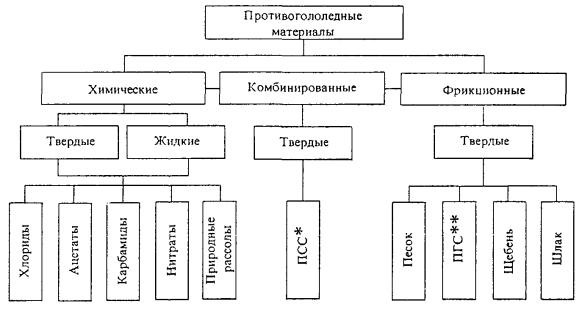 *ППС - пескосоляная смесь.**ПГС - песчано-гравийная смесь.Рис. 6.7. Классификация противогололедных материаловТаблица 6.9. Расход реагента в интервале температур для предотвращения образования гололедаДанный реагент используется в Европейских странах и сравнительно недавно появился на рынке России. Химический реагент изготовлен в соответствии с международным стандартом SNS-EN ISO 9001: 2000, отличается длительным эффектом воздействия и соответствует современным требованиям безопасности.Способы борьбы с зимней скользкостьюПри зимнем содержании автомобильных дорог применяют химический, комбинированный, фрикционный и физико-химический способы борьбы с зимней скользкостью.Химический способ основан на использовании химических материалов, обладающих способностью при контакте со снежно-ледяными отложениями переводить их в раствор, не замерзающий при отрицательных температурах.При химическом способе распределяют чистые ПГМ в твердом или жидком виде, с целью предупреждения (профилактический метод) образования зимней скользкости или ликвидации уже образовавшихся снежно-ледяных отложений (снежный накат, стекловидный лед).Применяют химический способ в различных регионах на дорогах I - II категорий, а также с учетом народнохозяйственного и социального значения дороги.Комбинированный способ (химико-фрикционный) предусматривает совместное применение химических и фрикционных ПГМ.Комбинированный способ применяют при необходимости ликвидации снежно-ледяных отложений и повышения коэффициента сцепления на них. При применении этого способа результат борьбы с зимней скользкостью получается такой же, как и при использовании химических ПГМ.Фрикционный способ применяют на дорогах (участках) III - IV - V категорий, а также на дорогах, расположенных в регионах с продолжительными и устойчивыми низкими температурами (ниже -20 - -25°С), или где использование отдельных химических ПГМ запрещено.Физико-химический способ заключается в придании противогололедных свойств асфальтобетонному покрытию путем введения в асфальтобетонную смесь антигололедного наполнителя «Грикол», который на поверхности покрытия создает гидрофобный слой, снижающий адгезию снежно-ледяных отложений к покрытию или предотвращающий их образование.Применяют этот способ на участках дорог, подверженных частому гололедообразованию (участках в горной местности, у водоемов, ТЭЦ, на мостах, путепроводах, эстакадах и др.).«Грикол» представляет собой тонкодисперсный порошок от светло-серого до темно-серого цвета, растворимый вводе, спирте, не смешивается с углеводородами. По своим физико-химическим показателям должен удовлетворять ТУ 5718-003-052-04773-95 «Антигололедный наполнитель «Грикол».6.2. Количество технологических материалов, спецмашин и оборудования6.2.1. Расчет количества спецмашинЛетние уборочные работыРасчет потребности в подметально-уборочных машинах для уборки дорогРасчет потребности в подметально-уборочных машинах произведен для машин ПУМ-99 на базе шасси «Зил»Таблица 6.10. Характеристики спецтехники Таблица 6.11. Эксплуатационная производительность спецтехники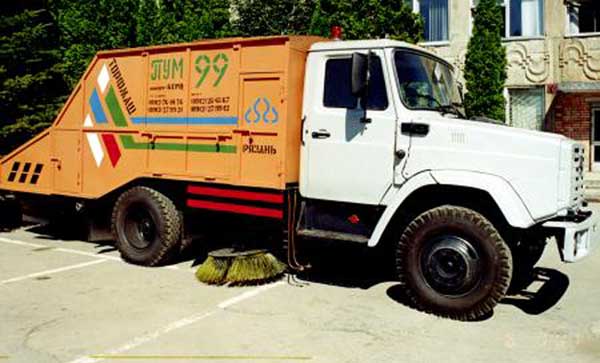 Рис. 6.18. Вакуумная подметально-уборочная машина ПУМ-99 на базе шасси «Зил».Необходимое количество подметально-уборочных машин определяется по формуле:N = S/ПЭксп×KВых×rГде,S –убираемая площадь, м²;KВых- коэффициент выхода машин на линию;ПЭксп- эксплутационная производительность 1 машины, r - количество рабочих дней необходимых для уборки всей территории (принимается равным 5)  KВых=0,9N = S/ПЭксп×KВых×r =274 779/79 437×0,9×5=0,8Таблица 8.12. Необходимое количество подметально-уборочных машин для уборки проезжей части в городском округе КашираПринимаем N=3 машины марки ПУМ-99 при прогнозируемых объемах уборки, на первую очередь и N=4 машины на расчетный срок. Расчет количества машин для мойки дорожных покрытий.Расчет потребности в машинах для мойки дорожных покрытий произведен для комбинированных машин МКДС-4107, так как на территории городского округа уже применяются комбинированные дорожные машины (КДМ) аналогичного типа. Преймущество КДМ перед другими типами машин заключается в том, что они могут осуществлять мойку дорожных покрытий в летнее время, а в зимний период осуществлять операции по посыпке дорог противогололедными материалами и сгребанию снега, то есть вместо какой-то одной функции выполнять несколько.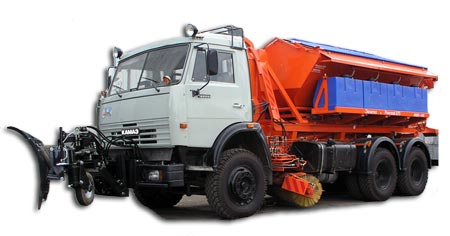 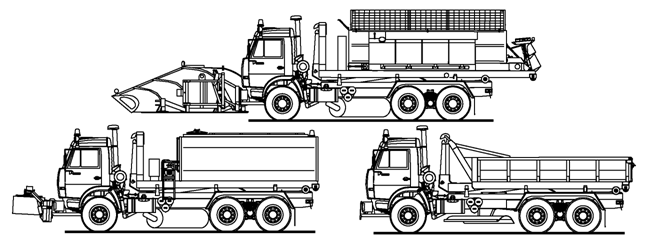 	Рис. 6.19. Комбинированная машина МКДС-4107.Машина комбинированная дорожная МКДС-4107 с крюковым механизмом «Мультилифт» предназначена:  в зимний период — для распределения по поверхности дороги технологических материалов: как химических антигололедных реагентов (технической соли, пескосоляной смеси), так и фрикционных материалов (песка, гранитной крошки), а также для уборки с поверхности дорог свежевыпавшего или обработанного технологическими материалами снега;  в остальное время года — для мойки водой дорожных покрытий с помощью плоских веерообразных струй, для мойки дорожных знаков и элементов обустройства дороги, а также для полива зеленых насаждений и тушения пожаров;  в любое время года — для перевозки насыпных грузов и разравнивания гравия и щебня при профилировании дорог. Варианты комплектации: зимний вариант-1 (пескоразбрасыватель, передний скоростной отвал, средняя щетка, боковой отвал); зимний вариант-2 (пескоразбрасыватель, скоростной отвал, средний отвал, боковой отвал); летний вариант-1 (цистерна, передняя щетка, средняя щетка); летний вариант-2 (цистерна, щетка для мойки ограждений, средняя щетка). 1. Распределительное оборудование. Состоит из кузова пескоразбрасывателя, емкостей для раствора, пластинчатого конвейера с дозированной подачей материалов на разбрасывающий диск. Разбрасывающий диск выполнен из нержавеющей стали. В транспортном положении диск может быть поднят вверх при помощи гидроцилиндра. 
          2. Поливомоечное оборудование с металлической цистерной с внутренним и наружным антикоррозионным покрытием. Состоит из распределительной гребенки с горизонтально расположенными соплами. Поворот и подъем опускание гребенки осуществляются из кабины водителя. Гребенка содержит боковые сопла и вертикальные штанги с соплами для мойки вертикальных поверхностей. Центробежный многоступенчатый водяной насос с гидравлическим приводом подает воду из цистерны под давлением до 25 атм. к одному или одновременно к нескольким элементам поливомоечного оборудования.3. Поливомоечное оборудование с пластиковой цистерной. Состоит из сообщенных друг с другом трубопроводами пластиковых секций объемом 1,8 м3 каждая. Установка шести секций обеспечивает увеличение полезного объема цистерны на 1 м3 при снижении массы конструкции.Эксплуатационная производительность поливомоечных машин при мойке проезжей части:Пп= U ×T × [(l-t3 / (tм +t3)]где:U-   рабочая скорость движения, км/ч;Т-   чистое время работы на линии, ч;tм – время мойки (поливки) при одной заправке цистерны водой, ч; t3 –   время на заправку цистерны водой, ч;Время, затрачиваемое на мойку(поливку) при одной заправке цистерны:tм= Vц/ (1000 × g × U × В)Для МКДС 4107 установим численные выражения величин, входящих в формулу:VцМКДС4107 = 10800 л; Вмойки = 8,5 м;Вполив= 20 м;gм =0,8 л/м²gп= 0,2 л/м²UМ= 10 км/ч;UП= 20 км/ч;Время, затрачиваемое на мойку (поливку) при одной заправке цистерны (при средней ширине обрабатываемой полосы 8,5м):tМ МКДС 4107= 10800/ (1000 × 0,8 × 10 × 8,5) = 0,16 чtП МКДС 4107= 10800/ (1000 × 0,2 × 20 × 20) = 0,135 чВремя, на заполнение цистерны водой tм= 0,3 ч; время на заправку цистерны водой:t3= tм+ 2Lв/Vt3= 0,3 + 2 × 5/40 = 0,55 чПроизводительность при мойке при 1,5-сменном режиме:ПМ МКДС 4107= 10×10,8× [1-0,55/ (0,55 + 0,1)] = 16,61 км/смену;Производительность при поливке:ПП МКДС 4107= 20×10,8 × [1-0,55/ (0,55 + 0,08)] = 27,43 км/сменуКоличество эксплуатируемых поливомоечных машин для обеспечения операции мойки и поливки дорогN = Р/ (ПМ× Кис×r)N - необходимое количество машин;ПМ – производительность машин, км/смену;Р - протяженность дорог муниципального образования, подлежащих мойке, км;Кис - коэффициент выхода машин на линию, принимаем 0,9.r - количество рабочих дней необходимых для уборки всей территории (принимается равным 5)Таблица 6.13. Необходимое количество поливомоечных машинУчитывая, что операция поливки является гигиенической и выполняемой эпизодически, только в наиболее жаркое время года и в наиболее жаркие часы дня - количество регламентируется лишь операцией мойки.Зимние уборочные работы В зимний период работы по текущему содержанию дорог и улиц включают следующие виды: обработка проезжей части противогололедными материалами (песчано-гравийная смесь); подметание снега и снегоочистка; формирование снежных валов; выполнение разрывов в валах снега; уборка дворовых территорий, тротуаров, пешеходных дорожек, площадок на остановках пассажирского транспорта; вывоз снега на снегосвалку; уборку обочин на дорогах; уборку тротуаров и лестничных сходов на мостовых сооружениях.     Работы по зимней уборке улиц и дорог делятся на три группы: снегоочистка, удаление снега и скола, ликвидация гололеда и борьба со скользкостью дорог.Снегоочистку улиц и дорог выполняют механическим способом. При интенсивности движения транспорта не более 100-120 авт/ч, а также при снегопадах, интенсивность которых меньше 5 мм/ч (по высоте слоя неуплотненного снега) снегоочистку выполняют одними только плужно-щеточными очистителями без применения химических реагентов. В зависимости от интенсивности движения и температуры воздуха, очистку проезжей части снегоочистителями начинают выполнять не позднее 0,5-1 ч после начала снегопада и повторяют через каждые 1,5-2 ч по мере накопления снега. После окончания снегопада производится завершающее сгребание и подметание снега.При интенсивности движения более 100-120 авт/ч снегоочистка проезжей части механическим способом затруднена и неэффективна, т.к. происходит уплотнение снега колесами автомобилей и образование снежно-ледяного наката. При механическом способе снегоочистки и размещении снежного вала на проезжей части необходимо учитывать условия движения транспорта. Наиболее предпочтительным является вариант, когда снежный вал размещается посредине проезжей части. Если производить регулярный вывоз снега с улиц по мере его накопления, то размещение снежного вала посредине проезжей части можно производить при любой интенсивности и продолжительности снегопада.На перекрестках и пешеходных переходах снежный вал необходимо расчищать на ширину 2-5 м, в зависимости от интенсивности пешеходного движения. На остановках общественного транспорта снежный вал необходимо расчищать на всю длину посадочной площадки, независимо от его высоты, из расчета одновременной остановки возле нее не менее двух единиц подвижного состава.После окончания снегопада производится завершающее сгребание и подметание снега плужно-щеточными снегоочистителями и формирование снежных валов под погрузку. При этом, до начала формирования снежных валов должны быть закончены работы по очистке примыкающих к проезжей части тротуаров, снег с которых перемещают в лоток.На улицах и дорогах с незначительным движением транспорта снег можно складировать на проезжей части и не вывозить до конца зимнего сезона, если валы не создают затруднений в движении.Вывоз снега в комплексе работ по зимней уборке улиц является трудоемкой и дорогостоящей операцией. На улицах с интенсивным движением транспорта погрузку снега в самосвалы целесообразно выполнять лаповыми снегопогрузчиками с продольным расположением самосвалов, так как при этом – самосвалы, поступающие под погрузку, двигаются вслед за погрузчиком по освобожденной от снежного вала полосе и не создают помех в движении проходящего транспорта.Для ликвидации тонких гололедных пленок на дорожном покрытии лучше всего использовать мелкозернистые соли, чешуированный хлористый кальций и жидкие хлориды, позволяющие быстро устранять обледенение проезжей части.Следует отметить, что снижение скользкости обледененного дорожного покрытия путем обработки его чистыми фрикционными материалами не дает желаемых результатов. Так, при посыпке песка по обледененному покрытию коэффициент сцепления не превышает 0,15, а при интенсивном движении транспорта практически полностью сдувается в лоток проезжей части через 20-30 мин. Снегоочистку тротуаров и внутриквартальных проездов выполняют механическим способом и вручную без применения химических реагентов. Снег с покрытия должен сдвигаться в сторону, к местам наиболее удобным для его постоянного складирования или формирования в валы с последующей погрузкой в самосвалы и вывозом на свалку. Сгребание снега с тротуаров производится на проезжую часть улицы или внутриквартального проезда, если между ними нет ограждений или разделительной полосы с зелеными насаждениями. В случаях, когда снег с тротуаров невозможно сгребать в лоток проезжей части, снежную массу перемещают в сторону, удаленную от проезжей части, и складируют на газоне. Сгребание снега с внутриквартальных проездов необходимо производить к удаленному от дома бордюру, так как в этом случае уменьшается количество участков, требующих дополнительной расчистки.Борьбу с гололедом и скользкостью на тротуарах и внутриквартальных проездах необходимо вести фрикционным способом, используя инертные материалы без примесей соли. Тротуары и внутриквартальные проезды обрабатываются фрикционными материалами при норме посыпки 200-300г/м². На остановках общественного транспорта, участках с уклонами и со ступенями норму посыпки увеличивают до 400-500г/м². Обработка покрытий должна быть завершена в течении 1,5-2 ч после начала образования скользкости покрытия.После окончания зимнего сезона тротуары, внутриквартальные проезды, улицы и дороги очищают от остатков фрикционных материалов и грунтовых наносов. Работы выполняют по усиленному режиму до тех пор, пока не будет достигнут уровень засоренности покрытий, меньше допустимых его значений.Для выполнения зимних уборочных работ имеющийся парк поливомоечных машин дооборудуется плужно-щеточным оборудованием, при этом характеристика навесного оборудования имеет показатели, приведенные в таблице 6.14.Таблица 6.14. Характеристики спецтехникиЭксплуатационная производительность плужно-щеточного снегоочистителя определяется по формуле:П = U × B × Kп × Kисгде:U- рабочая скорость движения машины, км/ч;В - ширина очищаемой полосы, м;Кп- коэффициент перекрытия очищаемой полосы;Кис- коэффициент использования машины на линии.При заданных показателях уборки U= 20 км/ч; В = 2,5 м; Кп= 0,9; Кис= 0,75 эксплуатационная производительность для различных машин составит:           ПКО-829А-01 (КО 713) = 20 × 2,6 × 0,9 × 0,75 = 35 100 м2/ч           ПКО-707 = 5,0 × 1,2×0,9 × 0,75 = 4 050 м²/ч           ПМКДС-4107 = 30 × 3,8×0,9 × 0,75 = 76 950 м²/чПри средней ширине улиц (с учетом снежного вала в прилотковой части) равной 8 м количество проходов плужного снегоочистителя составит:            8 / 1,3  6; 8 / 3,2  3; 8/ 2,6  3; 8 / 3,8  2.    Расчетное количество машин необходимых для сгребания снега рассчитывалось по формулеN = S/ Пмкдс4107 ×tД ×KвыхN - необходимое количество машин;S - площадь уборки;tД - директивное время;Пмкдс4107 - часовая производительность машины МКДС 4107Квых - коэффициент выхода машин на линию с учетом директивного времени уборки равен 1. 	В отличие от летних уборочных работ, которые выполняются в течение смены, зимние уборочные работы следует выполнять в сжатые сроки в течение директивного времени. Таблица 6.15. Потребное количество спецмашин для сгребания снега            Директивное время уборки принято равным 5 часам.Директивное время обработки дорожных покрытий противогололедными материалами (песчано-гравийная смесь) принимается равным 5 часам. Эксплуатационная производительность распределителя технологических материалов определяется по формуле:ПРаспр =60U × Kи ×Kз ×γр/(60U× Kз ×γр/(Vm×Bn)+gp·× t3)где,вместимость кузова распределителя, л;γр- объемная масса реагента, кг/л;gp- плотность распределения реагента, кг/м²;Vm – рабочая скорость машины, км/час;Bn-ширина обрабатываемой полосы, м;Kз –коэффициент заполнения кузова реагентом;KИ – коэффициент выхода машин на линию,1t3- время загрузки бункера машины технологическими материалами и поездок на склад ПСС, подготовительно-заключительных операций;                      t3= tн + 2L/V+ tПЗ = 0,3 + 10/40 +0,15= 0,7 ч                                  tн – время загрузки бункера технологическими материалами, 0,3 ч;L- расстояние до ПСС, 10 км;V- средняя транспортная скорость, 40 км/ч. tПЗ – время подготовительно-заключительных операций, 0,15чДля МКДС (шасси КАМАЗ) принимаем вместимость U= 5,5 м³ /5500 л/; γр=1,4 т/м³; ширину посыпки (4 - 8 м) принимаем В= 8 м; Vm = 40 км/ч, плотность посыпки gp= 50 г/м²ПРаспрМКДС4107=60× 5500×1 × 0,75×1,4/(60×5500 ×1× 1,4/(40000× 8)+0,05× 0,7)=234915 м²/ч   	В таблице 6.16 представлены данные по необходимому   количеству распределителей материалов: Таблица 6.16. Потребное количество спецмашин для обработки дорожных покрытийпротивогололедными материаламиЭксплуатационная производительность снегопогрузчика в смену определяется по формуле:ППогр =Птпогр × Т × Ксн × [l – t0/(t3+t0)]где:Птпогр- техническая производительность, м³/ч;Ксн- коэффициент снижения производительности снегопогрузчика;Т - продолжительность рабочей смены, ч;t0- время прекращения работы снегопогрузчика при смене самосвалов, которые подходят под погрузку, 5 мин;t3- время загрузки снега в самосвал, минt3= 60 × Vс/ (Пт)Vс- объем снега, который загружают в самосвал, м³;Техническая производительность ковшовых снегопогрузчиков может быть рассчитана по формуле:ПтпоргК= 3600×q×kH × kB /TЦГде q- вместимость ковша, м³kH – коэффициент наполнения ковша (kH =0,5…1,25); kВ –средний коэффициент использования погрузчика по времени – 0,8; TЦ- время полного цикла, с.Для погрузчиков МУП 351 ТМ на базе МТЗ-82 при погрузке снега:             q= 0,8 м3            kH =1;            TЦ = 90 с.            Птпогр= 28,8 м3/чТехническая производительность для лаповых снегопогрузчиков типа КО-206 – 300 м3/ч (для других лаповых снегопогрузчиков является технической характеристикой по паспорту).Коэффициент снижения производительности при высоте снежного покрова 0,05-0,2 м и ширине 1,0 м составляет 0,8.Эксплуатационная производительность ковшового снегопогрузчика составляет:          ППогрК = 28,8×8 × 0,8 × (1-5/ (20,8 + 5)) = 149,3 м3/сменуЭксплуатационная производительность лапового снегопогрузчика составляет:ППогрЛ = 300 × 8 × 0,8 × (1-5/ (2 + 5)) = 576 м3/сменуТаким образом, наибольшей производительностью обладают лаповые снегопогрузчики КО - 206. Потребное количество лаповых снегопогрузчиков   вычисляется по формуле:МСнепогрЛ = S×C/ (ППогрЛ × Н × К1× К2)S- площадь улиц, с которых вывозится снег;С= 0,05 м расчетный слой свежевыпавшего снега за 1 снегопад;ППогрЛ – эксплутационная производительность 1 снегопогрузчика (м³/смену);МСнепогрК, Л – количество снегопогрузчиков; К1 – коэффициент использования парка 0,75;К2 – коэффициент учета таяния и уплотнения снега при его подметании 2;Н= 15- число смен уборки после снегопада (5 дней). 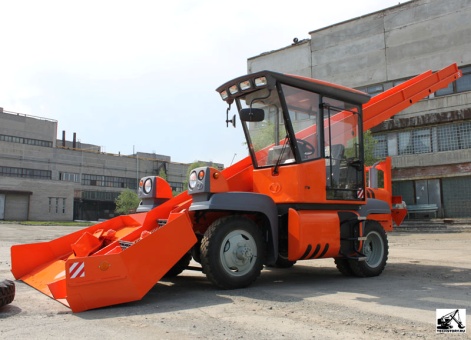 	                        Рис. 6.20. Лаповый снегопогрузчик КО-206.Время, затрачиваемое 1 самосвалом на 1 рейс при бесперебойной погрузке:T1см1рейс = tЗ+ tР+ t0+ tЕtЗ- время погрузки, 0,14 ч;tР- время разгрузки и маневрирования при разгрузке, 0,16 ч;t0- время прекращения работы при смене (подъезде самосвала), 0,08 ч;tЕ – время на ездку самосвала до снегосвалки и обратноtЕ=2× Lс /V = 0,3 чLс- расстояние до свалки снега, км; - 6 кмV - транспортная скорость движения самосвала, км/ч -40 км/ч T1см1рейс = 0,68 чПроизводительность 1 самосвала в смену:П1сам= TСм×V/ T1см1рейсTСм= 7,0 ч – продолжительность смены (с учетом нулевых пробегов и т.д.);V- объём снега, загружаемого в самосвал, 10 м³;П1сам  102,94 м³/сменуНеобходимое количество автосамосвалов для обеспечения непрерывной работы одного ковшового снегопогрузчика:С = ППогр / П1самСК= 1,1Необходимое количество автосамосвалов для обеспечения работы одного лапового снегопогрузчика принимаем СЛ= 1 (работа с перерывами).Потребное количество лаповых снегопогрузчиков и самосвалов для города приведено в табл. 6.17Таблица 6.17. Потребное количество лаповых снегопогрузчиков, самосваловПосле окончания зимнего периода улицы и дороги очищают от остатков фрикционных материалов. При этом используют наряду с машинами и в значительной мере ручной труд. Отсутствие надежных производительных машин для погрузки грунтовых наносов вызывает необходимость привлечения ручного труда. Задача весенней уборки дорог и улиц от грунтовых наносов заключается в том, чтобы достигнуть уровня засоренности покрытий, меньшего допустимого уровня. А затем в процессе эксплуатации поддерживать состояние засоренности на допустимом уровне.Таблица 6.18. Требуемое количество спецмашин для механизированной уборки7.ТРАНСПОРТНО-ПРОИЗВОДСТВЕННЫЕ БАЗЫТранспортно-производственные (производственно-ремонтные) базы предназначены для хранения, технического обслуживания и ремонта машин и механизмов, необходимых для вывоза бытовых отходов и содержания дорог. В производственных корпусах типовой базы размещены отделения ежедневного, первого и второго технических обслуживании, текущего ремонта, агрегатное, слесарно-механическое, малярное, шиноремонтное, электротехническое, аккумуляторное, дорожных машин и механизмов, тепловое (кузнечно-сварочное и термические участки), гидромеханизмов, а также склады запасных частей, резины, смазочных материалов и другие.Линия ежедневного обслуживания оборудована механизированной струенаправленной моечной установкой, конструкция которой обеспечивает хорошие условия для работы мойщика (при правильной эксплуатации установки исключена возможность попадания на него воды). Подача воды, воздуха, смазочных материалов и спуск отработавшего масла из машины при ТО-1, ТО-2 и текущем ремонте осуществляется через централизованную систему. Въезды и выезды машин оборудованы воздушными завесами.В агрегатном отделении моют машину, контролируют ее техническое состояние и ремонтируют узлы и детали. Для моечных операций предусмотрена моечно-выварочная ванна, для испытания установлены соответствующие стенды. В слесарно-механическом отделении производят механическую обработку восстанавливаемых и изготовляемых запасных частей к автомобилям и специальным агрегатам уборочных машин. Слесарно-подгоночные работы выполняют на верстаках с помощью соответствующих приспособлений. Малярное отделение предназначено для окраски машин безвоздушным распыливанием; оно оборудовано двумя гидрофильтрами. В шиномонтажном отделении производят монтаж и демонтаж покрышек и электровулканизацию камер. Отделение приборов питания и электрооборудования расположено в изолированном помещении, оснащенном оборудованием для проведения точного контроля и регулировки приборов питания. Аккумуляторное отделение предусмотрено для текущего ремонта, зарядки и подзарядки аккумуляторов, производства дистиллированной воды. В тепловом отделении сосредоточены кузнечные, термические, электро- и газосварочные работы. В отделении имеется место для одной машины, оборудованное гидроподъемником, которое предназначено для электро- и газосварочных работ непосредственно на машине. Отделение ремонта гидромеханизмов оборудовано гидростендами.В производственных корпусах базы располагаются также медницко-жестяницкое, деревоотделочное и обойное отделения.Рассмотрим состав типовых транспортно-производственных (производственно-ремонтных) баз на 50 и 100 автомобилей для вывоза бытовых отходов и уборки дорожных покрытий.База на 50 машин. Она состоит из производственного помещения (одноэтажное здание размером 48×36 м), в котором предусмотрены линии ЕО (ежедневное техническое обслуживание) и ТО-1(первое техническое обслуживание), специализированные посты ТО-2 (второе техническое обслуживание), ремонтный зал с вспомогательными цехами и административно-бытовые помещения (двухэтажная пристройка размером 12×36 м).Главный корпус запроектирован с применением типовых сборных железобетонных конструкций с наружными стенами из керамзитовых панелей или кирпича. В состав производственного корпуса входят службы: зал ремонта машин; слесарно-техническое, обойное, деревообрабатывающее, малярное, агрегатное, аккумуляторное, шиномонтажное, насосно-компрессорное отделения и отделение приборов питания; участки ремонта гидромеханизмов и навесного оборудования; склады резины, агрегатов и масел; линии ЕО и ТО-1; посты ТО-2 и текущего ремонта.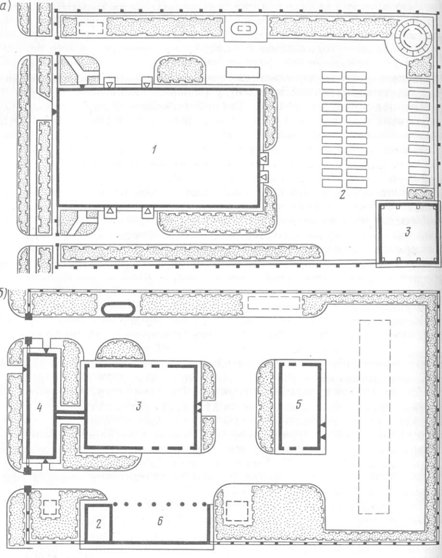 Рис. 7.1. Генеральный план базы на 50 и 100 машин:
1 — открытые стоянки машин; 2 — склад материалов; 3 — главный корпус; 4 — административно-бытовой корпус; 5 — вспомогательный корпус; 6— навес для хранения сезонных машин8. КАПИТАЛОВЛОЖЕНИЯ НА МЕРОПРИЯТИЯ ПО ОЧИСТКЕ ТЕРРИТОРИЙТаблица 8.1. Капиталовложения9. Предложения по совершенствованию системы санитарной очистки и уборки территории городского округа Кашира в соответствии с полномочиями органов местного самоуправления в области обращения с отходами.В перспективный план мероприятий по совершенствованию санитарной очистки территории городского округа Кашира целесообразно включить следующие основные мероприятия:Таблица 9.1. Перспективный план мероприятий по совершенствованиюсанитарной очистки территории городского округа КашираСПИСОК ИСПОЛЬЗОВАННЫХ ИСТОЧНИКОВ1) Методические рекомендации о порядке разработки генеральных схем очистки территорий населенных пунктов Российской Федерации МДК 7-01.2003, утвержденные Постановлением Госстроя РФ от 21.08.2003 № 152.2) Федеральный закон от 24 июня 1998 года № 89-ФЗ «Об отходах производства и потребления».3) Федеральный закон от 10 января 2002 года № 7-ФЗ «Об охране окружающей среды».4) Федеральный закон от 6 октября 2003 года № 131-ФЗ «Об общих принципах организации местного самоуправления в Российской Федерации». 5) Жилищный кодекс РФ (ЖК РФ) от 29.12.2004 № 188-ФЗ.6) Федеральный закон № 261-ФЗ «Об энергосбережении и о повышении энергетической эффективности и о внесении изменений в отдельные законодательные акты Российской Федерации» от 23 ноября 2009 года.7) Федеральный закон от 30 марта 1999 года № 52-ФЗ «О санитарно-эпидемиологическом благополучии населения».8) Постановление Правительства РФ от 12 ноября 2016 г. N 1156 «Об обращении с твердыми коммунальными отходами и внесении изменения в постановление Правительства Российской Федерации от 25 августа 2008 г. N 641» (с изменениями и дополнениями).9) Постановление Правительства РФ от 31 августа 2018 г. N 1039 "Об утверждении Правил обустройства мест (площадок) накопления твердых коммунальных отходов и ведения их реестра".10) Правила и нормы технической эксплуатации жилищного фонда (утв. постановлением Госстроя РФ от 27 сентября 2003 г. № 170).11) Правила обращения с отходами производства и потребления в части осветительных устройств, электрических ламп, ненадлежащие сбор, накопление, использование, обезвреживание, транспортирование и размещение которых может повлечь причинение вреда жизни, здоровью граждан, вреда животным, растениям и окружающей среде, утвержденные постановлением Правительства Российской Федерации от 28.12.2020 года №2314.12) Федеральный классификационный каталог отходов (ФККО), утвержденный Приказом Росприроднадзора от 22.05.2017 N 242.13)СанПин 2.1.7.1038-01 «Гигиенические требования к устройству и содержанию полигонов твердых бытовых отходов».14)СанПин 2.1.7.1322-03 «Гигиенические требования к размещению и обезвреживанию отходов производства и потребления».15)СанПин 2.2.1/2.1.1.1200-03 «Санитарно-защитные зоны и санитарная классификация предприятий, сооружений и объектов».16)Постановление Главного государственного санитарного врача Российской Федерации от 30 мая 2001 года № 16 «О введении в действие санитарных правил СП 2.1.7.1038-01». «Почва, очистка населенных мест, отходы производства и потребления, санитарная охрана почвы. Гигиенические требования к устройству и содержанию полигонов для твердых бытовых отходов», зарегистрированных Минюстом России 26 июля 2001 года, регистрационный № 2826.17) Генеральный план городского округа Кашира.18)Систер В. Г., Мирный А. Н., Скворцов Л. С., Абрамов Н. Ф., Никогосов Х. Н. Твердые бытовые отходы (сбор, транспорт и обезвреживание). Справочник. АКХ им. К. Д. Памфилова, 2001 г.19) Руководство по борьбе с зимней скользкостью на автомобильных дорогах, Утверждено распоряжением Минтранса России от 16.06.2003 № ОС-548-р.Сведения о разработчике:Общество с ограниченной ответственностью «Экопомощь»ИНН: 3662214313ОГРН: 1153668048225Адрес: 394026, Воронеж, ул. Антонова-Овсеенко, д.35ВТелефон: 8 (473)291-35-55E-mail:  eco-pomosh@yandex.ruСведения о разработчике:Общество с ограниченной ответственностью «Экопомощь»ИНН: 3662214313ОГРН: 1153668048225Адрес: 394026, Воронеж, ул. Антонова-Овсеенко, д.35ВТелефон: 8 (473)291-35-55E-mail:  eco-pomosh@yandex.ru№ п/пНаименование разделастр.Введение1Краткая характеристика городского округа Кашира Московской области и природно-климатические условия2Существующее состояние и развитие городского округа Кашира Московской области на перспективу 3Современное состояние системы санитарной очистки и уборки городского округа Кашира Московской области4Твердые коммунальные отходы 5Жидкие бытовые отходы 6Содержание и уборка придомовых и обособленных территорий7Транспортно-производственные базы 8Капиталовложения на мероприятия по очистке территорий 9Перспективные направления совершенствования системы санитарной очистки и уборки территории городского округа Кашира Московской области в соответствии с полномочиями органов местного самоуправления в области обращения с отходамиСПИСОК ИСПОЛЬЗОВАННЫХ ИСТОЧНИКОВ№ п/пНаименованиеЧисленность работающих1ОАО «ГРЭС-4»12232ООО «Каширский вагоноремонтный завод «Новотранс»5713ООО «НПК Каригуз»3294ЗАО «Гофрон»7695ООО «Техинвестстрой»4536ООО «Фрито Лей Мануфактуринг»10007Филиал «Корыстово» ОАО «Московский завод Кристалл»4968ООО «Кристалл-спирт»1299ОАО «КЗМК»47110ООО «Картонно-бумажный комбинат»13111ООО «Строительные инновации»17012ОАО «Кашира-хлеб»16113ООО «Конгломерат»8714ООО «Национальная грибная компания»18215ООО «МПЗ «Каширский»3416ООО «ПТК «Мяспром»10617ООО «СтройБетонСервис»6Показатель системы водоотведения по предприятиюПоказатель системы водоотведения по предприятиюПоказатель системы водоотведения по предприятиюПоказатель системы водоотведения по предприятиюПоказатель системы водоотведения по предприятиюПоказатель системы водоотведения по предприятиюПоказатель системы водоотведения по предприятию№ п/пНаименование объектаМесторасположение (адрес)Мощность КНС м3/час;         тыс. м3/сутФактическая используемая мощность, тыс. м3/сутГод Ввода объекта в эксплуатациюДлина напорного км.1КНС-2г. Кашира, микрорайон-2, Советский проспект, д.6а240                        5,765,72419502,62КНС-3г. Кашира, микрорайон-1, ул. Ильича, д.17а1082,5922,5758197613КНС-4г.Кашира, ул. Центролит, д.6 б12,50,30,2981197514КНС-5г. Кашира, микрорайон-1, Больничный п-к, д.2а80,1920,1908199315КНС-7ст. Кашира, микрорайон -1, ул. Ильича, д.73а2255,45,366219770,86КНС-8г. Кашира, микрорайон-2, ул. Клубная, д.161543,6963,692719703,2Итого:17,9417,8279,6Муниципальное образованиеСистема сбораСистема сбораСистема сбораСистема сбораСистема сбораСистема сбораМуниципальное образованиеКонтейнерныйСбор КГОВпакетахПо заявкамПо графикуРаздельный сборГО Кашира++-+++N Наименование категории объектов Расчетная единица, в отношении которой устанавливается норматив Годовой норматив накопления отходов, м31.Объекты общественного назначения 1.1.Административные здания, учреждения, конторы 1 сотрудник 0,872.Предприятия транспортной инфраструктуры 2.1.Автосервисы 1 машино-место 1,202.2.Авто и ж/д станции 1 пассажир 1,513.Дошкольные и учебные заведения 3.1.Дошкольные образовательные учреждения 1 ребенок 0,393.2.Общеобразовательные учреждения 1 учащийся 0,194.Культурно-развлекательные, спортивные учреждения 4.1.Клубы, кинотеатры, концертные залы, театры, спортивные арены, стадионы 1 место 0,144.2.Выставочные залы, музеи 1 кв. метр 0,064.3.Пансионаты, дома отдыха, туристические базы 1 место 2,714.4.Парки 1 кв. метр 0,015.Предприятия общественного питания 5.1.Кафе, рестораны, бары, закусочные, столовые 1 место 2,076.Предприятия службы быта 6.1.Гостиницы 1 место 1,096.2.Парикмахерские, косметические салоны, салоны красоты 1 место 1,607.Предприятия в сфере похоронных услуг 7.1.Кладбища 1 место 0,098.Садоводческие кооперативы, садово-огородные товарищества 1 участник (член)0,769.Домовладения 9.1.Многоквартирные дома 1 кв. метр площади 0,0879.2.Индивидуальные жилые дома 1 кв. метр площади 0,0649.3.КГО МКД 1 кв. метр площади 0,0279.4.КГО ИЖС 1 кв. метр площади 0,027№ п/пМуниципальное            образованиеПлощадь жилого фонда, м2Площадь жилого фонда, м2Площадь жилого фонда, м2Объемы образования ТКО, м³/годОбъемы образования ТКО, м³/годОбъемы образования ТКО, м³/год№ п/пМуниципальное            образованиеВсегоМКДИЖСВсегоМКДИЖС1Городской округ Кашира19439001223410720490232907170784,862122,2№ п/пНаименование       организацийЕдиница    измеренияКоличествоНорма накопления отходов в год на ед. изм.Норма накопления отходов в год на ед. изм.Годовой объем образования ТКОГодовой объем образования ТКОСуточный объем образования ТКОСуточный объем образования ТКО№ п/пНаименование       организацийЕдиница    измеренияКоличеством3/ед.изм. в годПлотность, кг/м3м3масса, тм3масса, т1.Больницына 1 койко-место4860,7173,4340,2058,990,930,162.Поликлиникина 1 посещение3482500,015173,45223,75905,8014,312,484.Детские дошкольные     учреждения на 1 учащегося47200,39173,41840,80319,195,040,875.Общеобразовательные школына 1 учащегося97920,19173,41860,48322,615,100,886.Социально-реабилитационные центры и интернатына 1 место00,87173,400007.Центр социального обслуживания населенияна 1 сотрудника00,87173,400008.Продовольственные   магазины   на 1 м2 торг. пл.00,62173,400009.Промтоварные магазинына 1 м2 торг. пл.00,45173,4000010.Смешанные магазинына 1 м2 торг. пл.431000,54173,423274,04035,7163,7611,0611.Рынкина 1 м2 общ. пл.00,51173,4000012.Рестораны, кафе, закусочные, столовые      на 1 пос. место10412,07173,42154,87373,655,901,0213.Баняна 1 место00,1173,4000014.Клубы, дворцы культуры, библиотекина 1 пос.  место39860,14173,4558,0496,761,530,2715.Спортивные стадионы, спортзалына 1 место50000,14173,4700,00121,381,920,3316.Административные учреждения, офисына 1 сотрудника30000,87173,42610,00452,577,151,2417.Отделения связина 1 сотрудника5000,87173,4435,0075,431,190,2118.Банкина 1 сотрудника5000,87173,4435,0075,431,190,21Всего:39432,146837,53108,0318,73КГО-5% от ТКО1971,61341,885,400,94Всего ТКО и КГО41403,757179,41113,4319,67№ п/пМуниципальное            образованиеПлощадь жилого фонда, м2Площадь жилого фонда, м2Площадь жилого фонда, м2Годовой норматив 
накопления ТКО м³/м2Годовой норматив 
накопления ТКО м³/м2Объемы образования ТКО, м³/годОбъемы образования ТКО, м³/годОбъемы образования ТКО, м³/год№ п/пМуниципальное            образованиеВсегоМКДИЖСМКДИЖСВсегоМКДИЖС1Городской округ Кашира216413014436407204900,091350,0672180293,44131876,548416,93№ п/пМуниципальное              образованиеПлощадь жилого фонда, м2Площадь жилого фонда, м2Площадь жилого фонда, м2Годовой норматив 
накопления ТКО м³/м2Годовой норматив 
накопления ТКО м³/м2Объемы образования ТКО, м³/годОбъемы образования ТКО, м³/годОбъемы образования ТКО, м³/год№ п/пМуниципальное              образованиеВсегоМКДИЖСМКДИЖСВсегоМКДИЖС1Городской округ Кашира262983017394408903900,10440,0768249979,49181597,568381,95№ п/пНаименование        организацийЕдиница     измеренияКоличествоПрогнозная норма (2025) накопления отходов Прогнозная норма (2025) накопления отходов Годовой объем образования ТКОГодовой объем образования ТКОСуточный объем образования ТКОСуточный объем образования ТКО№ п/пНаименование        организацийЕдиница     измеренияКоличеством3/ед.изм. в годПлотность, кг/м3м3масса, тм3масса, т1.Больницына 1 койко-место7380,735173,4542,4394,061,490,262.Поликлиникина 1 посещение3857500,01575173,46075,561053,5016,652,894.Детские дошкольные     учреждения на 1 место53000,4095173,42170,35376,345,951,035.Общеобразовательные школына 1 учащегося97920,1995173,41953,50338,745,350,936.Социально-реабилитационные центры и интернатына 1 место00,9135173,400007.Центр социального обслуживания населенияна 1 сотрудника00,9135173,400008.Продовольственные   магазины   на 1 м2 торг. пл.00,651173,400009.Промтоварные магазинына 1 м2 торг. пл.00,4725173,4000010.Смешанные магазинына 1 м2 торг. пл.1130000,567173,464071,011109,91175,5430,4411.Рынкина 1 м2 общ. пл.00,5355173,4000012.Рестораны, кафе, закусочные, столовые      на 1 пос. место29992,1735173,46518,331130,2817,863,1013.Баняна 1 место00,105173,4000014.Клубы, дворцы культуры, библиотекина 1 пос.  место39860,147173,4585,94101,601,610,2815.Спортивные стадионы, спортзалына 1 место50000,147173,4735,00127,452,010,3516.Административные учреждения, офисына 1 сотрудника30000,9135173,42740,50475,207,511,3017.Отделения связина 1 сотрудника5000,9135173,4456,7579,201,250,2218.Банкина 1 сотрудника5000,9135173,4456,7579,201,250,22Всего:86306,1214965,48236,4641,00КГО-5% от ТКО4315,31748,2711,822,05Всего ТКО и КГО90621,4215713,75248,2843,05№ п/пНаименование        организацийЕдиница     измеренияКоличествоПрогнозная норма (2040) накопления отходов Прогнозная норма (2040) накопления отходов Годовой объем образования ТКОГодовой объем образования ТКОСуточный объем образования ТКОСуточный объем образования ТКО№ п/пНаименование        организацийЕдиница     измеренияКоличеством3/ед.изм. в годПлотность, кг/м3м3масса, тм3масса, т1.Больницына 1 койко-место7380,854173,4630,25109,291,730,302.Поликлиникина 1 посещение4120000,0183173,47539,601307,3720,663,584.Детские дошкольные     учреждения на 1 место59300,4758173,42821,49489,257,731,345.Общеобразовательные школына 1 учащегося123020,2318173,42851,60494,477,811,356.Социально-реабилитационные центры и интернатына 1 место3001,0614173,4318,4255,210,870,157.Центр социального обслуживания населенияна 1 сотрудника2001,0614173,4212,2836,810,580,108.Продовольственные   магазины   на 1 м2 торг. пл.00,7564173,400009.Промтоварные магазинына 1 м2 торг. пл.00,549173,4000010.Смешанные магазинына 1 м2 торг. пл.1370000,6588173,490255,6015650,32247,2842,8811.Рынкина 1 м2 общ. пл.00,6222173,4000012.Рестораны, кафе, закусочные, столовые      на 1 пос. место36442,5254173,49202,561595,7225,214,3713.Баняна 1 место00,122173,4000014.Клубы, дворцы культуры, библиотекина 1 пос.  место39860,1708173,4680,81118,051,870,3215.Спортивные стадионы, спортзалына 1 место50000,1708173,4854,00148,082,340,4116.Административные учреждения, офисына 1 сотрудника30001,0614173,43184,20552,148,721,5117.Отделения связина 1 сотрудника5001,0614173,4530,7092,021,450,2518.Банкина 1 сотрудника5001,0614173,4530,7092,021,450,25Всего:119612,2220740,76327,7056,82КГО-5% от ТКО5980,611037,0416,392,84Всего ТКО и КГО125592,8321777,80344,0959,67№ п/пМуниципальное образованиеНа существующее положениеНа существующее положениеНа существующее положениеНа существующее положениеНа первую очередь (2025 г.)На первую очередь (2025 г.)На первую очередь (2025 г.)На первую очередь (2025 г.)На расчетный срок (2040 г.)На расчетный срок (2040 г.)На расчетный срок (2040 г.)На расчетный срок (2040 г.)№ п/пМуниципальное образование Годовой объем образованных ТКО, м3/годМасса образованных ТКО, т/год Суточный объем ТКО, м3/сутМасса образованных ТКО, т/сут Годовой объем образованных ТКО, м3/годМасса образованных ТКО, т/год Суточный объем ТКО, м3/сутМасса образованных ТКО, т/сут Годовой объем образованных ТКО, м3/годМасса образованных ТКО, т/год Суточный объем ТКО, м3/сутМасса образованных ТКО, т/сут1Городской округ Кашира152548,0330509,61417,9483,59180293,4436058,69493,9598,79249979,4949995,90684,88136,98№ п/пНаименование показателяЕд. изм.На первую очередь(2025 г.)На расчетный срок (2040 г.)1Площадь проезжей части улиц, дорог с усовершенствованным покрытием, подлежащих механизированной уборке м²186000019200002Норма образования смётакг/м²553Объем образования смётат/год930096003Объем образования смётам³/год1550016000№ п/пНаименования показателям3/годм3/год№ п/пНаименования показателяна 2025 г.на 2040 г.1Объем образования ТКО от населения180293,44249979,492Объем образования ТКО от объектов социальной инфраструктуры86306,12119612,223ИТОГО266599,56369591,704КГО13329,9818479,595ТКО+КГО279929,53388071,296Объем образования смета15500160007ВСЕГО295429,53404071,29Дальность вывоза, кмКО-449-12Мусоровоз на базе КамАЗ101,3/7,21,3/7,2151,3/7,21,3/7,2201,7/5,61,7/5,6251/5,61/5,6301,5/5,61,5/5,6351/5,61/5,6Площадка под мусоросборникДлина, мШирина, мПлощадь, кв. мДлина ограждения, мВысота ограждения, мПлощадь ограждения, м1 контейнер3,03,09,08,91,513,352 контейнера4,33,012,910,21,515,33 контейнера5,63,016,811,51,517,254 контейнера7,03,021,012,91,519,355 контейнеров8,33,024,914,21,521,3Бункер5,53,8521,17513,181,519,77Базовый автомобильМАЗ 6312С3Масса мусоровоза полная, кг26500Вместимость кузова, м322Коэффициент уплотнения1,5 до 4Масса загружаемых бытовых отходов, кг3850Грузоподъемность опрокидывателя, кг700Габаритные размеры, м:9700×2550×3800ИзготовительОАО "Мценский завод «Коммаш" Таблица 4.14. Характеристики мусоровоза МКС-3501 на шасси МАЗ-5551А2Таблица 4.14. Характеристики мусоровоза МКС-3501 на шасси МАЗ-5551А2Базовое шассиМАЗ-5551А2Двигатель-модельЯМЗ-6563.10 Euro 3- тип/мощность, л.с.дизельный/230Масса полная, кг18000Грузоподъемность, кг9000Габаритные размеры, мДлина6,4Ширина2,5Высота3,2ИзготовительОАО "РАРЗ" г. Ряжск№ п/пМуниципальное образованиеОбъем образованных ТКО, м3/годТ, часТпз, часНулевой пробег от гаража до 1 места загрузки, км.Нулевой пробег от полигона ТКО до гаража, км.То, часПробег    от 1 места сбора до последнего, кмВремя на пробег, часЧисло обслуживаемых контейнеров, шт.Время на погрузку и маневрирование, часТпог, часТразг, час Пробег от последнего места сбора до полигона, км Тпроб, часРПсут, м3MN1Городской округ Кашира266599,5680,4557,50,3150,375400,641,0150,257,50,194,92193,34№ п/пМуниципальное образованиеОбъем образованных ТКО, м3/год Т, часТпз, часНулевой пробег от гаража до 1 места загрузки, км.Нулевой пробег от полигона ТКО до гаража, км.То, часПробег    от 1 места сбора до последнего, кмВремя на пробег, часЧисло обслуживаемых контейнеров, шт.Время на погрузку и маневрирование, часТпог, часТразг, час Пробег от последнего места сбора до полигона, км Тпроб, часРПсут, м3MN1Городской округ Кашира369591,7080,4557,50,3150,375400,641,0150,257,50,194,92194,25№ п/пНаименование марки и типа шассиЧисленность спецтехники, шт.Численность спецтехники, шт.Численность спецтехники, шт.Численность спецтехники, шт.№ п/пНаименование марки и типа шассиПервая очередьПервая очередьРасчетный срокРасчетный срок№ п/пНаименование марки и типа шассиНеобходимо по расчетуНеобходимо приобрестиНеобходимо по расчетуНеобходимо приобрести1.Мусоровоз КО-427-9044552.Бункеровоз МКС-35011111ВсегоВсего5566№ п/пМуниципальное образованиеНа первую очередь (2025 г.)На первую очередь (2025 г.)На первую очередь (2025 г.)На первую очередь (2025 г.)На расчетный срок (2040 г.)На расчетный срок (2040 г.)На расчетный срок (2040 г.)На расчетный срок (2040 г.)№ п/пМуниципальное образованиеОбъем образованных ТКО, м3/годКоэффициент неравномерности отходовКоличество контейнеров, шт.Списочное кол-во контейнеров, шт.Объем образованных ТКО, м3/годКоэффициент неравномерности отходовКоличество контейнеров, шт.Списочное кол-во контейнеров, шт.1Городской округ Кашира180293,441,25561617249979,491,25778856№ п/пМуниципальное образованиеНа первую очередь (2025 г.)На первую очередь (2025 г.)На первую очередь (2025 г.)На первую очередь (2025 г.)На расчетный срок (2040 г.)На расчетный срок (2040 г.)На расчетный срок (2040 г.)На расчетный срок (2040 г.)№ п/пМуниципальное образованиеОбъем образованных ТКО, м3/годКоэффициент неравномерности отходовКоличество контейнеров, шт.Списочное кол-во контейнеров, шт.Объем образованных ТКО, м3/годКоэффициент неравномерности отходовКоличество контейнеров, шт.Списочное кол-во контейнеров, шт.1Городской округ Кашира90621,421,25282310125592,831,25391430№ п/пМуниципальное                      образованиеНа первую очередь (2025 г.)На первую очередь (2025 г.)На первую очередь (2025 г.)На расчетный срок (2040 г.)На расчетный срок (2040 г.)На расчетный срок (2040 г.)№ п/пМуниципальное                      образованиеКоличество контейнеров для населения, шт.Количество контейнеров для соц-ой инфр-ры, шт.Кол-во площадок для нас-ния, шт.Количество контейнеров для населения, шт.Количество контейнеров для соц-ой инфр-ры, шт.Кол-во площадок для нас-ния, шт.1Городской округ Кашира617310371856430400№ п/пНаселенный пунктНа первую очередь (2025 г.)На первую очередь (2025 г.)На первую очередь (2025 г.)На первую очередь (2025 г.)На расчетный срок (2040 г.)На расчетный срок (2040 г.)На расчетный срок (2040 г.)На расчетный срок (2040 г.)№ п/пНаселенный пунктОбъем образованных ТКО, м³/годОбъем образованных КГО, м³/годОбъем КГО, м³/неделяКол-во бункеров, шт.Объем образованных ТКО, м³/годОбъем образованных КГО, м³/сутОбъем КГО, м³/неделяКол-во бункеров, шт.1Городской округ Кашира180293,445408,8108,214249979,497499,38149,9919№ п/пМуниципальное            образованиеI очередьI очередьI очередьРасчетный срокРасчетный срок№ п/пМуниципальное            образованиеНорма накопления ЖБО, м3/годЧисленность населения, чел.Объем вывоза ЖБО, м3/годЧисленность населения, чел.Объем вывоза ЖБО, м3/год1Городской округ        Кашира3128243847214000,0042000Базовое шассиКамАЗ-65115-71Двигатель:- модель740.62-280 Euro 3- тип/мощность, л.с.дизельный/280Вместимость цистерны, м310Глубина очищаемой ямы, м4Максимальное разрежение в цистерне, Мпа0,085Производительность вакуум-насоса, м3/час310Время наполнения цистерны, мин.7-10Полная масса, кг20500Габаритные размеры, м:- длина8,3- ширина2,5- высота3,03ИзготовительОАО «КОММАШ» г. Арзамас№ п/пМуниципальное образованиеОбъем образованных ЖБО, м3/годТ, часТпз, часНулевой пробег, км.То, часТпог, часТразг, часТпроб, часРПсут, м3MN1Городской округ Кашира3847281,00100,250,50,50,54,5452,603№ п/пМуниципальное образованиеОбъем образованных ЖБО, м3/годТ, часТпз, часНулевой пробег, км.То, часТпог, часТразг, часТпроб, часРПсут, м3MN1Городской округ Кашира4200081,00160,40,50,50,54,4442,913КатегориядорогиРасчетная интенсивность движения, авт/сутРасчетная интенсивность движения, авт/сутНароднохозяйственное и административное значение автомобильных дорогКатегориядорогиприведенная к легковому автомобилюв транспортных единицахНароднохозяйственное и административное значение автомобильных дорогI-аСв. 14000Св. 7000Магистральные автомобильные дороги общегосударственного значения (в том числе для международного сообщения)I-бIIСв. 14000Св. 6000 до 14000Св. 7000Св. 3000 до 7000Автомобильные дороги общегосударственного (не отнесенные к I-a категории), республиканского, областного (краевого) значенияIIIСв. 2000 до 6000Св. 1000 до 3000Автомобильные дороги общегосударственного, областного (краевого) значения (не отнесенные к I-б, и II категориям), дороги местного значенияIVСв. 200 до 2000Св. 100 до 1000Автомобильные дороги республиканского, областного (краевого) и местного значения (не отнесенные к I-б, II и III категориям)VДо 200До 100Автомобильные дороги местного значения (кроме отнесенных к III и IV категориям)№ п/пОперации технологического процессаСредства механизации1.Подметание дорожных покрытий и лотковПодметально-уборочные машины2.Мойка дорожных покрытий и лотковПоливомоечные машины3.Полив дорожных покрытийПоливомоечные машины4.Уборка грунтовых наносов механизированным способом с доработкой вручнуюПодметально-уборочные и плужно-щеточные машины, автогрейдеры, бульдозеры, рабочие по уборке5.Очистка дождеприемных колодцевИлососы6.Погрузка смета и его вывозПогрузчики и самосвалыКатегория улицУборка дорожных покрытийУборка дорожных покрытийУменьшение запыленностиКатегория улицпроезжая частьЛотокУменьшение запыленностиСкоростные дороги(Группа А)Мойка 1 раз в 1-2 сутокПодметание патрульное—Магистральные(Группа Б)1 раз в 2-3 суток2-3 раза в сутки—Местного значения(Группа В)1 раз в 3 суток1-2 раза в суткиполивка с интервалом 1-1,5 часаОперацияМашинаБорьба со снежно-ледяными образованиямиБорьба со снежно-ледяными образованиямиРаспределение технологических материаловРаспределитель технологических материаловСгребание и сметание снегаПлужно-щеточный снегоочистительСкалывание уплотненного снега и льдаСкалыватель- рыхлитель, автогрейдерСгребание и сметание сколаПлужно-щеточный снегоочистительУдаление снега и сколаУдаление снега и сколаПерекидывание снега и скола на свободные площадиРоторный снегоочистительСдвиганиеПлуг-совокПогрузка снега и скола в транспортные средстваСнегопогрузчикВывоз снега и сколаСамосвалГруппа дорог и улиц по их транспортно-эксплуатационным характеристикамНормативный срок ликвидации зимней скользкости и окончания снегоочистки, час.Группа А4Группа Б5Группа В6Интенсивность движения пешеходов, чел/часВремя проведения работ, ч. не болееболее 2501от 100 до 2502до 1003Интенсивность движения, машин/часИнтенсивность снегопада, мм/чДирективное время, чМенее 120Менее 302Менее 120Более 301,5Более 120Менее 303Более 120Более 301,5Слой снега, см в суткиI категория дорогII категория дорогIII категория дорогдо 62-3 час3-4 час 4-6 часдо 103-4 час4-6 час 5-8 часдо 154-6 час 5-8 час 6-10 час Температура, °СДо -4До -8До -12До -16До -20Хлористый кальций, грамм/м21535455565ХарактеристикаПУМ-99Емкость бака воды, Vв (л)900Расход воды для увлажнения смета в зоне работы щеток, g - л/м²0,05Рабочая скорость движения машины, U - км/ч;7,8Ширина подметания, В м;2,9Время работы на 1 заправке водой TР1зв, час0,80ХарактеристикаПУМ-99 Чистое время уборки Туб, час (полут. раб. день) 5,05Чистое время уборки Туб, час (односм. раб.день)    3,51Эксплуатационная производительность, Пэксп, м²/сут, (полут. раб. день)114191Эксплуатационная производительность, Пэксп, м²/сут, (односм. раб. день)79437Площадь механизированной уборки, кв. м.Площадь механизированной уборки, кв. м.Площадь механизированной уборки, кв. м.Потребное количество машин ПУМ-99, шт.Потребное количество машин ПУМ-99, шт.Потребное количество машин ПУМ-99, шт.Существ. положениеНа первую очередьНа расчетный срокСуществ. положениеНа первую очередьНа расчетный срок1800000186000019200003,03,13,2Протяженность дорог муниципального образования, подлежащих мойке, кмПротяженность дорог муниципального образования, подлежащих мойке, кмПротяженность дорог муниципального образования, подлежащих мойке, кмПотребное количество машин МКДС 4107, шт.Потребное количество машин МКДС 4107, шт.Потребное количество машин МКДС 4107, шт.Существ. положениеНа первую очередьНа расчетный срокСуществ. положениеНа первую очередьНа расчетный срок3003103204,04,14,3ПоказателиТип машиныТип машиныТип машиныТип машиныТип машиныТип машиныКО-713КО-829А-01КО-707МДК 4337МКДС-1МКДС-4107Тип базового шасси/двигателяЗИЛЗИЛ 433362МТЗ -82ЗИЛЗИЛКАМАЗШирина полосы, очищаемой плугом, м2,5-3,02,61,32,7- 3,23,23,8Ширина полосы, очищаемой щеткой, м2,72,71,22,752,752,75Максимальная высота снега, м0,50,50,10,50,50,6Рабочая скорость при снегоочистке, км/ч20205..6,5303030Вместимость бункера распределителя реагентов, м333,1-4,53,35,5Ширина распределения ПМ94-9-3-122-82-8Рабочая скорость при распределении ПМ, км/ч2020-2020до 50Площадь механизированной уборки кв. м.Площадь механизированной уборки кв. м.Площадь механизированной уборки кв. м.Потребное количество машин МКДС 4107, шт.Потребное количество машин МКДС 4107, шт.Потребное количество машин МКДС 4107, шт.Существ. положениеНа первую очередьНа расчетный срокСуществ. положениеНа первую очередьНа расчетный срок1800000186000019200004,74,85,0Площадь механизированной уборки кв. м.Площадь механизированной уборки кв. м.Площадь механизированной уборки кв. м.Потребное количество машин МКДС 4107, шт.Потребное количество машин МКДС 4107, шт.Потребное количество машин МКДС 4107, шт.Существ. положениеНа первую очередьНа расчетный срокСуществ. положениеНа первую очередьНа расчетный срок1800000186000019200001,531,581,63СрокПлощадь уборкитыс. кв.м.Потребное количество лаповых снегопогрузчиков, шт.Потребное количество автосамосвалов, шт. Vк=10 м³Существующее положение180000011Первая очередь186000011Расчетный срок192000011№ п/пНаименование параметраПервая очередьРасчетный срок1.Площадь, подлежащая механизированной уборке (зимние работы), м².186000019200002.Площадь, подлежащая механизированной уборке (летние работы), м².186000019200003.Необходимое количество автомобилей и техники:10113.1.подметально-уборочных машин ПУМ-99343.2.комбинированных дорожных машин (поливомоечные, снегоочистители, транспорт для посыпки противогололёдных реагентов) МКДС 4107553.3.Снегопогрузчиков КО-206113.4.Самосвалов КамАЗ-5511111№ п/пМероприятиеЕд. изм.Объемные показатели в ед. изм.Объемные показатели в ед. изм.Объемные показатели в ед. изм.Объемные показатели в ед. изм.Объемные показатели в ед. изм.Объемные показатели в ед. изм.Цена 1 ед. в уровне цен 2020 г., тыс. руб. с НДССтоимость мероприятия, тыс. руб. Стоимость мероприятия, тыс. руб. Стоимость мероприятия, тыс. руб. Стоимость мероприятия, тыс. руб. Стоимость мероприятия, тыс. руб. Стоимость мероприятия, тыс. руб. № п/пМероприятиеЕд. изм.Первая очередьПервая очередьПервая очередьПервая очередьПервая очередьРасчетный срокЦена 1 ед. в уровне цен 2020 г., тыс. руб. с НДСПервая очередь Первая очередь Первая очередь Первая очередь Первая очередь Расчетный срок№ п/пМероприятиеЕд. изм.2021 г.2022 г.2023 г.2024 г.2025 г.2040 г.Цена 1 ед. в уровне цен 2020 г., тыс. руб. с НДС2021 г.2022 г.2023 г.2024 г.2025 г.2040 г.1Установка контейнеров ёмкостью 1,1 м3ед.12312312312312585616,52029,52029,52029,52029,52062,5141262Оборудование или модернизация контейнерных площадок для населенияед.74747474754005037003700370037003750200003Бункерыед.232341916,53349,53349,566313,54Мусоровоз с боковой загрузкой КО-427-90 на базе шасси МАЗед.4000054550182000000227505Бункеровоз МКС - 3501ед.01000123900239000023906Подметально-уборочная машина ПУМ-99ед.04000518000720000090007Лаповый снегопогрузчик КО-206ед.01000126000260000026008Комбинированная машина МКДС 4107ед.0500052700013500000135009Самосвал КаМАЗ-65111ед.010001355003550000355010Мойщик контейнеров ТГ-100Аед.0010015900005900005900Всего23962,53501911662,557795878,594129 N п/пМероприятиеСрок выполненияОжидаемые результаты1.СОЗДАНИЕ МУНИЦИПАЛЬНОЙ НОРМАТИВНО-ПРАВОВОЙ БАЗЫ ПО ОБРАЩЕНИЮ С ОТХОДАМИ ПРОИЗВОДСТВА И ПОТРЕБЛЕНИЯ1.1.Утверждение правил благоустройства на территории городского округа Кашира2020 г.100% охват организованной системой сбора отходов всех потоков образующихся на территории отходов.2.СОДЕЙСТВИЕ РАЗВИТИЮ МУНИЦИПАЛЬНОЙ СИСТЕМЫ ОБРАЩЕНИЯ С ОТХОДАМИ ПРОИЗВОДСТВА И ПОТРЕБЛЕНИЯ2.1.Участие в инвестиционных проектах по обращению с коммунальными отходами на территории городского округа КаширапостоянноПовышение качества услуг по сбору и вывозу ТКО2.2.Осуществление контроля за подрядчиками, осуществляющими вывоз ТКОпостоянноПовышение качества услуг по сбору и вывозу ТКО2.3.Разработка и внедрение системы учета за сбором, транспортированием и захоронением коммунальных отходов, мониторинг потоков отходов.В состав основных позиций, по которым осуществляется мониторинг, входят:1.Состав необходимых сведений на этапе сбора и накопления:-количество и характеристика источников образования отходов потребления;-количество официально установленных мест накопления (контейнерных площадок) и их состояние;-количество установленных контейнеров для накопления отходов потребления;-среднесуточный объем накапливающихся отходов и др.-договоры на вывоз и размещение отходов от населения и отходов предприятий и организаций.2.Состав необходимых сведений на этапе транспортировки:-среднесуточное количество перевозимых отходов;-количество лицензированных предприятий по транспортировке отходов, территории обслуживания и др.3.Состав необходимых сведений на этапе размещения и обезвреживания:-количество обезвреженных отходов – по видам;-количество размещенных отходов и др.постоянноОбеспечение высокого качества услуг по санитарной очистке территории городского округа Кашира2.4.Содействие предпринимательству в развитии рынка вторичного сырья. постоянноУменьшение количества отходов, направляемых для полигонного захоронения2.5.Создание условий для привлечения инвестиций в сферу обращения с отходамипостоянноПовышение качества услуг по сбору и вывозу ТКО2.6.Содействие созданию предприятий различных форм собственности, выполняющих работы и оказывающих услуги в сфере обращения с отходамипостоянноПовышение качества услуг по сбору и вывозу ТКО2.7.Ведение реестра мест (площадок) накопления твердых коммунальных отходовпостоянноПовышение качества услуг по сбору и вывозу ТКО3ВНЕДРЕНИЕ СОВРЕМЕННЫХ ТЕХНОЛОГИЙ, ОБОРУДОВАНИЯ И СПЕЦТЕХНИКИ В СФЕРЕ ОБРАЩЕНИЯ С ОТХОДАМИ, А ТАКЖЕ УКРЕПЛЕНИЕ МАТЕРИАЛЬНО-ТЕХНИЧЕСКОЙ БАЗЫ ПРЕДПРИЯТИЙ, СПЕЦИАЛИЗИРУЮЩИХСЯ В СФЕРЕ САНИТАРНОЙ ОЧИСТКИ И ОБРАЩЕНИЯ С ОТХОДАМИ3.1.Внедрение системы спутниковой навигации мусоровывозящими предприятиями2020 г.Позволит сделать деятельность по сбору и транспортировке ТКО максимально экономически выгодной и пресечь образование несанкционированных свалок, а значит дать и экологический эффект3.2.Внедрение программных комплексов, позволяющих обеспечить комплексную автоматизацию мусоровывозящих предприятий (например программный продукт «Управление вывозом бытовых отходов» на платформе 1С или аналог)2020 г.Позволит:- избежать простоя спецтехники;- создать единое информационное пространство, позволяющее менеджерам, логистам и диспетчерам учитывать и оптимально управлять производственными процессами; - оперативно получать текущую картину выполнения задачи; - планировать перевозки и получать доступ к развернутой аналитике, свойственной системам подобного уровня;  - выявлять отклонения от установленных нормативов и ликвидировать проблемные участки сбора и транспортировки мусора.3.3.Приобретение современной специальной техники: Мусоровозы2020 – 2024 г.Обеспечение высокого качества услуг по санитарной очистке территории городского округа Кашира3.3.Бункеровозы2020 г.Обеспечение высокого качества услуг по санитарной очистке территории городского округа Кашира3.3.Организация рационального использования и эксплуатации имеющейся специальной техникипостоянноОбеспечение высокого качества услуг по санитарной очистке территории городского округа Кашира3.3.Внедрение практики механизированной мойки контейнеров с использованием специальной техники.Приобретение машины для мойки контейнеров ТГ-100, 1 единица2020 г.Обеспечение высокого качества услуг по санитарной очистке территории городского округа Кашира3.4.Обустройство контейнерных площадок и площадок для бункеров КГО. Обустройство мусоросборных контейнерных и бункерных площадок ТКО с соблюдением санитарных норм в жилом секторе:- Определение балансодержателей контейнерных площадок;- Перенос контейнерных площадок, удаленных менее 20 м от границ земельных участков учебных и лечебно-профилактических учреждений, площадок для игр детей и отдыха населения;- Сокращение количества контейнеров на площадке до 5 единиц, при необходимости замена контейнеров на бункер;- Предоставление схемы расположения контейнерных площадок для согласования в Роспотребнадзор;- Рассмотрение мест размещения мусоросборных площадок, не соответствующих требованиям СанПиН комиссией.Принятие комиссией решения по согласованию мест расположения мусоросборных площадок, согласно требованиям, СанПиН 2020-2022 г.Приведение площадок для контейнеров в соответствие санитарным нормам и правилам. Предотвращение образования несанкционированных свалок, захламленных участков территории.Предотвращение образования стихийных свалок и зон захламления в местах активного отдыха населения.3.5.Приобретение современных контейнеров и бункеров2020-2024 г.Обеспечение высокого качества услуг по санитарной очистке территории городского округа3.6.Привлечение предприятий различных форм собственности к осуществлению раздельного сбора и переработки ТКОпостоянноУлучшение экологической обстановки за счет минимизации объемов ТКО, поступающих на захоронение3.7.Обеспечение общего уровня износа спецтехники не более 80%.постоянноОбеспечения бесперебойного вывоза отходов в любых погодных условиях4СОВЕРШЕНСТВОВАНИЕ СИСТЕМЫ МЕХАНИЗИРОВАННОЙ УБОРКИ ТЕРРИТОРИИ ГОРОДСКОГО ОКРУГА4.1.Внедрение системы механизированной уборки территории с использованием специализированной техники, приобретение современной техники для механизированной уборки2020-2024 г.Обеспечение высокого качества услуг по санитарной очистке территории городского округа Кашира5СОЗДАНИЕ СИСТЕМЫ ЭКОЛОГИЧЕСКОГО И САНИТАРНО-ЭПИДЕМИОЛОГИЧЕСКОГО ОБРАЗОВАНИЯ И ИНФОРМИРОВАНИЯ НАСЕЛЕНИЯ, СПОСОБСТВУЮЩЕЙ ПРИОБРЕТЕНИЮ ЭКОЛОГИЧЕСКИХ ЗНАНИЙ И ПРИВЛЕЧЕНИЮ К АКТИВНОМУ УЧАСТИЮ В ОХРАНЕ ОКРУЖАЮЩЕЙ СРЕДЫ5.1.Регулярное освещение в СМИ действий администрации городского округа в сфере защиты окружающей среды, обращения с отходами, благоустройства и санитарного содержания территорий и объектовпостоянноПривлекает внимание к важности вопросов санитарной очистки, обращения с отходами5.2.Содействие в проведении общественных экологических экспертиз, обсуждений и опросов по намечаемой хозяйственной деятельности в сфере обращения с отходамипостоянноСпособствует приобретению экологических знаний и привлечению к активному участию населения в охране окружающей среды5.3.Содействие в организации работы детских и молодежных экологических отрядов в рамках муниципальных экологических акций (массовых природоохранных мероприятий по уборке и благоустройству территорий и объектов, озеленения и т.д.)постоянноВоспитание подрастающего поколения, привитие культуры рационального обращения с отходами, бережного отношения к природе5.4.Содействие в организации конкурсов образовательных и воспитательных программ экологической направленности в муниципальных дошкольных и образовательных учрежденияхпостоянноВоспитание подрастающего поколения, привитие культуры рационального обращения с отходами, бережного отношения к природе6РАЗВИТИЕ СИСТЕМЫ ОБЩЕСТВЕННОГО КОНТРОЛЯ В СФЕРЕ ОБРАЩЕНИЯ С ТКО И УВЕЛИЧЕНИЕ ИНДИВИДУАЛЬНОЙ ОТВЕТСТВЕННОСТИ ЖИТЕЛЕЙ ГОРОДСКОГО ОКРУГА6.1.Развитие системы информационного обеспечения населения о текущих показателях (объемах образования ТКО на контейнерных площадках УК и ТСЖ), влияющих на стоимость услуг в сфере обращения с ТКОпостоянноПривлекает внимание к важности вопросов санитарной очистки, обращения с отходами6.2.Привлечение общественных инспекций и групп общественного контроля (работают совместно с государственными и муниципальными контролирующими органами)2020 г.Активное участие населения обеспечит эффективность мероприятий по сбору и вывозу ТКО 6.3.Содействие гражданам в осуществлении общественного контроля как лично, так и в составе общественных объединений и иных негосударственных некоммерческих организаций в качестве общественных контролеров, общественных инспекторов и общественных экспертов, которые будут привлекаться субъектами общественного контроляпостоянноАктивное участие населения обеспечит эффективность мероприятий по сбору и вывозу ТКО7РАЗВИТИЕ СИСТЕМЫ РАЗДЕЛЬНОГО СБОРА ТВЕРДЫХ КОММУНАЛЬНЫХ ОТХОДОВ7.1.Установка на контейнерных площадках для сбора ТКО специальных контейнеров для раздельного сбора мусора2020-2024 г.Улучшение экологической обстановки за счет минимизации объемов ТКО, поступающих на захоронение7.2.Установка контейнеров-экобоксов для сбора ртутных ламп, батареек2020-2024 г.Уменьшение объема ТКО, направляемое на полигоны ТКО7.3.Организация сети стационарных и мобильных пунктов по приему вторичного сырья2020-2024 г.Улучшение экологической обстановки за счет минимизации объемов ТКО, поступающих на захоронение8ИНОЕ8.1.Проведение юридическими лицами и индивидуальными предпринимателями, осуществляющих деятельность по обращению с отходами, производственного контроля за соблюдением санитарных правил на всех этапах своей деятельностипостоянноУлучшение экологической обстановки за счет минимизации объемов ТКО, поступающих на захоронение8.2.Рассмотрение вопроса наличия на территории г.о.Кашира мусороперегрузочной станции невысокой производительности с учетом близкого расстояния до КПО «ДОН».2020 г.Улучшение экологической обстановки8.3.Осуществление контроля за составом собираемых отходов всеми организациями, включая управляющие компании, мусоровывозящие организации, организациями, занимающимися благоустройством. Управляющими компаниями контроль состава отходов может проводиться путем визуального осмотра отходов на контейнерных площадках, мусоровывозящими компаниями – непосредственно при перегрузке отходов из мусоровозного транспорта на площадках. постоянноУлучшение экологической обстановки 8.4.Осуществление тщательного входного контроля всех поступающих отходов на КПО «ДОН», включая радиационный контроль, контроль за классами опасности отходов и выбраковку несанкционированных объектов.постоянноУлучшение экологической обстановки